Статистична комісія	Довідковий документСорок третя сесія	Тільки англійською мовою28 лютого - 2 березня 2012 рокуПункт 3 (j) попереднього порядку денногоНаціональні структури забезпечення якості Рекомендації для Шаблонів універсальної національної структури забезпечення якості (NQAF)Підготовлено Групою експертів для національних структур забезпечення якості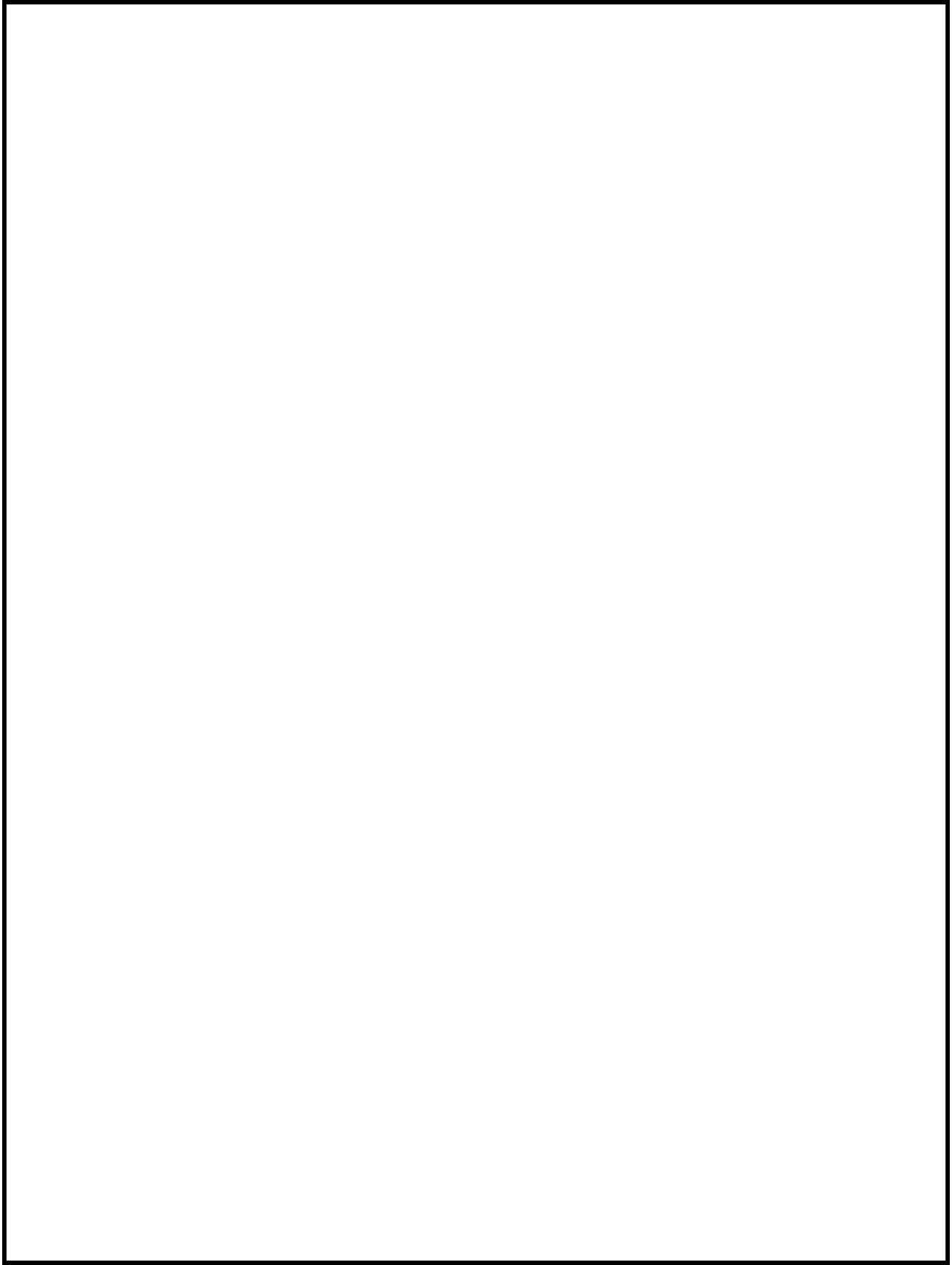 8 лютого 2012 рокуРЕКОМЕНДАЦІЇ ДЛЯ ШАБЛОНАУНІВЕРСАЛЬНОЇ НАЦІОНАЛЬНОЇ СТРУКТУРИ ЗАБЕЗПЕЧЕННЯ ЯКОСТІ (NQAF)(ПІДГОТОВЛЕНО ГРУПОЮ ЕКСПЕРТІВ З NQAF)ЗМІСТВведення	1Використання шаблону для універсальної національної структури забезпечення якості (NQAF)	1Зв’язок з іншими структурами оцінки якості	2Основні поняття та термінологія	2Зміст і формат Рекомендацій	3Подяка	3ШАБЛОН ДЛЯ УНІВЕРСАЛЬНОЇ НАЦІОНАЛЬНОЇ СТРУКТУРИ ЗАБЕЗПЕЧЕННЯ ЯКОСТІ (NQAF)	4РЕКОМЕНДАЦІЇ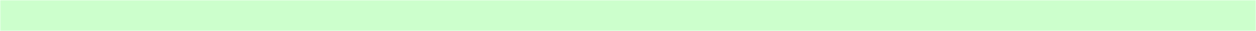 СЕРЕДОВИЩЕ ЯКОСТІ	 51A. ОБСТАВИНИ ТА КЛЮЧОВІ ПРОБЛЕМИ, ЩО ВИКЛИКАЮТЬ ПОТРЕБУ В                              УПРАВЛІННІ ЯКІСТЮ	51B. ПЕРЕВАГИ ТА НЕДОЛІКИ	5. ЗВ’ЯЗОК З ПОЛІТИКАМИ, СТРАТЕГІЯМИ І СТРУКТУРАМИ ІНШИХ СТАТИСТИЧНИХ АГЕНТСТВ ТА ЕВОЛЮЦІЯ В ЧАСІ …………………………………………………………………………….7ПОНЯТТЯ І СТРУКТУРИ ЯКОСТІ	82A. ПОНЯТТЯ ТА ТЕРМІНОЛОГІЯ	82B. ВІДТВОРЕННЯ - РОЗДІЛУ 3 NQAF - ДЛЯ ІСНУЮЧИХ СТРУКТУР	8РЕКОМЕНДАЦІЇ ЩОДО ЗАБЕЗПЕЧЕННЯ ЯКОСТІ	83A. УПРАВЛІННЯ СТАТИСТИЧНОЮ СИСТЕМОЮ	9 NQAF 1:Координація національної статистичної системи	9NQAF 2:Управління відносинами з користувачами і постачальниками даних	11NQAF 3:Управління статистичними стандартами	143B. УПРАВЛІННЯ ІНСТИТУЦІЙНИМ СЕРЕДОВИЩЕМ	16 NQAF 4:Забезпечення професійної незалежності	16 NQAF 5:Забезпечення неупередженості та об’єктивності	18 NQAF 6:Забезпечення прозорості	20 NQAF 7:Забезпечення конфіденційності та безпеки статистичних даних	21 NQAF 8:Забезпечення зобов’язання щодо якості	23 NQAF 9:Забезпечення достатності ресурсів	263C. УПРАВЛІННЯ СТАТИСТИЧНИМИ ПРОЦЕСАМИ	27 NQAF 10:  Забезпечення методологічної обґрунтованості	27 NQAF 11:  Забезпечення ефективності витрат	30 NQAF 12:  Забезпечення обґрунтованості реалізації	32 NQAF 13:  Управління навантаженням на респондентів	343D. УПРАВЛІННЯ СТАТИСТИЧНИМИ РЕЗУЛЬТАТАМИ	37 NQAF 14:  Забезпечення актуальності	37 NQAF 15:  Забезпечення точності та надійності	39 NQAF 16:  Забезпечення своєчасності та пунктуальності	41 NQAF 17:  Забезпечення доступності та ясності	43 NQAF 18:  Забезпечення узгодженості та зіставності	46 NQAF 19:  Управління метаданими	48ОЦІНКА ЯКОСТІ ТА ЗВІТНІСТЬ	494A. ВИМІРЮВАННЯ ЯКОСТІ ПРОДУКТІВ І ПРОЦЕСІВ - ВИКОРИСТАННЯ ІНДИКАТОРІВ ЯКОСТІ, ЦІЛЬОВИХ ПОКАЗНИКІВ ЯКОСТІ ТА ЗМІННИХ ВЕЛИЧИН І ОПИСІВ	494B. ІНФОРМУВАННЯ ЩОДО ЯКОСТІ - ЗВІТИ З ЯКОСТІ	514C. ОТРИМАННЯ ІНФОРМАЦІЇ ВІД КОРИСТУВАЧІВ	514D. ПРОВЕДЕННЯ ОЦІНОК; МАРКУВАННЯ ТА СЕРТИФІКАЦІЯ	514E. ЗАБЕЗПЕЧЕННЯ БЕЗПЕРЕРВНОГО ПОКРАЩЕННЯ ЯКОСТІ	53СТРУКТУРИ ЗАБЕЗПЕЧЕННЯ ЯКОСТІ ТА ІНШІ СТРУКТУРИ УПРАВЛІННЯ	555A. УПРАВЛІННЯ ПРОДУКТИВНІСТЮ	555B. УПРАВЛІННЯ РЕСУРСАМИ	555C. СТАНДАРТИ ЕТИКИ	565D. ПОСТІЙНЕ ВДОСКОНАЛЕННЯ	575E. КЕРІВНИЦТВО	57ДОДАТКИДОДАТОК 1 - ВІДТВОРЕННЯ - РОЗДІЛУ 3 NQAF - ДЛЯ ІСНУЮЧИХ СТРУКТУР………………….59Частина 1: Відповідність між шаблоном універсальної національної структури забезпечення якості, пропозицією LAC та CoP, DQAF, та Структурою забезпечення якості Статистичного управління Канади (StatCan)	59Частина 2: Відповідності між шаблоном універсальної національної структури забезпечення якості та Кодексом норм європейської статистики (CoP)	61Частина 3: Відповідності між шаблоном універсальної національної структури забезпечення якості та Системою оцінки якості даних Міжнародного валютного фонду (DQAF)	67Частина 4: Відповідності між шаблоном універсальної національної структури забезпечення якості та Регіональним кодексом належних статистичних норм країн Латинської Америки та Карибського басейну (пропозиція LAC)	69Частина 5: Відповідності між шаблоном універсальної національної структури забезпечення якості та Структурою забезпечення якості Статистичного управління Канади (StatCan)	75ДОДАТОК 2 – ОБРАНІ ПОСИЛАННЯ ДЛЯ КОЖНОГО НАПРЯМКУ NQAF…………………………….77ДОДАТОК 3 – ІНДИКАТОРИ ЯКОСТІ ЄВРОПЕЙСЬКОЇ СТАТИСТИЧНОЇ СИСТЕМИ ТА ЕФЕКТИВНОСТІ……………..……………….……………………………………………………………………..97ВведенняA. Коротка інформаціяШаблон універсальної національної структури забезпечення якості (NQAF) та цей документ, - Рекомендації для шаблону універсальної структури забезпечення якості, - підготовлені у відповідь на рішення №41/101 Статистичної комісії Організації Об’єднаних Націй в 2010 році, в якому рекомендувалося запровадити експертну групу, зокрема, для розробки шаблону універсальної структури забезпечення якості, з супроводжуючими рекомендаціями, щоб допомогти країнам, які бажають розробити та ввести в дію власну національну структуру забезпечення якості та покращити рівень існуючих структур.Під час розробки шаблону для універсальної NQAF, група експертів дійшла висновку, що шаблон має бути достатньо гнучким (як це чітко передбачено Статистичною комісією) для того, щоб країни, які мають намір застосовувати шаблон, могли враховувати свої національні особливості. Як зазначено в звіті Статистичного управління Канади (E/CN.3/2010/2), розробка узагальненої та універсальної структури на всі випадки не відповідала б практичним вимогам.Тому більш реалістичним шаблоном, на якому варто було б сконцентруватися групі експертів, був визнаний шаблон універсальної національної структури забезпечення якості у супроводі рекомендацій, які б надавали приклади та інструкції про можливі способи розробки та введення в дію організаційної структури.Використання шаблону для універсальної національної структури забезпечення якості (NQAF)Слід розуміти, що застосування або впровадження шаблону NQAF є добровільним. Шаблон не слід розглядати у якості обов’язкового або рекомендованого для заміни інших структур оцінки якості, які вже були прийняті або використовуються національним статистичним бюро країни. Шаблон NQAF призначений у якості інструмента для забезпечення загальної структури, в рамках якої можуть розроблятися національні структури забезпечення якості, притаманні конкретним країнам, які бажають її провадити. Зрозуміло, що компоненти шаблону, які підходять для однієї країни, можуть бути відмінними для іншої країни, в залежності від таких аспектів, як етап розвитку, наявні ресурси, інституційне середовище, в межах якого вона працює, та її поточні, найбільш актуальні проблеми з точки зору якості.Тому національні статистичні бюро не повинні точно використовувати всі компоненти Шаблону NQAF, при цьому обрані елементи та механізми, викладені в цих Рекомендаціях не є вичерпними або мають якийсь один універсальний спосіб застосування до всіх національних статистичних бюро. При використанні рекомендованої структури в якості відправної точки, статистичним бюро рекомендується самостійно визначити, які аспекти підходять до їх конкретних ситуацій, а також коригувати, додавати або вилучати пропоновані компоненти для побудови структури, яка б задовольняла їх потреби. Структура, створена національним агентством для національного агентства є найбільш корисним типом.Зв’язок з іншими структурами оцінки якостіНа додаток до необхідної умови щодо гнучкості, експертна група врахувала всі рекомендації Статистичної комісії щодо використання та узгодження Шаблону NQAF з існуючими структурами оцінки якості, аби не «винаходити велосипед». При проектуванні шаблону NQAF використовувалися Кодекс норм європейської статистики (CoP), Структура оцінки якості даних Міжнародного валютного фонду (DQAF), Структура забезпечення якості Статистичного управління Канади, представлена у звіті 2010 року для Статистичної комісії ООН, а також Пропозиція щодо структури Регіонального кодексу належних статистичних норм для Латинської Америки й Карибського басейну, при цьому, здійснювалося їх максимальне дотримання. Відтворення Шаблоном NQAF кожної із згаданих вище структур, втілене експертною групою, сприятиме зусиллям національних статистичних бюро в узгодженні своїх структур забезпечення якості з структурами регіональних та міжнародних організацій. Докладне відтворення наведене в Додатку 1 до цього документу.Основні поняття та термінологіяЗа наявності кількох загальних визначень якості, одним з найбільш поширених та містких визначень є «придатність для використання» або «придатність для конкретної мети». Визначення системи управління якістю з стандарту ISO 9000, яке наводиться в Загальному словнику метаданих SDMX, а також в Словнику експертної групи в NQAF таке: ступінь виконання вимог для певного набору індивідуальних особливостей. Протягом близько двадцяти останніх років статистичні агентства дійшли консенсусу в тому, що поняття якості статистичної інформації має багато аспектів і не може існувати єдиної міри якості даних. До прикладів загальних характеристик або компонентів якості відносяться наступні: актуальність, точність, надійність, своєчасність, пунктуальність, доступність, ясність, інтерпретація, узгодженість, зіставність, довіра, цілісність, методологічна обґрунтованість та зручність у використанні. Характеристики якості частково збігаються і є взаємопов’язаними, тому належне управління кожною з них з метою забезпечення придатності інформації для використання є дуже важливим. (Для отримання інформації про інші терміни, пов’язані з якістю, див. Глосарій NQAF http://unstats.un.org/unsd/dnss/QualityNQAF/nqaf.aspx).Для цілей цього документа термін «статистичне агентство» використовується нарівні з термінами «статистичний орган», «статистична організація» та «статистичне бюро». В цих Рекомендаціях використовуються терміни «напрямки NQAF» та «елементи». Такі «напрямки NQAF» з номерами в дужках попереду в Шаблоні відповідають «принципам» в CoP та «елементам» в DQAF. «Елементи» з Рекомендацій мають приблизно таке ж значення, що й «індикатори», що використовуються для позначення належної практики в інших структурах.Зміст і формат РекомендаційШаблон NQAF на одну сторінку, до якого відносяться ці Рекомендації, представлений на стор. 4. Рекомендації містять короткий текст із поясненням компонентів розділів 1, 2, 4 і 5 Шаблону, при цьому для розділу 3 Шаблону (напрямки NQAF з 1 по 19) наводиться більш детальна інформація. Для кожного напрямку NQAF з номером наводиться опис, за яким слідують елементи, щодо яких має забезпечуватися якість за відповідним рівнем (наприклад, рівень національної статистичної системи або рівень агентства) або етапами процесу виробництва статистичних даних (наприклад, етап розробки програми, етап реалізації програми чи етап оцінки після збору даних) та механізми підтримки.Слід зазначити, що часто одні і ті ж самі елементи та механізми повторюються для цілого ряду різних напрямків NQAF. Це зроблено свідомо, щоб підкреслити багатовимірний характер поняття якості, а також, щоб дозволити читачам використовувати частини структури самостійно.При перегляді або розробці бази даних, результатів чи конкретних статистичних даних, відповіді на ряд питань в переліках щодо елементів можуть бути корисними для постачальників при плануванні збору статистичних даних чи результатів, які відповідали б цільовому призначенню, а також можуть допомогти іншим читачам прийняти обґрунтовані рішення щодо придатності підготовлених статистичних даних для використання або прийнятності рівня якості для їх цілей. З метою надання додаткової інформації та допомоги читачеві зосередитися виключно на додаткових вказівках щодо окремих напрямків NQAF, в Додатку 2 для напрямків NQAF з 1 по 19 міститься список обраних посилань та національних і міжнародних інструментів.ПодякаМи хочемо висловити подяку за внесок в роботу щодо Шаблону NQAF та Рекомендацій членам експертних груп наступних країн: Канада, Китай, Колумбія, Єгипет, Франція, Індонезія, Італія, Японія, Мексика, Нігерія, Норвегія, Південна Африка, Швейцарія та Україна. Вагомі внески також були зроблені спостерігачами експертної групи з Економічної і соціальної комісії ООН по Азії і Тихому океану, Європейської економічної комісії ООН, Євростату, Міжнародного валютного фонду, Світового банку і Статистичного відділу Організації Об’єднаних Націй.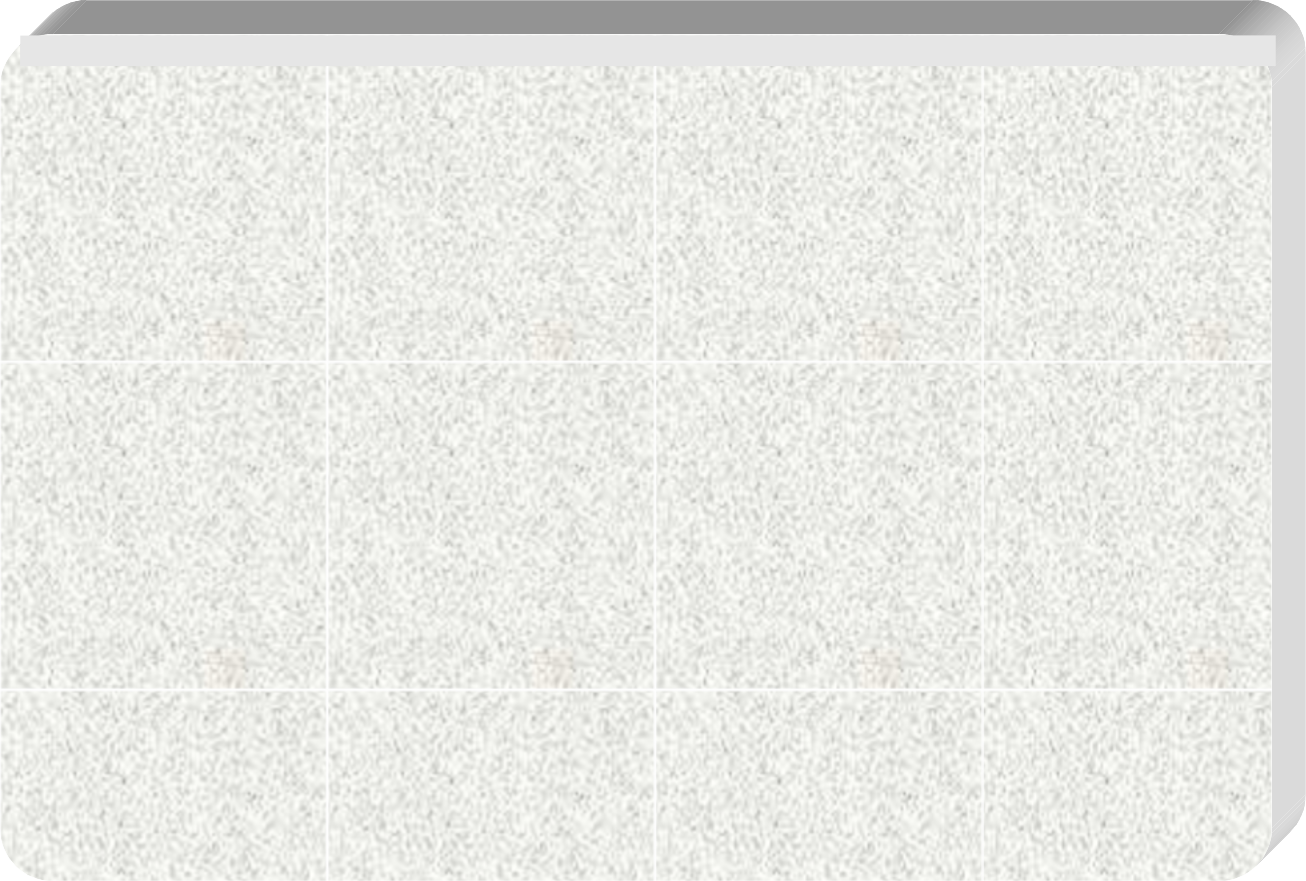 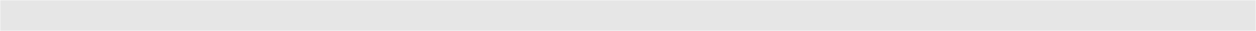 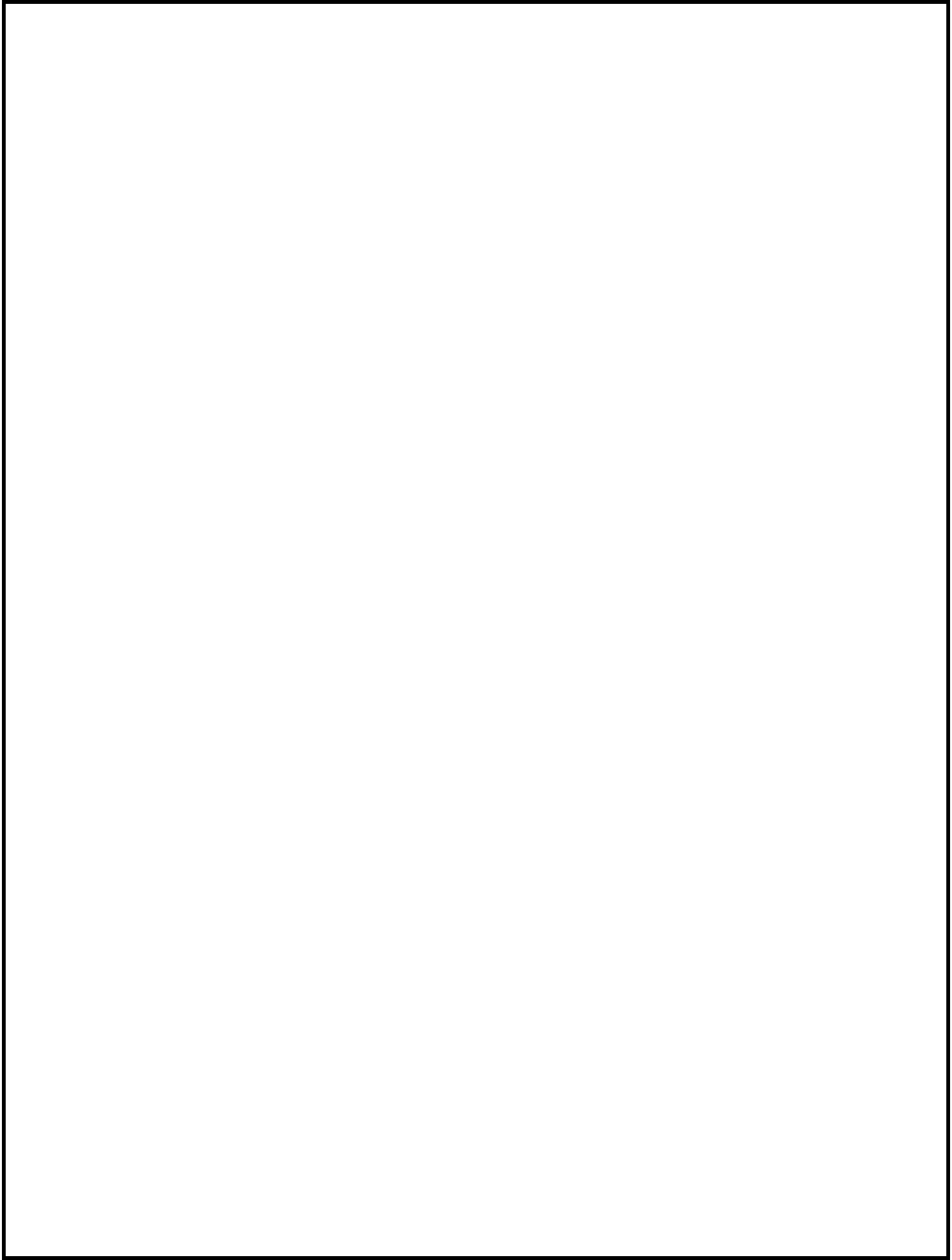 Шаблон для універсальної національної системи забезпечення якості (NQAF)(Розроблено експертною групою з NQAF)Середовище якості1a. Обставини та ключові проблеми, що викликають потребу в управлінні якістю     1b. Переваги та недоліки1c. Зв’язок з політиками, стратегіями і структурами інших статистичних агентств та еволюція в часіПоняття і структури якості2a. Поняття та термінологія2b. Відтворення існуючих структурРекомендації щодо забезпечення якості3a.  Управління статистичною системою[NQAF 1] Координація національної статистичної системи[NQAF 2] Управління відносинами з користувачами і постачальниками даних[NQAF 3] Управління статистичними стандартами3b. Управління інституційним середовищем            [NQAF 4] Забезпечення професійної незалежності           [NQAF 5] Забезпечення неупередженості та об’єктивності                                                                     [NQAF 6] Забезпечення прозорості[NQAF 7] Забезпечення конфіденційності та безпеки статистичних даних[NQAF 8] Забезпечення зобов’язань щодо якості[NQAF 9] Забезпечення достатності ресурсів3c.  Управління статистичними процесами[NQAF 10] Забезпечення методологічної обґрунтованості[NQAF 11] Забезпечення ефективності витрат[NQAF 12] Забезпечення обґрунтованості реалізації[NQAF 13] Управління навантаженням на респондентів3d. Управління статистичними результатами[NQAF 14] Забезпечення актуальності[NQAF 15] Забезпечення точності та надійності                                    [NQAF 16] Забезпечення своєчасності та пунктуальності                       [NQAF 17] Забезпечення доступності та ясності                                       [NQAF 18] Забезпечення узгодженості та зіставності                           [NQAF 18] Управління метаданимиОцінка якості та звітність4a. Вимірювання якості продуктів і процесів - використання індикаторів якості, цільових показників якості та змінних величин і описів4b. Інформування щодо якості - звіти з якості           4c. Отримання інформації від користувачів4d. Проведення оцінок; маркування та сертифікація 4e. Забезпечення безперервного покращення якостіСистеми забезпечення якості та інші системи управління5a. Управління продуктивністю                             5b. Управління ресурсами                                           5c. Стандарти етики5d. Постійне вдосконалення                                         5e. КерівництвоСередовище якості1a. Обставини і ключові проблеми, що викликають потребу в управлінні якістюКожна організація повинна мати систему управління якістю (або іншу подібну систему), яка б дозволяла забезпечувати якість щодо процесів, результатів та інституційних аспектів. Існує багато різних видів загальних та розроблених на міжнародному рівні підходів, систем, моделей та основ для управління якістю1, при цьому певні національні статистичні бюро можуть застосовувати один або кілька таких підходів у повному обсязі або частково, для різних цілей, або побудувати свої власні системи на їх елементах, а також здійснити подальшу адаптацію відповідно до своїх конкретних національних обставин. Інші національні статистичні бюро, які насправді, можливо, вже беруть участь у великій кількості ініціатив та заходів щодо якості, тим не менш можуть не мати загальної структури для їх організації, надання їм контекстного змісту та демонстрації їх зв’язку з іншими інструментами забезпечення якості.У контексті національного статистичного бюро систематичне управління якістю, як правило, приймає форму структури забезпечення якості. Деякі проблеми історично підкреслили потребу національних статистичних бюро систематично вживати заходи з управління якістю якомога швидше та трансформувати їх у формалізовану структуру забезпечення якості.У деяких випадках, опубліковані помилки, що призводять до ускладнень та потенційних збитків для репутації статистичного бюро та їх матеріалів можуть виступати каталізатором, а в інших випадках, значні збільшення або зменшення ресурсів стали поштовхом для переорієнтації статистичних бюро на управління якістю у більш формалізований і систематичний спосіб. Так само, ініціативи щодо реформ на державному рівні, зміни в управлінні, реструктуризація національного статистичного бюро або необхідність дотримання законодавства чи правил є прикладами інших рушійних сил, що призводять до рішення національного статистичного бюро взятися до розробки структури забезпечення якості.1b. Переваги та недолікиЗвіт Статистичного управління Канади до Статистичної комісії у 2010 році (E/CN.3/2010/2) підготував підґрунтя для початку розробки експертною групою універсальної національної структури забезпечення якості, яка давала б розуміння того, що можна включити до національної структур забезпечення якості. У звіті йшлося про те, що всі національні статистичні організації повинні мати в наявності національну структуру забезпечення якості – або розглянути можливість 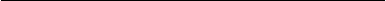 Наприклад, Система комплексного управління якістю, система Сигма Шість (англ. Six Sigma), Збалансована система показників, Модель доскональності Європейського фонду управління якістю, Загальна система оцінки, стандарти Міжнародної організації зі стандартизації, Об’єктно-орієнтована модель управління якістю, Кодекс норм європейської статистики, Африканська хартія статистики, Система оцінки якості даних Міжнародного валютного фонду, Структура забезпечення якості в статистичній діяльності Організації економічного співробітництва та розвитку та Універсальна модель статистичних бізнес-процесів.розробки такої структури у разі її відсутності. Мета полягає в тому, щоб мати в наявності загальну структуру, яка б забезпечувала умови для вирішення питань, пов’язаних з якістю, і заходів та ініціатив, а також пояснювати взаємозв’язки між різними процедурами та інструментами забезпечення якості. Така організаційна структура виявилася дуже корисною для забезпечення єдиного місця для запису та посилань на цілий спектр сучасних понять, політик та практик з якості, при цьому це буде далекоглядним рішенням, оскільки воно враховує майбутні дії та заходи. До основних переваг наявності структури забезпечення якості входять:Вона забезпечує систематичний механізм сприяння безперервному виявленню проблем якості й можливих заходів для їх вирішення. Водночас, вона слугую для стимулювання та максимізації взаємодії між співробітниками всієї організації;Вона надає більшу прозорість процесам забезпечення якості й зміцнює імідж бюро як надійного постачальника статистичних даних високої якості;Вона забезпечує основу для створення і підтримки культури якості в межах організації, а також містить довідкові матеріали, які можуть виявитися корисними для навчальних цілей;Вона підтримує покращення якості та дозволяє зберігати їх з плином часу;Вона забезпечує механізм для обміну ідеями з питань управління якістю з іншими виробниками статистичних даних в межах національної статистичної структури та з іншими національними та міжнародними статистичними організаціями.Процес розробки національної структури забезпечення якості, як правило, найкраще здійснювати за допомогою цільової групи в межах національного статистичного бюро або координуючого органу, що складається з досвідченої команди співробітників з різних галузей, таких як планування програми, розробка дослідження, заходи дослідження, розповсюдження, розвиток інфраструктури та підтримка. Процес розробки структури має притаманні йому внутрішні переваги, оскільки він змушує співробітників з різних дисциплін об’єднатися з метою вирішення проблем з якості, аналізу вимог, погодження пріоритетів та оцінки витрат і вигод, розуміючи при цьому, що не всі заходи повинні або можуть бути втілені.Процес виконання всіх етапів та завершення кожного з застосовних розділів шаблону структури забезпечення якості також має свої переваги. У результаті впровадження структури, можна очікувати наступних змін, пов’язаних з персоналом: краща обізнаність про різні поняття, інструменти, політики й передову практику з якості, а також поліпшення відповідної документації; отримання уявлення про процес шляхом участі в систематичних оцінках якості (наприклад самостійна оцінка, експертна оцінка та/або аудит якості); виявлення різних потенційних проблем, пов’язаних з якістю та розробка дій щодо покращення та пріоритетів; визнання потреб в додаткових ресурсах та/або навчанні; а також створення засобів порівняння рівня якості з плином часу.Разом з розробкою та впровадженням структури забезпечення якості пов’язані певні серйозні труднощі. Одна з перших проблем, що зустрічається найчастіше (досягнення загального розуміння щодо реального змісту поняття якості), пов’язана з переходом від типового «застарілого» поняття якості, яке асоціюється з точністю, до більш сучасного поняття, в якому якість, коли мова йде про статистичні результати, охоплює багато інших аспектів, як-от актуальність, своєчасність, точність, доступність, ясність, послідовність, зіставність тощо.У країнах, в яких є декілька виробників статистичної інформації необхідно забезпечити ефективну координацію та взаємодію між усіма членами національної статистичної структури з метою узгодження спільної структури та зобов’язань щодо гармонізації інформації, стандартів та інших аспектів виробництва статистичної інформації.Неодноразове згадування представниками національних статистичних агентств, які брали участь у впровадженні процесів забезпечення якості в своїх організаціях, є свідченням того, що підтримка з боку вищого керівництва (у довгостроковій перспективі) має вирішальне значення для успішного впровадження структури забезпечення якості. Ще одна проблема, яка може виникнути, пов’язана з тим, що існує необхідність якомога швидшої демонстрації конкретних та практичних результатів з метою забезпечення постійної підтримки. Оскільки робота з забезпечення якості (зокрема, моніторинг, документування, стандартизація та звітність, зокрема) займає багато часу і є трудомісткою, часто викликаючи такі наслідки, які не є очевидними одразу,  небажання персоналу брати на себе більше робочих обов’язків без пропорційного збільшення кількості ресурсів для виконання своїх «звичайних» обов’язків має бути подолане. Крім того, для досягнення найбільшого рівня ефективності, ця робота має переглядатися, підтримуватися і зміцнюватися з плином часу, що вимагає, на додаток до ресурсів, довгострокового зобов’язання не тільки з боку керівництва або підрозділу чи команди з контролю якості (при їх наявності), але й усього персоналу на всіх рівнях. Для забезпечення такого зобов’язання необхідно впроваджувати заходи ефективного заохочення, а також повідомляти про особливості, переваги та вимоги щодо забезпечення якості. Цього можна досягнути шляхом обміну інформацією та підготовки кадрів, які мають бути адаптовані до різних рівнів персоналу. Якість необхідно розглядати як основну цінність, яка має вбудовуватися в культуру організації.1c. Зв’язок з політиками, стратегіями і структурами інших статистичних агентств та еволюція в часіОчевидно, що структура забезпечення якості є лише однією з багатьох структур, політик та стратегій, які зазвичай впроваджуються в агентствах статистики. Всі вони мають створюватися і впроваджуватися на основі комплексного підходу для досягнення місії та декларації про перспективи на майбутнє відповідного агентства. Розробка структури забезпечення якості вимагає глибокого і ретельного аналізу механізмів, які найбільш тісно пов’язані з якістю, оскільки структура приділяє основну увагу управлінню головними статистичними функціями. В процесі розробки структури забезпечення якості необхідно всебічно розглянути, зробити посилання та забезпечити наявність статистичних законів, регламентів та актів, кодексів норм, статистичних стандартів, політик і стратегій 2.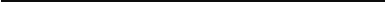 Наприклад, політики і стратегії для захисту конфіденційних даних, для отримання доступу до мікроданих в дослідницьких цілях, для інформування користувачів про якість даних, для публікації випуску даних, норм перегляду та розповсюдження даних, для вирішення питань, пов’язаних із зловживаннями інформацією, для повідомлення про зобов’язання агентства щодо до якості в цілому, для мобілізації ресурсів тощо.При розробці структури забезпечення якості необхідно враховувати інші структури, політики та стратегії, які можуть мати дещо не такий безпосередній, але все ж таки значущий, зв’язок з забезпеченням якості, як-от багаторічні та річні плани агентства, які, в тому числі, мають посилатися на питання якості. Зрештою, структура забезпечення якості стає найбільш ефективною, якщо вона вбудована в організаційну структуру агентства у такий спосіб, що методи і процедури щодо якості стають невід’ємною частиною інших структур і процесів агентства. Крім того, як і в інших структурах агентства, національна структура забезпечення якості не повинна бути сталою з плином часу, а має враховувати зміни в пріоритетах, процесах, факторах навколишнього середовища, джерелах, ризиках, можливостях і стратегіях.Поняття і структури якості                      2a. Поняття та термінологіяЕкспертна група уклала онлайн-словник термінів, пов’язаних з якістю, основним джерелом якого став Загальний словник метаданих Системи обміну статистичними даними та метаданими (SDMX), розроблений у партнерстві з міжнародними організаціями. Оскільки Загальний словник метаданих SDMX є узгодженим міжнародним стандартом, перевага була віддана визначенням, що наводяться в ньому, у випадках, коли доступні кілька визначень відносно одного і того ж терміну. На додаток до визначення кожного терміна Глосарій NQAF містить інформацію (у разі можливості) у “контекстному ” полі для надання додаткових пояснень або наведення іншої корисної інформацію, яка сприяє кращому розумінню понять. Також додається джерело визначення та гіперпосилання на нього (при наявності). Глосарій знаходиться за адресою: http://unstats.un.org/unsd/dnss/QualityNQAF/nqaf.aspxВ Глосарій NQAF включені в першу чергу ті терміни, що містяться в Шаблоні та цих Керівних принципах, особливо ті, що згадуються в напрямках NQAF або безпосередньо пов’язані з ними. Охоплення Глосарієм термінів не є вичерпним, а також не прагне досягти такої мети. Слід зазначити, що Глосарій буде постійно оновлюватись Статистичним відділом ООН (UNSD) при надходженні чи виявленні додаткової нової або актуальної інформації.2b. Відтворення - розділу 3 NQAF - для існуючих структурВ Додатку 2 наводиться зведена таблиця, що демонструє відповідність між NQAF, Кодексом норм європейської статистики (CoP), Структурою забезпечення якості даних Міжнародного валютного фонду (DQAF), Структурою забезпечення якості Статистичного управління Канади та Пропозицією щодо структури Регіонального кодексу належних статистичних норм для країн Латинської Америки та Карибського басейну. Повне відтворення з демонстрацією відповідності між розділом 3 NQAF та іншими системами знаходиться за адресою: http://unstats.un.org/unsd/dnss/QualityNQAF/nqaf.aspxРекомендації щодо забезпечення якостіЦей розділ містить окремі рекомендації щодо Розділу 3 Шаблону, з розбивкою на підпункти               3a: Управління статистичною системою; 3b: Управління інституційним середовищем; 3c: Управління статистичними процесами; та 3d: Управління статистичними результатами3a. Управління статистичною системоюNQAF 1: Координація національної статистичної системи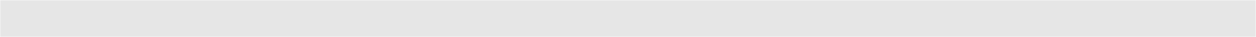 ОписКоординація роботи членів національної статистичної системи має важливе значення для покращення і підтримки якості офіційної статистики, що виробляється різними статистичними агентствами.Елементи, які слід забезпечити:На рівні національної статистичної системиЧи встановлює закон або інше офіційне положення національну статистичну систему, чи визначає членів системи та призначає координуючий орган?У випадку коли національне статистичне бюро відіграє важливу роль у координації національної статистичної системи, чи є така роль законодавчо закріпленою або реально існуючою?Чи включають цілі координуючого органу національної статистичної системи наступне: планування, реалізація, координація, регулювання та оцінка розробки, виробництва та розповсюдження офіційної статистики та забезпечення її якості?Чи існують механізми, які б сприяли співпраці між членами національної статистичної системи з метою поліпшення продуктивності системи?Чи існують механізми, які б сприяли досягненню згоди серед членів національної статистичної системи щодо пріоритетів у виробництві статистичних даних?Чи встановлює координуючий орган національної статистичної системи методологічні вказівки щодо виробництва офіційної статистики та чи сприяє гармонізації статистичної інформації, а також уникненню дублювання роботи серед її членів?Чи сприяє координуючий орган національної статистичної системи впровадженню стандартів в межах системи?Чи сприяє координуючий орган національної статистичної системи обміну технічними знаннями серед членів системи?Чи допомагає координуючий орган національної статистичної системи виявляти належні статистичні практики серед її членів та сприяє їх реалізації?Чи існують рекомендації для обміну даними підрозділу чи іншими даними серед членів національної статистичної системи?Механізми підтримки:Координація національної статистичної системи, ймовірно, буде більш ефективно управлятися за умови наявності наступних механізмів підтримки:Статистичний закон або інше офіційне положення, яке встановлює національну статистичну систему та призначає координуючий орган.Рекомендації, методичні посібники та довідники з рекомендованою практикою.Для членів системи регулярно проводяться зустрічі з метою розробки статистичних стандартів та керівних принципів, обміну технічними знаннями, виявлення ефективних статистичних практик тощо (наприклад, комітети, робочі групи тощо).Навчальні курси для членів системи з метою оновлення знань щодо змісту і застосування рекомендованих стандартів, методологій тощо.Процеси виявлення і вирішення питань щодо дублювання зусиль під час виробництва статистичних даних.Заходи щодо сприяння регулярним і своєчасним консультаціям та діалогам між користувачами і виробниками даних.Процеси щодо стандартизованої оцінки якості статистичних результатів.Рекомендації з управління якістю статистичних даних, що виробляються сторонніми агентствами.Обрані посилання: Натисніть для переходу до Додатку 2 «Обрані посилання»NQAF 2: Управління відносинами з користувачами і постачальниками данихОписСтатистичні агентства мають будувати та підтримувати дуже гарні відносини з усіма своїми ключовими зацікавленими сторонами, в тому числі користувачами, постачальниками даних, установами, що забезпечують фінансування, високопоставленими урядовцями, відповідними громадськими організаціями та засобами масової інформації.Користувач або одержувач статистичної інформації трансформує її в знання, необхідні для прийняття рішень або досліджень. У якості кінцевого клієнта статистичного агентства, користувач робить судження щодо «відповідності цільовому призначенню» даних чи послуг. Надання якісних результатів клієнтові та отримання інформації щодо якості є процесами, що потребують конкретних цілей управління відносинами та процесів підтримки.Державні установи або інші організації, які є постачальниками адміністративних даних – це основні партнери у питаннях забезпечення статистичних даних, що відповідають тесту на придатність для конкретної мети. Адміністративні дані можуть виявитися дуже корисними при створенні реєстрів і основ вибірки, редагуванні та імпутації даних досліджень, а також при затвердженні даних та результатів досліджень. Якщо адміністративні дані мають відповідну якість, при цьому наявні дані належним чином узгоджені з вимірюваними поняттями, можна їх використовувати замість безпосереднього збору даних дослідження. Це, в свою чергу, підвищує ефективність шляхом зменшення обсягу вибірки дослідження та скорочує навантаження на респондентів. Найбільш важливою стратегією управління цілою низкою ризиків з використанням адміністративних даних є підтримка постійних відносин зі зберігачами вихідних даних. Такі відносини необхідно встановлювати в різній мірі на всіх рівнях від Голови виконавчої влади до експлуатаційного персоналу.Фінансові установи повинні добре усвідомлювати напругу щодо ресурсів, з яким стикаються статистичні агентства та компромісні рішення, які слід прийняти при зіставленні вимог щодо статистичних даних з високим пріоритетом з ресурсами, які ймовірно будуть доступні.Високопоставлені урядовці повинні розуміти важливість належних статистичних даних для прийняття обґрунтованих рішень та надзвичайну важливість їх виробництва з дотриманням Основоположних принципів офіційної статистики ООН.Засоби масової інформації відіграють важливу роль у розповсюдженні статистичних даних для широкої аудиторії. Засоби масової інформації також можуть відігравати вирішальну роль у формуванні громадської думки про якість наявних статистичних даних і професійну репутацію агентства, яке їх виробляє.Інші зацікавлені сторони, як наприклад неурядові установи та інші громадські організації, у якості користувачів статистичних даних та постачальників інформації також можуть відігравати важливу роль у формуванні поглядів щодо якості та цілісності офіційної статистики.Очікування зацікавлених сторін є різними і повинні чітко керуватися на всіх стадіях процесу виробництва статистичних даних.Елементи, які слід забезпечити:На рівні агентстваЧи достатньо чітко статистичне агентство визначило всіх зацікавлених сторін?Чи є визначеною і зрозумілою для обох сторін природа відносин між статистичним агентство м та кожною зацікавленою стороною?Чи існують процеси, покликані надавати консультації зацікавленим сторонам щодо їх потреб і проблем?Чи інформуються зацікавлені сторони щодо заходів, які вживаються з метою задоволення їх потреб і вирішення проблем?Чи існує багатогалузевий орган, який надає поради статистичному агентству при визначенні загальних статистичних пріоритетів?По відношенню до користувачів- Чи існують тематичні комітети для користувачів?- Чи є в наявності заходи, що забезпечують періодичні обговорення на високому рівні з ключовими користувачами?- Чи існують відповідні стратегії, що задовольняють потреби користувачів через поєднання друкованих, електронних та інших послуг для забезпечення відповідного доступу користувачів до необхідних статистичних даних?По відношенню до постачальників даних- Чи має статистичне агентство політику управління постачальниками або статут постачальника?- Чи має статистичне агентство практику регулярних консультацій з такими організаціями-постачальниками, як інші державні установи та галузеві асоціації?- Чи має статистичне агентство доступ до обліку даних, що ведеться державними установами, корпораціями, підприємствами або організаціями, який можна було використати для статистичних цілей?- Чи має статистичне агентство протоколи порозуміння чи інші домовленості з адміністративними органами з метою забезпечення того, що надані їм побічні адміністративні дані, відповідатимуть статистичним цілям?- Чи забезпечує статистичне агентство тривалу взаємодію з постачальниками адміністративних даних з метою підвищення статистичної цінності та покращення ефективності використання адміністративних джерел?По відношенню до органу, що здійснює фінансування- Чи має статистичне агентство належним чином задокументовані робочі плани та бюджети, які можна передати організації, що здійснює фінансування, з метою забезпечення взаємного розуміння потреб та компромісів у фінансуванні?По відношенню до ЗМІ- Чи має статистичне агентство стратегію, яка б дозволяла керувати відносинами із ЗМІ та чи підтримує воно постійний зв’язок з засобами масової інформації?- Чи реагує статистичне агентство (у разі необхідності) на негативні повідомлення ЗМІ з метою забезпечення об’єктивного висвітлення своєї діяльності?- Чи наявні механізми, які б дозволяли ЗМІ відігравати певну роль у розповсюдженні статистичних даних для широкої аудиторії? По відношенню до інших зацікавлених сторін- Чи наявні конкретні політики та практики, які б дозволяли керувати відносинами з іншими ключовими зацікавленими сторонами?На етапі проектування програмиПо відношенню до користувачів- Чи існують процеси, які б дозволяли консультуватися з групами користувачів при створенні нових чи перегляді існуючих статистичних даних?- Чи існують процеси, які б дозволяли здійснювати моніторинг актуальності та практичної користі від існуючих статистичних даних з точки зору задоволення їх потреб?- Чи існують процеси, які б дозволяли користувачам надавати статистичним агентствам поради щодо своїх нових потреб та пріоритетів?- Чи існують механізми для моніторингу потреб користувачів та врахування їх в процесі проектування?- Чи задовольняються основні потреби користувачів та чи відображені вони в робочій програмі статистичного агентства?По відношенню до постачальників даних- Чи наявні процеси, що підтримують тісну співпрацю зацікавлених груп з особами, що зобов’язані надавати інформацію, першочергові інтереси яких мають найвищий пріоритет?На етапі реалізації програмиПо відношенню до користувачів- Чи доступні послуги підтримки користувачів для надання оперативної допомоги користувачам висококваліфікованим персоналом з метою полегшення їх доступу та інтерпретації даних?- Чи надається інформація щодо методології статистичних процесів та якості статистичних результатів?По відношенню до постачальників даних- Чи наявні процеси, що забезпечують статистичну конфіденційність фізичних осіб, компаній та інших суб’єктів, що внесені в адміністративні реєстри, а також гарантують використання інформації виключно для статистичних цілей?На етапі оцінки після збору данихЧи існують процедури, які б дозволяли зацікавленим сторонам оцінювати необхідність у певному статистичному продукті (з урахуванням його обсягу, рівня деталізації, витрат тощо)?Механізми підтримки:Управління відносинами з користувачами і постачальниками даних покращується при запровадженні наступних механізмів підтримки:Забезпечення правових мандатів або гарантій.Наявність міжгалузевого статистичного консультативного комітету для надання консультацій з питань загальних статистичних пріоритетів.Наявність актуальної інформації про постачальників і користувачів даних.Наявність тематичних комітетів користувачів.Наявність процесів, пов’язаних з консультаціями та “збором розвідувальних даних ”, та регулярних переглядів зацікавленими сторонами (наприклад, періодичні обговорення на високому рівні з користувачами, діалог виробників даних з користувачами, діалог постачальників даних з виробниками даних, аналіз висвітлення в ЗМІ, дослідження задоволеності клієнтів, механізми отримання зворотного зв’язку від клієнтів та зацікавлених сторін).Наявність політик для інформування користувачів щодо якості даних та методології, тобто інформування користувачів про поняття та методики, що використовуються при зборі, обробці та аналізі даних, інформування їх про точність цих даних, а також про будь-яких інші особливості, що впливають на їх якість або «придатність для використання».Наявність стратегій комунікації з урахуванням конкретних потреб і інтересів зацікавлених груп.Організація груп по зв’язкам із ЗМІ, які б відповідали за розробку стратегій високого рівня для управління взаємодією зі ЗМІ.Наявні служби підтримки, які обробляють окремі запити і надають іншу допомогу користувачам.Наявні механізми для управління статистичними процесами (наприклад, спеціальні центри ресурсів та підтримки для виконання певних функцій, експертні оцінки та оцінка іншими інститутами, активне управління навантаженням на респондентів, просування цінності та використання статистичних даних).Обрані посилання: Натисніть для переходу до Додатку 2 «Обрані посилання» NQAF 3: Управління статистичними стандартамиОписСтандарти відносяться до повного набору статистичних понять і визначень, які використовуються для стандартизованого вирішення статистичних проблем в межах дослідження або поза межами досліджень, у часі та просторі. Стандарти забезпечують максимальну ефективність статистичних результатів та процесу їх виробництва з точки зору інтертемпоральної, національної та міжнародної зіставності та узгодженості (тобто здатності до інтеграції) статистичних даних.Хоча зіставність і узгодженість є важливими характеристиками для будь-якого набору даних, вони набувають особливого значення тоді, коли дані отримуються з кількох джерел і повинні бути об’єднані, або при використанні результатів в широкому діапазоні середовищ. Наприклад, використання стандартних статистичних одиниць (наприклад, родини, домашнє господарство, підприємства тощо) сприяє процесу укладання, порівняння та розповсюдження статистичних даних для цих стандартизованих одиниць.Існують два основних типи стандартів: стандарти, що застосовуються до структури та змісту даних та стандарти, що застосовуються до структури та змісту метаданих.Органи статистики мають прагнути до використання узгоджених назв та визначень щодо сукупностей, статистичних одиниць, понять, змінних і класифікацій у своїх статистичних програмах/доменах.Елементи, які слід забезпечити:На рівні агентстваЧи докладає агентство зусиль в напрямку розробки статистичних стандартів?Чи активно співпрацює агентство з іншими статистичними організаціями при розробці, оцінці, заохоченні та впровадженні статистичних стандартів?Чи має агентство організаційний підрозділ, що відповідає за керування розробкою статистичних стандартів та підтримку статистичних програм/доменів при розробці стандартів у разі відсутності таких стандартів або якщо вони застаріли? Чи переданий такий обов’язок співробітникам належного рівня ієрархії?Чи відстежує агентство ступінь використання статистичних стандартів статистичними програмами/доменами?Чи всі відповідні співробітники інформовані про статистичні стандарти та будь-які зміни до них?Чи містять статистичні стандарти вказівку про міру,  в якій їх застосування є обов’язковим?На етапі проектування програмиЧи залучаються у процеси створення, розробки і затвердження статистичних стандартів користувачі і постачальники даних, в тому числі власні  статистичні програми/домени агентств?Чи супроводжуються статистичні стандарти агентств заявою про дотримання відповідних міжнародних або національних стандартів?Чи здійснюється документування та пояснення щодо будь-яких відхилень від відповідних міжнародних або національних статистичних стандартів?Чи існує детальна узгодженість з відповідними міжнародними та національними стандартами?Чи існує детальна узгодженість з попередніми статистичними стандартами?На етапі реалізації програмиЧи використовує агентство такі концептуальні структури, як Система національних рахунків, яка забезпечує основу для консолідації статистичної інформації щодо деяких галузевих чи географічних одиниць?Чи розробляє агентство комплексні програми/домени для статистичних даних, щодо яких потрібні статистичні стандарти?Чи вимагається від статистичних програм/доменів застосовувати статистичні стандарти?Чи повинні статистичні програми/домени отримувати дозвіл на звільнення від статистичних стандартів, якщо вони їх не застосовують?Чи було заздалегідь повідомлено про плани, включаючи терміни, щодо розробки і застосування нових статистичних стандартів, для статистичних програм/доменів (навіть за кілька років наперед)?Чи збирають та накопичують статистичні програми/домени (наскільки це можливо) інформацію на фундаментальному чи найбільш детальному рівні щодо кожної стандартної класифікації з метою забезпечення максимальної гнучкості при агрегації та сприяння ретроспективній повторної класифікації у разі зміни потреб?Чи супроводжуються готові статистичні результати легко доступною документацією щодо використаних статистичних стандартів або містять пряме посилання на неї?Чи готуються періодичні доповіді для вищого керівництва в тій мірі, в якій статистичні стандарти використовуються статистичними програмами/доменами?Чи здійснюється повідомлення статистичних стандартів всім потенційним користувачам даних і громадськості?На етапі оцінки після збору данихЧи здійснюються регулярний аналіз та перегляд статистичних стандартів (у разі потреби) для забезпечення їх якості, зокрема актуальності, послідовності та ясності?Механізми підтримки:Управління статистичними стандартами покращується при запровадженні наступних механізмів підтримки:Центральні організаційні підрозділи або групи вищого рівня, що відповідають за управління та координацію процесів розробки, впровадження, підтримки та використання статистичних стандартів.Статистичні програми/домени, що мають концептуальну основу, або структури інтеграції даних, які в значній мірі залежать від статистичних стандартів.Активна участь як користувачів, так і постачальників даних у розробці та затвердженні статистичних стандартів.Активна участь з іншими національними та міжнародними організаціями у розробці, оцінці, заохоченні та реалізації статистичних стандартів (наприклад, співробітники відвідують семінари та конференції з питань застосування стандартів, класифікацій і т.д. на національному та міжнародному рівнях).Наявні таблиці відповідності для класифікацій, які регулярно оновлюються та доступні для  громадськості разом з пояснювальною інформацією.Обрані посилання: Натисніть для переходу до Додатку 2 «Обрані посилання»3b. Управління інституційним середовищем NQAF 4: Забезпечення професійної незалежності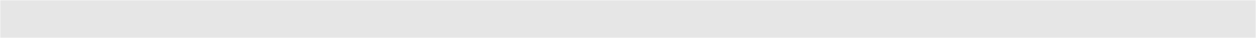 ОписСтатистичні агентства повинні розробляти, виробляти та поширювати статистичні дані без будь-якого політичного чи іншого втручання, а також тиску з боку інших державних органів чи політик, регламентуючих чи адміністративних підрозділів та органів, приватного сектора або будь-яких інших фізичних чи юридичних осіб, які можуть розглядатися як потенційні конфлікти інтересів. Така професійна незалежність і свобода від неправомірного впливу забезпечує достовірність офіційної статистики. Ці засади слід застосовувати до національних статистичних бюро, а також можуть бути застосовані або ні до статистичних підрозділів всередині міністерств, центральних банків тощо.Елементи, які слід забезпечити:На рівні агентстваЧи існує діючий закон або будь-яке інше чинне офіційне положення, які зазначають, що статистичні агентства зобов’язані розробляти, виробляти та поширювати статистичні дані без будь-якого політичного чи іншого втручання, а також тиску з боку інших державних органів чи політик, регламентуючих чи адміністративних підрозділів та органів, приватного сектора або будь-яких інших фізичних чи юридичних осіб, які можуть розглядатися як потенційні конфлікти інтересів?У разі відсутності будь-якого закону чи офіційного положення, які прямо встановлюють необхідність професійної незалежності, чи існують традиції або культури професіоналізму, історичні прецеденти або конвенції, які покликані забезпечити надійність статистичних результатів статистичних агентств?Чи наявні закони, офіційні політики або процедури для розв’язання реальних, умовних або потенційних конфліктів інтересів? Чи існує в межах статистичного агентства культура для того, щоб такі питання вирішувалися швидко та ефективно?Чи ґрунтуються правила, що застосовуються для призначення та звільнення керівників статистичних агентств, на професійній компетентності, та чи вільні вони від політичних упереджень?Чи гарантують наявні процеси те, що керівники статистичних агентств мають найвищий професійний рівень та мають відповідну посаду за ієрархією для забезпечення доступу на рівні вищого керівництва до політичних органів та адміністративних державних установ.Чи мають керівники статистичних агентств винятковий та повний контроль над рішеннями про статистичні методи, стандарти і процедури, а також над змістом і строками статистичних релізів?Чи покладено відповідальність за розробку, виробництво та поширення статистичних даних у незалежний спосіб на керівників статистичних агентств?Чи існують процедури для регулярної публікації статистичних робочих програм та видачі періодичних звітів щодо досягнутого прогресу?Чи існують процедури, що гарантують чітке розмежування статистичних релізів від заяв про політику та їх окрему публікацію?Чи існує офіційна політика або усталений звичай, який дає повноваження органам статистики публічно коментувати статистичні проблеми, критику, неправильну інтерпретацію і зловживання офіційної статистики?Механізми підтримки:Ефективність забезпечення професійної незалежності підвищується при запровадженні наступних механізмів підтримки:Існує національний статистичний закон або інші офіційні політики, що визначають незалежність статистичних агентств щодо наступного: a) Розробка (заходи, спрямовані на розробку, зміцнення і вдосконалення статистичних методів, стандартів і процедур, що використовуються для виробництва і розповсюдження статистичних даних, а також для проектування нових статистичних даних і показників); б) Виробництво (вибір методів, визначень, методологій та джерел, що відносяться до збору, зберігання, обробки та аналізу, які необхідні для складання статистичних даних); та в) Розповсюдження (зміст і строки будь-яких форм розповсюдження) статистичних даних, ролі та відповідальності статистичних агентств.Закони, постанови і заходи, в рамках яких функціонують статистичні системи, доводяться до відома громадськості.Процедури, яких дотримуються при призначенні і звільненні керівників агентств, є загальнодоступними.Існує кодекс або декларація з етики (наприклад, Декларація Міжнародного статистичного інституту з професійної етики), які забезпечують інформацією індивідуальні етичні судження та рішення статистика шляхом обміну значеннями та досвідом.Існують відповідні внутрішні і зовнішні комунікаційні стратегії, які містять впізнаванні логотипи, конструкції або формати для продуктів статистичних агентств, з метою їх ідентифікації як не пов’язаних з політичними органами.Існують політики або встановлені процедури для запобігання зловживанню або неправильній інтерпретації офіційної статистики.Наявні політики та процедури для вирішення реальних, умовних або потенційних конфліктів інтересів.Для окремих статистичних програм доступні документація щодо понять, джерел та методів, які описують, зокрема, проектні рішення і компроміси в розвитку статистичної продукту.Обрані посилання: Натисніть для переходу до Додатку 2 «Обрані посилання» NQAF 5: Забезпечення неупередженості та об’єктивностіОписОргани статистики повинні розробляти, готувати і поширювати статистичні дані з дотриманням наукової незалежності у спосіб, який є професійним, прозорим, нейтральним і неупередженим, при цьому до всіх користувачів однакове відношення.Елементи, які слід забезпечити:На рівні агентстваЧи існують чинні закон або офіційне положення, що визначають, що органи статистики повинні розробляти, виробляти та розповсюджувати статистичні дані відповідно до професійних стандартів та однаково ставитися до всіх користувачів?Чи дотримуються органи статистики декларації або кодексу поведінки або етики, які регулюють статистичну практику (наприклад, Кодекс норм, декларація про професійну етику тощо), і якщо так, чи здійснюється моніторинг їх реалізації?Чи існують рекомендації, що гарантують неупередженість та об’єктивність, а також чи здійснюється контроль за їх реалізацією?Чи ґрунтується процес найму та заохочення персоналу, що відповідає за розробку, виробництво та розповсюдження статистичної інформації на відповідних здібностях та досвіді у галузі статистики та/або інших відповідних дисциплінах?Чи виробляються статистичні дані на об’єктивній основі, яка визначається тільки статистичними міркуваннями?Чи ґрунтуються джерела, поняття, методи, процеси та шляхи поширення даних на статистичних міркуваннях, а також національних і міжнародних принципах і передовій практиці?Чи існує політика розповсюдження даних та чи доступна вона для широкої громадськості?Чи розповсюджується інформація одночасно для всіх користувачів без привілейованого доступу для представників уряду?Чи здійснюється належний контроль та оприлюднюється відповідна інформація у випадку привілейованого доступу до випуску перед його виходом?Чи існує календар випусків, в якому попередньо повідомляються дата і строки розповсюдження інформації?Чи здійснюється оголошення і обґрунтування будь-яких відхилень від календаря випусків для користувачів?Чи достатньо чітко пояснюються користувачам основні зміни в методологіях та переглядах даних?Чи існують процедури, що гарантують чітке розмежування статистичних випусків від політичних заяв та програмних заяв та видаються окремо від них?Чи є об’єктивними та неупередженими статистичні випуски та заяви, здійснені на прес-конференціях,?У разі виявлення помилок, чи здійснюється виправлення якнайшвидше та чи повідомляються користувачам помилки, які вплинули на випущені дані?Механізми підтримки:Ефективність забезпечення неупередженості та об’єктивності підвищується при втіленні наступних механізмів підтримки:Закон або інші офіційні політики визначають неупередженість та об’єктивність статистичних агентств у процесі розробки, виробництва та розповсюдження статистичної інформації.Закони, регламенти і заходи, в рамках яких функціонують статистичні системи, доводяться до відома громадськості.Існують декларація або кодекс поведінки чи етики, які регулюють статистичну практику (наприклад, кодекс норм, декларація про професійну етику тощо).Ефективна система людських ресурсів для об’єктивного управління процесом призначення та заохочення співробітників агентства.Рішення щодо розробки, виробництва та розповсюдження статистичної інформації є загальнодоступними.Підготовлені рекомендації, що забезпечують неупередженість і об’єктивність в окремих статистичних програмах, щодо яких здійснюється моніторинг.Здійснюються інституційні перевірки (наприклад, перегляд статистичних результатів та публікацій колег та вищого керівництва) з метою забезпечення неупередженості та об’єктивності підготовленої інформації.Політика розповсюдження даних знаходиться у відкритому доступі.Календар випусків з наведенням дат і строків основних статистичних випусків готується і доводиться до відома користувачів заздалегідь.Інформація про будь-які серйозні методологічні зміни, перегляди даних і виправлення помилок готується і надається користувачам своєчасно.Існують політика чи встановлені процедури з метою запобігання та боротьби з некоректним використанням чи неправильною інтерпретацією офіційної статистики.Існують політика та процедури з метою запобігання реальним або умовним або потенційним конфліктам інтересів.Обрані посилання: Натисніть для переходу до Додатку 2 «Обрані посилання» NQAF 6: Забезпечення прозоростіОписПолітика та практика в галузі статистики статистичних агентств, а також строки та умови, на яких вони розробляють статистичні дані (в тому числі, правова основа та цілі, для яких  забезпечуються дані), а також виробляють і розповсюджують (та, при необхідності, згодом переглядають) мають бути задокументовані та надані користувачам, учасникам дослідження та громадськості. Продукти статистичних агентств/підрозділів мають бути чітко ідентифіковані в такій якості.Елементи, які слід забезпечити:На рівні агентстваЧи є умови, за яких розробляються, виготовляються та розповсюджуються статистичні дані, доступними для громадськості?Чи дозволений внутрішньодержавний доступ до статистичних даних перед їх оприлюдненням? Чи оприлюднена інформація щодо такого внутрішньодержавного доступу?Чи існує стандартна процедура для забезпечення того, що респонденти розуміють правову основу для дослідження та положення про конфіденційність щодо даних, які збираються?Чи є продукти статистичних агентств чітко ідентифікованими в такій якості?Чи було надано попереднє повідомлення про суттєві зміни в методології, вихідних даних і статистичних методах?Механізми підтримки:Ефективність забезпечення прозорості підвищується при запровадженні наступних механізмів підтримки:Закон чи інша офіційна політика, що потребує розповсюдження статистичної політики та практики, та коротко описує процедуру розповсюдження. Умови, включені до таких законів/політик можуть відноситися до взаємин статистичного підрозділу з більшим департаментом чи міністерством, до якого вони належать (залежно від обставин), юридичних повноважень на збір даних, вимогою опублікувати зібрані дані, колом повноважень головного статистика/директора, а також процедур і процесів, пов’язаних з забезпеченням конфіденційності окремих відповідей.Складання списку осіб або посадовців, що обіймають відповідні посади в уряді, але поза межами агентства, що виробляє дані, які мають доступ до даних перед їх випуском та оприлюднення графіку, відповідно до якого вони отримують доступ. Ця практика покликана забезпечити повну прозорість щодо будь-якого доступу державних посадовців до даних перед їх випуском.Існування прозорого процесу планування, включаючи стратегічний план, в якому чітко вказані довгострокові пріоритети для контролю з боку громадськості.Метадані, необхідні для правильного розуміння статистичних даних та їх належне використання (наприклад, основні поняття і визначення, походження даних, змінні і використані класифікації, методологія збору та обробки даних та ознаки якості статистичної інформації), стають доступними для громадськості.Календарі випусків та зміни до них доводяться до відома громадськості.Політика та практика перегляду доводяться до відома громадськості.Чітке визначення продуктів статистичного агентства, наприклад, за допомогою використання логотипу або іншої символіки.Обрані посилання: Натисніть для переходу до Додатку 2 «Обрані посилання» NQAF 7: Забезпечення конфіденційності та безпеки статистичних данихОписСтатистичні агентства повинні гарантувати, що приватність постачальників даних (осіб, домогосподарств, підприємств, адміністрацій та інших респондентів) буде захищена, та що надана ними інформація буде зберігатися в таємниці, до неї буде унеможливлений доступ з боку несанкціонованих внутрішніх або зовнішніх користувачів, і що вони будуть використані виключно в статистичних цілях. Статистичні дані вважаються конфіденційними, якщо дозволяють прямо або опосередковано визначити статистичні підрозділи, тим самим розкриваючи приватну інформацію. Приклади цілей, які є не тільки статистичними, включають в себе адміністративні, юридичні або податкові цілі.Примітка. В національному статистичному законодавстві зазвичай роз’яснені винятки із загального правила щодо не випуску ідентифікованих даних підрозділу для публікації, наприклад, у випадку надання поінформованої згоди підприємством щодо випуску своїх даних.Елементи, які слід забезпечити:На рівні агентстваЧи існує закон або будь-яке інше діюче офіційне положення, що гарантує належне управління з точки зору конфіденційності та безпеки інформації, отриманої від постачальників даних? Чи дотримується національне законодавство про конфіденційність?У випадках, коли статистичне законодавство передбачає винятки із загальних положень про конфіденційність, чи існують чітка політика та процедура, і чи оприлюднені вони з метою введення в дію цих винятків?Чи наявні відповідні кодекси норм та стандарти для забезпечення конфіденційності даних окремих респондентів, і чи випускаються тільки для користувачів відповідно до статистичного законодавства і політики розповсюдження даних?Чи мають статистичні агентства офіційну політику розповсюдження даних, яка встановлює порядок розповсюдження даних користувачам та за яких обставин мікродані (тобто статистична інформація, що стосується окремих респондентів) можуть бути надані для цілей дослідження та подальшого аналізу?Коли мікродині мають бути розповсюджені, чи мають статистичні агентства відповідні процедури (наприклад, анонімізація) для забезпечення того, що індивідуальні респонденти не можуть бути ідентифікованими за допомогою таких даних ?Чи передбачені відповідні процедури покарання щодо статистичного персоналу або інших співробітників, які були визнані винними у випуску конфіденційних даних?На етапі проектування програмиЧи визначають заздалегідь статистичні агентства, які дані і мікродані мають бути розповсюджені, і який існує ризик того, що конфіденційні дані щодо окремих респондентів можуть бути ідентифіковані?Чи визначено заздалегідь відповідні процедури для забезпечення анонімності даних і мікроданих?На етапі реалізації програмиЧи наявні відповідні процедури для оцінки ризику того, що можуть бути ідентифіковані окремі респонденти при публічному розповсюдженні статистичних даних або мікроданих, і чи застосовуються такі процедури у відповідності з політикою розповсюдження даних, щоб виключити або звести до мінімуму цей ризик?У разі наявності ризику ідентифікації осіб при публічному розповсюдженні статистичних даних або мікроданих, і якщо такий ризик оцінюється на рівні вище мінімального (залежно від чутливості даних), чи вжиті заходи для припинення такого поширення?Чи всі процедури, що використовуються для усунення або обґрунтованого зниження ризику ідентифікації, є належним чином задокументованими та доступними як частина метаданих, пов’язаних з статистичним набором даних?Чи відомо користувачам, що процедури усунення ризику ідентифікації були впроваджені, і що це може призвести до втрати інформації?Чи впроваджено відповідні процедури для забезпечення захисту даних підрозділу на фізичному або інформаційному рівні?На етапі оцінки після збору данихЧи здійснюють органи статистики моніторинг використання наборів мікроданих з метою виявлення будь-яких обставин, за яких може бути порушена конфіденційність даних, наприклад, шляхом зіставлення файлів, і чи вживають вони негайних заходів для виправлення ситуації?Механізми підтримки:Ефективне забезпечення конфіденційності і безпеки статистичних даних підвищується при впровадженні наступних механізмів:Наявні правові механізми, покликані захистити конфіденційність.Співробітники укладають правові угоди про конфіденційність або надають заяви про свої обов’язки при призначенні на посаду.Існують юридично закріплені контракти, що стосуються використання мікроданих/файлів громадського користування.Надається інформація стосовно політики, процедур та навчання персоналу, щодо яких розробляються правові механізми.Персоналу надані рекомендації та інструкції щодо захисту конфіденційності статистичних даних в процесі їх виробництва та розповсюдження.Для осіб, що навмисно порушують закон, порушуючи конфіденційність статистичних даних, призначається покарання.Обрані посилання: Натисніть для переходу до Додатку 2 «Обрані посилання». NQAF 8: Забезпечення зобов’язання щодо якостіОписСтатистичні агентства у своїй роботі мають бути спрямовані на забезпечення якості, а також систематично і регулярно визначати сильні і слабкі сторони з метою постійного покращення процесу та якості продукту. Мають бути в наявності процеси, персонал та можливості для гарантії того, що підготовлені дані відповідають їх цілям якості.Елементи, які слід забезпечити:На рівні агентстваЧи чітко демонструє політика та повідомлення статистичного агентства щодо зобов’язання готувати якісні статистичні дані та чи пропагує вона спільну турботу про якість з боку всіх своїх співробітників, і чи включає інформацію про компроміси, які впливають на програму статистичної роботи? Чи була оприлюднена ця політика?Чи просувається культура постійного вдосконалення, яка сприяє документуванню методів і процесів та обміну передовою статистичною практикою, а також моніторингу, оцінці та покращенню якості статистичної діяльності?Чи призначена конкретна особа чи особи, яким була призначена певна  відповідальність щодо управління якістю в межах статистичного агентства?Чи дотримується статистичне агентство будь-яких загальновизнаних процедур чи заходів, спрямованих на підвищення якості?Чи визначені рекомендації з впровадження управління якістю, які: (a) описують весь статистичний процес і визначають відповідну документацію щодо кожного етапу виробництва даних; (б) описують методи контролю якості на кожному етапі процесу виробництва статистичних даних; і (в) визначають індикатори (показники якості) оцінки якості основних етапів виробництва?Чи доступні зовнішнім користувачам рекомендації з якості статистичного агентства, принаймні, у зведеному варіанті?Чи впроваджені заходи з проведення періодичної перевірки якості щодо ключових продуктів для оцінки відповідності внутрішнім рекомендаціям та міжнародним стандартам? Чи повідомлено вищому керівництву про результати з метою визначення заходів щодо удосконалення?Чи впроваджені процедури, які гарантуватимуть, що необхідна документація щодо якості регулярно оновлюється?Чи запроваджені програми навчання та підвищення кваліфікації персоналу для забезпечення того, що персонал добре обізнаний із політикою в галузі якості статистичного агентства та розуміє, як можна досягти належного рівня якості? Чи навчені внутрішні аудитори статистичного агентства методикам проведення аудиту та належним процедурам?Чи забезпечує керівництво статистичного агентства те, щоб підрозділи укладання даних або тематичні підрозділи мали доступ до необхідних інструментів та спеціальної методологічної та технічної підтримки з метою реалізації своїх стратегій для покращення розробки, виробництва та розповсюдження даних?Чи проводиться зіставний аналіз ключових статистичних процесів з іншими статистичними агентствами з метою виявлення належної практики?На етапі проектування програмиЧи є в наявності план забезпечення якості або інший аналогічний механізм, що описує стандарти роботи, формальні зобов’язання (такі як закони і правила внутрішнього розпорядку) та заходи з контролю якості з метою запобігання, моніторингу та оцінки помилок, а також контролю різних пунктів на кожному етапі статистичного процесу ?Чи існують процедури для контролю якості різних етапів виробництва статистичних даних, наприклад, відповідно до плану забезпечення якості або аналогічного механізму?Чи існують механізми, за допомогою яких враховуються потреби користувачів?Чи здійснюється систематичний аналіз компромісів щодо якості?На етапі реалізації програмиЧи існують механізми, що забезпечують якість збору даних (у тому числі, використання адміністративних даних) та редагування даних?На етапі оцінки після збору данихЧи готуються метадані та індикатори якості або заходи, а також чи надаються вони користувачам для полегшення проведення ними оцінки опублікованих даних?Чи залучаються зовнішні експерти для проведення перевірок якості?Чи впроваджені механізми збору і моніторингу реакцій користувачів та зворотного зв’язку з ними?Чи здійснюються дослідження задоволеності користувачів на постійній основі, та чи оприлюднюються їх результати?Механізми підтримки:Ефективне забезпечення зобов’язання щодо якості підвищується при впровадженні наступних механізмів:Письмова політика щодо якості, декларація або заява про відповідне зобов’язання знаходяться у відкритому доступі.Проводиться “кампанія” щодо обізнаності персоналу з метою надання особливого значення зобов’язанню статистичного агентства щодо забезпечення якості.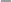 Менеджеру з якості, комітету з якості, підрозділу або групі інструкторів чи консультантам передані відповідальність щодо управління якістю.Рекомендації, методичні посібники та довідники з рекомендованою практикою є доступними.Заохочується використання процедур TQM ( комплексне управління якістю), стандартів ISO 9000, ініціатив з якості Європейської статистичної системи, незалежних оцінок та/або оцінок МВФ ROSC (звіт про дотримання стандартів та кодексів).Використовується Універсальна модель статичного бізнес-процесу з метою управління та моніторингу якості кожного етапу розробки, виробництва та розповсюдження статистичних даних.Впроваджені програми або стратегії для регулярного виконання доповідей з якості, орієнтованих на користувача та виробника даних, самостійних оцінок, та/або перевірок статистичної діяльності з метою контролю та звітування з питань якості з плином часу.Зовнішні експерти проводять перевірки якості, наприклад, перевірки ключових доменів статистики (наприклад, процедури  ROSC МВФ) або інші перевірки, на кшталт експертної оцінки, зовнішніх аудитів та повторюваних перевірок.Здійснюються дослідження задоволеності користувачів та оприлюднюються звіти про результати.Використовуються плани роботи, графіки та стандартні форми або шаблони для сприяння оновленню документації з якості на постійній основі.Програма навчання статистичного агентства включає регулярні навчальні курси, спрямовані на підтримку його політики з якості та забезпечення належного навчання внутрішніх аудиторів щодо різних методів аудиту.ІТ-персонал, методисти та інші фахівці (наприклад, у розробці структури анкети) беруть участь у наданні допомоги тематичним підрозділам, при цьому надається відповідне програмне забезпечення.Широко пропагуються та застосовуються методи затвердження.Регулярно проводяться зустрічі експертних груп щодо відповідних суб’єктів якості.Оприлюднюються звіти з якості, орієнтовані на користувача.Документація щодо методів, понять та визначень є доступною для всіх основних областей статистики.Обрані посилання: Натисніть для переходу до Додатку 2 «Обрані посилання» NQAF 9: Забезпечення достатності ресурсівОписФінансові, кадрові та технологічні (ІТ) ресурси, які доступні для статистичного агентства, мають бути відповідними як за величиною, так і за якістю, і достатніми для задоволення їхніх потреб відносно розробки, виробництва та розповсюдження статистичних даних.Елементи, які слід забезпечити:На рівні агентстваЧи наявна достатня кількість фінансових та людських ресурсів для впровадження програми статистичної роботи?Чи є наявні технологічні ресурси (обладнання, програмне забезпечення тощо) достатніми для забезпечення процесу виробництва статистичних даних?Чи переглядається розподіл ресурсів на постійній основі?Чи спрямовані принципи планування та управління (наприклад, управління на основі результатів) на оптимальне використання наявних ресурсів та чи застосовуються вони у всій національній статистичній системі?Чи впроваджена стратегія мобілізації ресурсів та програма реалізації?Чи застосовується стандартизація процесу виробництва та розповсюдження статистичних даних як спосіб підвищення ефективності та економії?На етапі проектування програмиЧи є програма придатною з точки зору наявності ресурсів?Чи використовує програма існуючі методи та інструменти повторно?Чи використовує програма дані з існуючих джерел у належних випадках?На етапі реалізації програмиЧи вимірюються витрати щодо кожного етапу виробництва статистичних даних?Чи можна поєднати операції обробки даних з іншими процедурами підготовки даних з метою підвищення ефективності та економії?На етапі оцінки після збору данихЧи точно оцінюються витрати (людські та фінансові) на процес підготовки статистичних даних?Чи проводиться аналіз витрат-вигод?Механізми підтримки:Ефективність забезпечення достатності ресурсів покращується при запровадженні наступних механізмів підтримки:Стратегічне планування для встановлення пріоритетів.Стандарти та методи управлінського обліку.Стандартизація процедур та інструментів виробництва та розповсюдження статистичних даних з метою підвищення ефективності.Групи користувачів допомагають визначати пріоритети в умовах обмеженості ресурсів.Обрані посилання: Натисніть для переходу до Додатку 2 «Обрані посилання»3c. Управління статистичними процесами NQAF 10: Забезпечення методологічної обґрунтованостіОписПри розробці та укладанні статистичних даних, статистичне агентство має використовувати обґрунтовані статистичні методи, виходячи з міжнародних стандартів, рекомендацій та передової практики, які відповідають встановленим науковим принципам. На протязі всього процесу виробництва статистичних даних мають запроваджуватися ефективні та дієві статистичні процедури.Елементи, які слід забезпечити:На рівні агентстваЧи відповідає загальна методологічна основа статистичного агентства міжнародним стандартам, рекомендаціям або передовій практиці?Якщо не відповідає, то чи пояснюються відхилення від міжнародних стандартів?Чи наявні процедури, що гарантують послідовне застосування понять, визначень та класифікацій стандартів в межах статистичного агентства?Чи є процеси, що використовуються для розробки, збору, укладання та виробництва статистичних даних належно задокументованими та чи перевіряються вони на предмет ефективності та результативності на постійній основі?Чи впроваджені заходи, які гарантують, що персонал, який наймається статистичним агентством, має відповідний досвід та належну кваліфікацію?Чи впроваджені програми навчання та підвищення кваліфікації, які забезпечують те, що персонал отримує та постійно оновлює свої методологічні знання?Чи існує співпраця з науковим співтовариством з метою покращення методології та ефективності впроваджених методів, а також для заохочення використання більш досконалих інструментів?Чи здійснюється періодична оцінка методологій досліджень і використання адміністративних реєстрів для забезпечення високої якості результатів?Чи впроваджені процеси управління, які дозволяють вищому керівництву статистичного агентства бути впевненим, що були прийняті обґрунтовані методологічні підходи у виробництві статистичних даних?Чи існують механізми, які забезпечують методологічну обґрунтованість та узгодженість у всій національній статистичній системі?На етапі проектування програмиЧи відповідають запропоновані обсяг, поняття, визначення, класифікації/розбивка на сектори та основа обліку діючим міжнародним стандартам?Чи були докладно розглянуті загальні компроміси між точністю, витратами, своєчасністю та навантаженням на постачальника на стадії проектування програми?Чи були розглянуті альтернативні джерела даних, в тому числі, доступність існуючих даних дослідження або адміністративні записи, з метою мінімізації збору нових даних?Чи було належним чином обґрунтоване кожне задане питання, та чи здійснювалася попередня оцінка питань і анкет для кожного режиму збору у спосіб, який би гарантував достатність набору заданих питань з метою досягнення описових та аналітичних цілей дослідження?Чи впроваджений систематичний підхід щодо оновлення інструментарію дослідження, який би гарантував належне охоплення цільової сукупності?Чи було в межах загальних компромісів належним чином розглянуто різні методи оцінки та вибірки, а також їх вплив на точність, своєчасність, витрати, та навантаження на респондентів, а також зіставність даних в часі та між програмами?З точки зору використання адміністративних джерел, чи відповідає сукупність вимогам щодо статистичних результатів; чи є класифікації доцільними; чи є основні поняття доцільними; а також чи є записи повними та актуальними?Чи впроваджені механізми, що сприяють перевірці статистичним агентством методології, яка використовується незалежним органом, що уповноважений здійснювати процес виробництва статистичних даних, та чи наявні процедури, які дозволяють статистичному агентству надавати консультації незалежному органу щодо методології, яка має бути використаною?На етапі реалізації програмиЧи впроваджені відповідні інструменти, в тому числі плани щодо ресурсів і матеріалів, наглядові структури, графіки, операції, процедури та перевірки, а також навчання та публічність, пов’язані з процедурою збору даних?Чи є в наявності адекватні заходи, які сприяють точним відповідям, контролю у разі неотримання відповіді та для вирішенню питань відсутності даних?Чи впроваджені належні заходи контролю та забезпечення якості на всіх етапах процесу збору та обробки даних?Чи наявні відповідні домовленості щодо внутрішньої та зовнішньої перевірки послідовності даних, та чи наявні відповідні стратегії коригування або регулювання?Чи збирається інформація про витрати та ефективність операцій з метою забезпечення інформацією майбутніх проектних рішень?Чи доступна управлінська інформація для управління та моніторингу всіх аспектів процесу збору даних? Така інформація може включати регулярне звітування та аналіз щодо рівнів відповіді та рівнів повноти; контроль рівня відмови від відповіді та конверсії; моніторингу зворотного зв’язку з інтерв’юером та респондентом; моніторинг рівня неможливості редагування та прогрес коригувальних заходів; моніторинг результатів процедур контролю якості під час збору та обробки даних; контроль за витратами у порівнянні з прогресом тощо.Чи наявні плани дій у надзвичайних ситуаціях у випадку виникнення проблем?Чи були здійснені оцінки щодо наступного: охоплення сукупності у порівнянні з цільовою сукупністю; помилки вибірки при використання вибірки; рівні неотримання відповіді, або відсотки імпутованих оцінок; а також будь-які інші серйозні проблеми, пов’язані з точністю або узгодженістю результатів збору даних?Чи наявні відповідні домовленості для оцінок після збору даних, з метою підведення підсумків результатів і порівняння з проектними планами, виявлення питань, про які слід інформувати користувачів та забезпечити зворотний зв’язок для врахування у майбутньому плануванні подібного збору?На етапі оцінки після збору данихЧи проводилися додаткові заходи з користувачами щодо отримання думок користувачів відносно відповідності статистичних результатів цілям, для яких використовувалися дані?Механізми підтримки:Ефективність забезпечення методологічної обґрунтованості покращується при запровадженні наступних механізмів підтримки:Стандартні визначення понять, змінних і класифікацій для загальних предметних областей.Регулярні навчальні курси для персоналу у підрозділах з виробництва щодо методології для етапів підготовки статистичних даних (наприклад, методи збору даних, редагування даних, імпутація тощо).Підрозділ та/або група експертів, що відповідають за визначення та оновлення методологій та надання підтримки підрозділам з виробництва.Спеціалізовані центри ресурсів та підтримки з певними функціями (наприклад, проектування анкет або тестування, сезонні регулювання, аналіз даних тощо).Політика програмного забезпечення, яке визначає рекомендоване і підтримуване програмне забезпечення для основних функцій.Використання спеціалізованого персоналу для предмету, методології, операцій та систем з метою участі в проектуванні програм.Рекомендації щодо забезпечення якості, методичні посібники та довідники з рекомендованою практикою, в яких міститься перелік міркувань і надаються вказівки щодо проектних рішень.Внутрішні бюджетні та облікові системи для оцінки реальних витрат щодо альтернативних підходів до збору даних.Відповідні кадрові домовленості, які сприяють ефективній поведінці респондентів та обробці дослідження.Стандартні інструментарії дослідження для головних сукупностей, наприклад, реєстри підприємств, реєстри сукупності або вибірка для дослідження сукупності, адресні реєстри тощо.Експертна оцінка та інституційна перевірка.Обрані посилання: Натисніть для переходу до Додатку 2 «Обрані посилання» NQAF 11: Забезпечення ефективності витрат ОписСтатистичні агентства мають гарантувати ефективне використання ресурсів. Вони мають бути в змозі пояснити в якій мірі вдалося досягнути поставлених цілей, і чи були досягнуті результати без невиправданих витрат відповідно до основних цілей, для яких будуть використані статистичні дані.Елементи, які слід забезпечити:На рівні агентстваЧи існують рекомендації для забезпечення ефективності витрат?Чи заохочують та застосовують статистичні агентства стандартні рішення, які підвищують ефективність і результативність?Чи здійснюється моніторинг використання ресурсів статистичними агентствами за допомогою внутрішніх і незалежних зовнішніх заходів?Чи використовуються дослідження вибірки замість переписів у ситуації, коли це доцільно і можливо?Чи належним чином документуються витрати на виробництво статистичних даних на кожному етапі виробництва статистичних даних з метою оцінки їх ефективності?Чи здійснюється регулярна оцінка витрат на виробництво статистичних даних з метою оцінки їх оптимізації в межах відомства?Чи здійснюються проактивні зусилля з метою вдосконалення статистичного потенціалу адміністративних даних, а також для обмеження звернень до прямих опитувань?Чи використовуються адміністративні дані замість досліджень вибірки у разі, коли це доцільно і можливо?Чи здійснюється аналіз витрат-вигод для визначення відповідних компромісів щодо якості даних?Чи здійснюються заходи з управління навантаженням на респондентів?Чи оприлюднюються звіти щодо ефективності витрат?На етапі проектування програмиЧи має кожна конкретна програма чітке і документально обґрунтування?Чи можливо застосування перед плануванням збору нових даних механізмів перевірки щодо можливості використання поточних джерел даних з мінімальним впливом на їх поточні мету і якість?Чи наявний безперервний процес перевірки, що дозволяє аналізувати роботу певної програми з точки зору найбільш економічно виправданого способу задоволення заявлених вимог?На етапі реалізації програмиЧи оптимізовано потенціал продуктивності інформаційно-комунікаційних технологій з точки зору збору, обробки та розповсюдження даних?Чи використовуються всі можливості мінімізації тягаря звітності відповідно до основних цілей, для яких будуть використані статистичні дані?Чи автоматизовані повсякденні конторські операції (наприклад, збір, кодування та перевірка даних), де це можливо?На етапі оцінки після збору данихЧи оцінюється ефективність витрат кожного статистичного дослідження?Чи існують механізми для оцінки того, чи відповідають отримані результати потребам ключових користувачів для того, щоб підтвердити збір даних?Механізми підтримки:Ефективність витрат покращується при запровадженні наступних механізмів підтримки:Централізовано здійснюється моніторинг показників людських і фінансових ресурсів, результати якого регулярно доповідаються керівництву.Системи обліку дозволяють виділення ресурсів на статистичні операції.Людські ресурси оцінюються щорічно у відповідності до рекомендацій в межах всього відомства. Оцінка охоплює потреби персоналу щодо розподілу, продуктивності та професійної підготовки.Для статистичних операцій доступні методи розрахунку прогнозованих витрат.Централізовані ІТ-підрозділи та методологічні підрозділи забезпечують можливості для об’єднання ресурсів та інвестицій, а також визначення потенціалу інновацій/модернізації.Існує відповідна ІТ-архітектура та стратегія, які оновлюються на постійній основі.ІТ-інфраструктура регулярно перевіряється.Активно застосовуються методи поєднання та інтеграції даних з урахуванням міркувань щодо безпеки даних.Програми та процедури стандартизації визначаються та реалізуються в ключових областях, таких як вибірка, реєстри, збір та обмін даними відповідно до моделей бізнес-процесів.Наявні політики, процедури та інструменти, що сприяють просуванню автоматизованих методів збору, кодування та затвердження даних.Автоматизовані методи обробки даних переглядаються на постійній основі.Відповідні угоди (наприклад, угоди про рівень обслуговування чи національне законодавство) підписуються з власниками адміністративних даних і регулярно оновлюються. Статистичні агентства намагається брати участь в проекті збору адміністративних даних.Перед початком нового дослідження здійснюється оцінка можливих джерел адміністративних даних.Для покращення використання адміністративних даних для статистичних цілей розроблені та укладені індикатори якості.Наявні процедури для вимірювання та управління навантаженням на респондентів.Дослідження думки персоналу здійснюються на постійній основі.Обрані посилання: Натисніть для переходу до Додатку 2 «Обрані посилання» NQAF 12: Забезпечення обґрунтованості реалізаціїОписДля виробництва своєчасних, надійних і точних статистичних даних, статистичне агентство повинно ретельно спланувати процес реалізації своєї статистичної діяльності, виходячи з міжнародних стандартів і рекомендацій та застосування обґрунтованих та наукових методів. Процес реалізації відноситься до всіх видів діяльності, що призводять до виробництва статистичних даних, в тому числі, планування та підготовку, збір, обробку даних (кодування, редагування, імпутація тощо), оцінку та укладання.Елементи, які слід забезпечити:На рівні агентстваЧи має статистичне агентство програми відбору та підготовки персоналу, які підкреслюють важливість статистичних даних, що відповідають цільовому призначенню?Чи наявні програма або політика і практика управління проектом, які надають особливого значення питанням якості даних та управлінню ризиками стосовно якості даних?Чи має агентство практику, яка б дозволяла вбудовувати контрольні точки якості даних та (у разі необхідності) здійснювати вихід із системи перед переходом до подальших етапів статистичного життєвого циклу?Чи має орган документально оформлені процедури планування, розробки, впровадження та оцінки статистичних збірок? Чи приділяють ці процедури належну увагу питанням якості даних?Чи існують встановлені практики для консультацій із зацікавленими сторонами, особливо з користувачами та потенційними респондентами, на всіх відповідних етапах статистичного життєвого циклу?На етапі проектування програмиЧи спрямований процес збору даних на зменшення навантаження на респондентів, збільшуючи при цьому рівень відповідей, зокрема, шляхом застосування різних режимів збору даних (наприклад, інтерв’ю телефоном у дослідженні вибірки для доповнення процесу самообчислення та зменшення кількості помилок неотримання відповідей?)Чи враховує план збору даних різні джерела даних, наприклад, адміністративні статистичні дані, замість виключно традиційних способів збору даних?Чи забезпечена обґрунтованість використання джерел адміністративних даних?Чи призначені інструменти збору даних (в основному анкетні) для зведення до мінімуму витрат і часу кодування?Чи враховує план збору даних етнічну приналежність та мову респондентів при відборі і підготовці персоналу, а також при розробці інструментів збору даних?Чи дозволяє структура анкети автоматизовано отримувати дані?Чи спрямований спосіб отримання даних на вдосконалення та своєчасність шляхом інтеграції (наскільки це можливо) процесу отримання даних зі збором даних або автоматизоване отримання даних замість традиційного ручного режиму отримання даних?Чи оптимізовані правила редагування в системі збору даних таким чином, щоб перевіряти введені дані та забезпечувати можливість виправлення помилок і покращення якості під час здійснення збору даних?Чи заплановано подальші заходи для збору додаткової інформації (наприклад, розмір домашніх господарств або установ, статус перебування тощо) з метою використання інформації для здійснення коригування неотримання відповіді?Чи наявна ґрунтовна методологія для імпутації, яка була розроблена на основі наукових принципів?Чи було проведено консультації з персоналом, що безпосередньо бере участь у процесі реалізації (в тому числі, інтерв’юери) перед розробкою навчальних матеріалів?На етапі реалізації програмиЧи здійснюються ретельна підготовка та планування навчальних матеріалів та посібників у спосіб, що враховує різні альтернативи навчання та встановлені стандарти моніторингу та вдосконалення навичок інтерв’юера?Чи здійснюється оновлення списку контактів даних респондентів на постійній основі?Чи повідомляється та оголошується статистична діяльність належним чином з метою підвищення обізнаності та довіри серед респондентів?Чи має персонал, що бере участь в обробці даних, належний рівень кваліфікації та чи знайомий він з принципами конфіденційності даних?Чи сумісний формат бази даних з різним статистичним програмним забезпеченням, який зазвичай використовується для узагальнення та аналізу даних?Чи здійснюється тестування та коригування інструментів для отримання та збору даних (якщо потрібно і можливо) до початку процесу фактичного використання та збору даних?Чи належним чином створюються необхідні унікальні коди та ідентифікатори з метою поєднання даних з іншими джерелами інформації?Чи наявна команда добре підготовлених кодувальників, яка може вирішити питання, не пов’язані з кодуванням, при здійсненні автоматичного кодування?Чи заплановані подальші процедури контролю для заповнення відсутніх даних та опрацювання невідповідностей?Чи повторюється редагування даних після кожного етапу обробки даних, включаючи імпутацію?У разі необхідності визначення значущості чи пов’язана значущість з кожною одиницею вибірки бази даних після завершення обробки даних?Чи готуються та належним чином документуються індикатори активності та показники витрат (парадані досліджень) для використання під час моніторингу та управління поточними та майбутніми процесами збору даних?Механізми підтримки:Ефективність забезпечення обґрунтованості застосування підвищується при запровадженні наступних механізмів підтримки:Політика найму людських ресурсів, політики навчання та програми розвитку статистичного агентства приділяють значну увагу технічній компетентності та розумінню важливості якості статистичних даних та їх характеристик.Наявні політики управління ризиками для того, щоб виявити, проаналізувати та відреагувати на невизначеність, що може виникнути на різних рівнях реалізації статистичного процесу.Наявна стратегія вимірювання та аналізу індикаторів якості, включаючи, але не обмежуючись, парадані, отримання даних, помилки обробки та помилки, не пов’язані з вибіркою, з метою виявлення причин помилок та для використання статистичним агентством для покращення точності та своєчасності статистичних продуктів, а також для цілей звітності.Наявна стратегія звітування щодо показників якості, пов’язаних з процесом реалізації, наприклад, парадані, отримання даних, помилки обробки та помилки, не пов’язані з вибіркою, у різних рівнях (менеджери, персонал, що задіяний в реалізації, користувачі, зацікавлені сторони).Наявна система документування та архівування всіх документів, отриманих в процесі реалізації, яка є доступною для поточного та подальшого використання в цілях моніторингу та оцінки процесу, винесення уроків та використання в якості статистичної практики в майбутньому.Наявне відповідне апаратне та програмне забезпечення, яке є економічно ефективним.Обрані посилання: Натисніть для переходу до Додатку 2 «Обрані посилання» NQAF 13: Управління навантаженням на респондентівОписФізичні особи, домашні господарства або підприємства, що надають дані, на яких ґрунтуються статистичні результати, є основними вкладниками у якість даних та інформації. Вимоги щодо збору інформації (потреби користувачів) мають бути збалансовані з витратами на виробництво та навантаженням на респондентів (витрати постачальників). Механізми для підтримки гарних відносин з окремими постачальниками даних та для ефективного управління навантаженням на респондентів мають важливе значення для покращення якості.Це складне завдання є особливо актуальним в умовах зниження рівня відповідей в дослідженнях. Таке зниження зменшує якість і підвищує вартість дослідження. Для покращення рівня відповідей необхідна багатовимірна стратегія, яка спрямована на вирішення проблеми неотримання відповіді на різних етапах процесу дослідження. Вона включає в себе оцінку потреб у зборі інформації, використання даних з адміністративних джерел або інших досліджень, та використання ґрунтовних статистичних методів та методів дослідження для зведення навантаження до мінімуму.Елементи, які слід забезпечити:На рівні агентстваЧи існує програма управління відносинами з респондентами або навантаженням на респондентів?Чи існує статут постачальника, в якому викладені права та обов’язки респондентів?Чи передбачена правозахисна посада для вирішення питань респондентів, або спеціаліст з питань відносин з респондентами, яка чітко відокремлюється від процесів збору даних?Чи існують рекомендації або процедури для координації та підтримки діяльності щодо управління респондентами?Чи наявні механізми, що сприяють цінності та використанню статистичних даних для респондентів?На етапі проектування програмиЧи існують механізми, що дозволяють проводити оцінку необхідності проведення нового статистичного дослідження?Чи застосовуються у дослідженнях опитуваннях обґрунтовані методи для зменшення чи розподілу навантаження на респондентів?Чи застосовуються у дослідженнях статистичні стандарти, які полегшують надання відповіді?Чи надається респондентам інформація щодо наступного: мета дослідження (у тому числі прогнозовані цілі і користувачі статистичних даних, що будуть отримані в ході дослідження), орган, який проводить дослідження, реєстраційні дані, що збираються, обов’язковий чи добровільний характер дослідження, захист конфіденційності, плани поєднання даних та сторони будь-яких угод з метою обміну інформацією, наданою такими респондентами?На етапі реалізації програмиЧи наявні стандартні практики, які б дозволяли реагувати на запити та скарги респондентів?На стадії оцінки після збору данихЧи здійснюються оцінки з метою з’ясування наявності проблемних аспектів, пов’язаних з структурою анкети та її впровадженням?Механізми підтримки:Ефективність забезпечення управління навантаженням на респондентів покращується при запровадженні наступних механізмів підтримки:Для оцінки необхідності проводити нове статистичне дослідження:Здійснюється оцінка потреб користувачів та діапазону залучених елементів даних відносно навантаження на респондентів;Статистичні дані, що є придатними для потреб користувачів, шукаються в інших джерелах;Визначення того, чи можна отримати необхідні дані з меншим навантаженням на респондентів шляхом внесення змін до існуючого дослідження, а не проводити нове дослідження (в тому числі, можливість використання підвибірки вже існуючого дослідження);Визначення того, чи можна виключити існуюче опитування або зменшити його за розміром чи змістом, при отриманні нових вимог користувачів щодо даних, які вказують на зміну їх потреб та пріоритетів;Виключаються будь-які аналогічні або схожі із зібраними в іншому дослідженні елементи даних. Для активного управління навантаженням на респондентів:Існує статут постачальника, в якому викладені права та обов’язки респондентів;Докладаються постійні зусилля, спрямовані на дослідження, розробку та впровадження методів, які зменшують навантаження на респондентів;У проектуванні нового дослідження або повторній розробці існуючих досліджень систематично враховуються витрати, пов’язані з дотриманням необхідних вимог;Щороку здійснюється планування, вимірювання та звітування щодо витрат, пов’язаних з дотриманням статистичних досліджень;Визнається цінність адміністративних даних у виробництві статистичних даних, при цьому у проектуванні адміністративних систем просуваються статистичні цілі;Навантаження на респондентів вимірюється і враховується за допомогою регулярних комплексних перевірок та їх методів.Для застосування методів для зменшення чи розподілу навантаження на респондентів:Використовуються структури високої якості;Замість переписів використовуються дослідження вибірки, а також передові методи відбору вибірки з метою мінімізації розмірів вибірки для досягнення цільового рівня точності;Використовується скоординоване розмежування вибіркової сукупності або координована вибірка, що може коливатися від уникнення дублювання, тобто поширення загального тягаря на багатьох респондентів, до максимізації дублювання, тобто концентрація тягаря на меншу кількість респондентів;Респондентам пропонується кілька режимів збору;Впроваджуються ініціативи з електронною звітністю, які мають бути економічно ефективними з точки зору респондентів;Збір даних здійснюється в найбільш відповідний час дня або року;Дослідження проводяться на основі центральних реєстрів або інших загальних основ вибірки з метою покращення обліку, оцінки та контролю навантаження на респондентів.Для застосування статистичних стандартів з метою полегшення надання відповіді в дослідженнях:Використовуються стандартні структури, поняття, питання і класифікації, при цьому респондентам, як і раніше, надається можливість без труднощів заповнити анкету з легкодоступної інформації або облікових реєстрів;Анкети проходять попередню перевірку;Анкети перевіряються з метою гарантії мінімального втручання в особисте життя та поваги до громадської чутливості та загального суспільної прийнятності;Юридичні зобов’язання, політики та практики щодо забезпечення конфіденційності і безпеки всіх даних респондентів є відомими.Для просування цінності статистичних даних та способів їх використання:Респондентам надаються інформаційні пакети, які демонструють значення офіційної статистики;Запроваджуються ініціативи з громадськими групами та правозахисниками підприємств з метою покращення обізнаності про значення офіційної статистики;Розробляються інтернет-продукти, що забезпечують цінною статистичною інформацією підприємства та фізичних осіб, при цьому ці продукти поширюються шляхом запровадження ініціатив з групами та респондентами;Забезпечується присутність в соціальних мережах, яка дозволяє отримувати, наприклад, показники ключової сукупності та економічні показники;Встановлюються контакти з школами, спільнотами, бізнес-асоціаціями тощо.Обрані посилання: Натисніть для переходу до Додатку 2 «Обрані посилання»3d. Управління статистичними результатами NQAF 14: Забезпечення актуальностіОписАктуальність статистичної інформації відображає ступінь, в якому така інформація відповідає поточним та/або потенційним потребам або новим потребам, потребам клієнтів, користувачів, зацікавлених сторін, аудиторії. Отже, актуальність можна описати наступними умовами: чи виробляються ті статистичні дані, які потрібні, та чи насправді потрібні та корисні дані, що виробляються; чи роз’яснює найбільш важливі для користувачів питання.Поняття актуальності також включає в себе методологічну обґрунтованість, а саме міру, в якій поняття, визначення та класифікації відповідають потребам користувачів.Оцінка актуальності є суб’єктивною і залежить від різних потреб користувачів. Завдання статистичного агентства полягає в зважуванні та балансуванні конфліктуючих потреб існуючих та потенційних користувачів з метою виробництва статистичних даних, які задовольнятимуть найбільш важливі та пріоритетні потреби в межах певних ресурсних обмежень. Актуальність можна розглядати як сукупність трьох компонентів: повнота, потреби користувачів та задоволеність користувачів.Елементи, які слід забезпечити:На рівні агентстваЧи наявні процедури, які дозволяють надавати користувачам консультації щодо змісту програми статистичних робіт?Чи розроблені стратегічні цілі та плани щодо робочої програми таким чином, щоб можна було робити судження про конкуруючі потреби користувачів та чи оприлюднюються ці плани та цілі на постійній основі?Чи були укладені угоди з основними користувачами статистичних даних (наприклад, щодо даних, які будуть надаватися агентством, якості продукту статистичних даних, формату оприлюднення тощо)?Чи було сформульовано політику щодо типу статистичних даних, які статистичне агентство бажає або не бажає (або не може) виробляти?Чи існують процедури, які дозволяють встановлювати пріоритети між різними потребами користувачів в межах робочої програми? Чи здійснюється аналіз даних щодо використання статистичних даних з метою підтримки процесу визначення пріоритетів?Чи має статистичне агентство консультативну раду з метою надання порад щодо загальних статистичних пріоритетів?Чи проводяться періодичні перевірки актуальної значущості та економічної ефективності окремих статистичних програм/доменів?Чи наявне повне розуміння всіх законодавчих або нормативних вимог щодо укладання конкретних статистичних даних?Чи наявне достатнє розуміння взаємозалежності між окремими статистичними програмами/доменами?Чи наявні процедури, які забезпечують координацію, гармонізацію та повне охоплення статистичної інформації, виробленої національною статистичною системою?На етапі проектування програмиЧи наявні механізми виявлення потреб користувачів та опису зв’язку даних з їх потребами?Чи відомі користувачі та способи, за допомогою яких вони використовують статистичні продукти, та чи відстежуються вони на постійній основі?Чи наявні процедури для збору інформації про потенційні потреби користувачів статистичних даних?Чи викладені цілі обстеження в письмовій формі із зазначенням наступного: досліджувана сукупність, необхідний рівень географічної деталізації, досліджуваний обліковий період, частота і своєчасність, основні необхідні елементи даних/результати, тип аналізу, який необхідно провести щодо даних, а також інші характеристики якості, яким мають відповідати статистичні дані, щоб задовольняти очікування користувачів щодо придатності для конкретної мети?Чи здійснюється регулярний аналіз та контроль задоволеності користувачів?На етапі реалізації програмиЧи наявні процеси редагування та інші процеси контролю якості статистичних даних з метою управління діяльністю згідно з результативною відповідністю статистичних даних пріоритетним потребам користувачів?Чи відповідає продукт розповсюдження статистичних даних потребам користувачів?Чи поінформовані користувачі про відомі розбіжності між вимірюваним статистичним поняттям та поняттям, що цікавить користувача?Чи описуються та надаються користувачам метадані?На етапі оцінки після збору данихЧи наявні механізми оцінки після збору даних для досягнення наступних цілей: підведення підсумків щодо результатів порівняно з потребами користувачів, виділення всіх питань, про які повинні бути поінформовані користувачі та забезпечення для користувачів засобів зворотного зв’язку, які можна врахувати при плануванні такого збору даних в майбутньому?Чи проваджені плани дій для підвищення актуальності та задоволення виникаючих потреб?Механізми підтримки:Забезпечення актуальності підвищується при запровадженні наступних механізмів підтримки:Включення обов’язку консультування з користувачами статистичних даних у законодавство чи інше офіційне положення.Рекомендації щодо забезпечення якості, які містять міркування та надають вказівки для проектних рішень.Структуровані та періодичні консультативні процеси (наприклад, консультативні комітети або робочі групи) із зацікавленими сторонами і користувачами з метою перегляду корисності існуючих статистичних даних та визначення виникаючих потреб щодо даних.Участь у статистичних нарадах і семінарах, організованих міжнародними та регіональними організаціями, а також професійними організаціями.Регулярні перевірки програм.Обрані посилання: Натисніть для переходу до Додатку 2 «Обрані посилання» NQAF 15: Забезпечення точності та надійностіОписСтатистичні агентства мають розробляти, виробляти та розповсюджувати статистичні дані, які точно та надійно відображують дійсність. Точність статистичної інформації визначає ступінь правильності відображення інформацією явища, для оцінки якого вона призначена, тобто ступінь наближеності оцінок до істинних значень. Зазвичай вона характеризується з точки зору оцінки помилок, які пов’язані та не пов’язані з вибіркою. Традиційно такі помилки розкладаються на компоненти систематичної помилки (систематична помилка) та дисперсії (випадкова помилка), та відображають основні джерела помилок (наприклад, помилки пов’язані з вибіркою, охопленням, вимірюванням, неотриманням відповіді та обробкою). Надійність відбиває здатність статистичних даних послідовно з плином часу вимірювати реальну картину, для зображення якої вони призначені.Елементи, які слід забезпечити:На рівні агентстваЧи розроблені системи оцінки та затвердження вихідних даних, проміжних результатів і статистичних результатів та чи здійснюється управління ними?Чи здійснюється регулярна оцінка та затвердження вихідних даних, проміжних результатів та статистичних результатів?Чи існують процедури та рекомендації для оцінки якості даних та чи здатні вони вирішувати питання точності?Чи наявні процедури та рекомендації для вимірювання та зменшення кількості помилок?Чи існує політика перегляду, в якій задокументовані принципи та процедури та чи оприлюднена вона?Чи доступні пояснення щодо строків, причин та характеру переглядів?На етапі проектування програмиЧи втілений план забезпечення якості, який описує заходи з контролю якості для запобігання, моніторингу та оцінки помилок, не пов’язаних з вибіркою?Чи дотримується політика перегляду стандартних та прозорих процедур в контексті кожного дослідження?На етапі реалізації програмиЧи застосовуються для статистичних процедур міжнародно визнані статистичні методи (наприклад, укладання, коригування, трансформація даних та статистичний аналіз)?Чи проводиться систематична перевірка джерел даних (наприклад, реєстрів даних) та чи порівнюються використані дані з даними з інших джерел?Чи порівнюються результати з іншими існуючими джерелами інформації з метою забезпечення достовірності?Чи надається періодична звітність щодо якості даних, яка задовольняє як інтереси виробника, так і користувача даних?Чи впроваджені та використовуються засоби та інструменти для запобігання та зменшення кількості помилок, не пов’язаних з вибіркою?Чи здійснюється вимірювання, оцінка та систематичне документування помилок, пов’язаних та не пов’язаних з вибіркою?Чи здійснюється оцінка та вивчення статистичних розбіжностей в проміжних даних?Чи достатньо чітко ідентифікуються попередні та переглянуті дані?Чи надається та оприлюднюється інформація про розмір і напрямок перегляду ключових індикаторів?На етапі оцінки після збору данихЧи здійснюється якнайшвидше виправлення помилок, виявлених в опублікованих статистичних даних та чи публікується ця інформація?Чи здійснюється аналіз переглядів та чи використовується з метою покращення статистичного процесу?Чи здійснюється аналіз помилок, пов’язаних та не пов’язаних з вибіркою, з плином часу та чи впроваджуються заходи щодо покращення в результаті таких дій?Чи заохочується зворотний зв’язок з користувачами для покращення придатності статистичних даних для певної цілі?Механізми підтримки:Ефективність забезпечення точності та надійності підвищується при запровадженні наступних механізмів підтримки:Наявні стандарти, рекомендації та посібники для оцінки якості та звіти.Наявна задокументована політика перегляду.Обрані посилання: Натисніть для переходу до Додатку 2 «Обрані посилання» NQAF 16: Забезпечення своєчасності та пунктуальностіОписСтатистичні агентства мають звести до мінімуму затримку в наданні даних. Своєчасність означає те, наскільки швидко – після звітного дати або в кінці звітного періоду – відбувається публікація даних та оприлюднення, незалежно від того, чи будуть вони розповсюджуватися або використовуватися для подальшої обробки. Пунктуальність означає своєчасність постачання даних в обіцяні, заявлені або оголошені строки (наприклад, згідно з офіційним календарем релізів).Елементи, які слід забезпечити:На рівні агентстваЧи визначена та опублікована політика релізів, яка б показувала відмінності між різними видами статистичних матеріалів (прес-релізи,конкретні статистичні звіти і таблиці, загальні публікації тощо) та відповідними процедурами релізів та цілями своєчасності?Чи відповідає своєчасність надання статистичних даних статистичними агентствами стандартам МВФ щодо розповсюдження даних або іншим відповідним цілям своєчасності?Чи розробляються та дотримуються відповідні плани дій у разі недотримання цілей своєчасності?Чи опублікований календар релізів, який заздалегідь повідомляє дати оприлюднення статистичних даних (принаймні основні дати)?Чи проводилися консультації з користувачами під час створення такого календаря релізів?Чи існують процедури, які дозволяють регулярно контролювати та оцінювати пунктуальність кожного релізу у відповідності до календаря релізів?Чи поінформовані користувачі про будь-які відхилення від попереднього календаря релізів?Чи публікуються заздалегідь відхилення від попередньо оголошених дат та чи оголошується новий час релізу з відповідними поясненнями щодо причин затримки?Чи враховуються вимоги користувачів при визначенні періодичності публікацій статистичних даних?Чи розповсюджуються статистичні дані серед всіх користувачів одночасно?На етапі проектування програмиЧи приділяється належна увага загальним компромісам між своєчасністю та іншими параметрами якості (наприклад, точність, вартість та навантаження на респондентів) на етапі проектування програми?Чи здійснюється регулярний аналіз можливості та корисності випуску попередніх даних, враховуючи при цьому точність даних?Чи наявні плани дій у надзвичайних ситуаціях на випадок виникнення проблем, що можуть призвести до затримки у випуску даних?Чи був для встановлений досяжний графік процесів виробництва даних?Чи визначена та повідомлена персоналу та користувачам максимально допустимий проміжок часу, який може пройти –  між завершенням звітного періоду та доступністю даних?На етапі реалізації програмиЧи досягнуті домовленості з постачальниками даних щодо запланованих дат надання даних?Чи існують процедури, які забезпечують ефективне та своєчасне надходження даних від постачальників?Чи наявні процедури контролю, які забезпечують своєчасність отримання даних?Чи здійснюється ідентифікація даних при публікації попередніх даних та чи надається користувачам відповідна інформація, яка надає їм можливість оцінити якість попередніх даних?Чи існує опублікована політика, яка описує зміни для тих ключових матеріалів, щодо яких проводяться заплановані перегляди?На етапі оцінки після збору данихЧи регулярно розраховуються, контролюються, публікуються та відстежуються індикатори якості щодо своєчасності та пунктуальності?Механізми підтримки:Ефективність забезпечення своєчасності та пунктуальності підвищується при запровадженні наступних механізмів підтримки:Існує закон або інші офіційні положення, які вимагають створення календаря релізів.Громадськість інформується про статистичні дані, що публікуються, за допомогою календарів релізів, які також надають їм інформацію щодо процедури доступу до даних (наприклад, за допомогою Інтернету або публікацій).Забезпечується відкритий доступ до письмової політики релізів чи політики розповсюдження.Наявні рекомендації щодо подолання затримок при використанні адміністративних даних в статистичних цілях.Респондентам повідомляються та нагадуються терміни, встановлені для подання звітності.Наявні процедури для проведення консультацій з користувачами щодо періодичності.Регулярно розраховуються, відстежуються та  розповсюджуються індикатори якості щодо своєчасності та пунктуальності.Обрані посилання: Натисніть для переходу до Додатку 2 «Обрані посилання» NQAF 17: Забезпечення доступності та ясностіОписСтатистичні агентства мають гарантувати, щоб статистичні дані та метадані, які вони розробляють, виробляють та розповсюджують, знаходилися або отримувалися без будь-яких ускладнень, оприлюднювалися в чітко встановлений та зрозумілий спосіб, були доступними для всіх користувачів на неупередженій та рівній основі в різних зручних форматах, а також були доступними за ціною,якщо не пропонуються безкоштовно.Треба передбачити положення, яке забезпечує доступ до мікроданих для дослідницьких цілей відповідно до встановленої політики, яка забезпечує статистичну конфіденційність.Статистичні агентства мають забезпечувати додаткову пояснювальну інформацію та метадані, які необхідні для правильного розуміння статистичних даних та відповідних цілей, для яких вони можуть бути використані. Зазвичай така інформація має включати основні поняття і визначення, походження даних, змінні, використані класифікації, методологію збору і обробки даних, а також інформацію про якість статистичної інформації.Елементи, які слід забезпечити:На рівні агентстваЧи наявні політика та процеси, які гарантують, що статистичні результати оприлюднюються разом з легкодоступною та оновленою документацією щодо понять, охоплення, класифікацій, основи обліку, джерел даних, методів укладання, статистичних методів і т.п. для забезпечення кращого розуміння даних?Чи надаються та архівуються статистичні дані та метадані у формі, яка сприяє їх правильній інтерпретації та є корисною для порівнянь?Чи наданий доступ авторам статистичних публікацій/баз даних до наявних рекомендацій, що описують відповідний зміст і переважні формати і стиль (компонування і зрозумілість тексту, таблиць і графіків)?Чи наявні програми навчання та підвищення кваліфікації персоналу щодо написання документів відносно статистичних даних (для прес-релізів,основних фактів публікацій або інших пояснювальних текстів)?Чи є регулярне виробництво оновлених методичних документів (щодо понять, охоплення, класифікацій, основ обліку, джерел даних, методів укладання та статистичних методів) та звіти з якості частиною робочої програми статистичного агентства, а також чи надаються документи та звіти громадськості?Чи існує стратегія і політика розповсюдження даних, а також чітка цінова політика (у разі наявності), які керують процедурою розповсюдження та чи доводяться такі політики до відома громадськості?Чи застосовуються сучасні інформаційні та комунікаційні технології для розповсюдження даних (тобто статистичні бази даних та веб-сайт агентства у якості основного засобу розповсюдження статистичних даних) на додаток до традиційних друкованих копій у разі необхідності?Чи мають можливість користувачі створювати власні таблиці в найбільш відповідних форматах (xls, html тощо)?Чи розповсюджуються статистичні дані у спосіб, що полегшує їх повторне розповсюдження засобами масової інформації?Чи регулярно агентство консультує користувачів, щоб дізнатися про ті формати розповсюдження даних, яким вони надають перевагу?Чи доступні каталоги публікацій та інші послуги?Чи наявна оприлюднена інформація або служба, центр або гаряча лінія підтримки користувачів для обробки запитів даних, а також для надання відповідей на питання щодо статистичних результатів?Чи надається громадськості інформація, що за запитом можуть бути надані спеціальні матеріали, статистичні дані, які зазвичай не розповсюджуються, та часові ряди за більш тривалий період, та чи надана інформація щодо процедури замовлення таких даних? Чи оприлюднюються такі матеріали у разі можливості?Чи надається доступ до мікроданих для науково-дослідницьких цілей з урахуванням певних правил і протоколів з статистичної конфіденційності, які розміщуються на сайті агентства?Чи здійснює агентство контроль або моніторинг доступу дослідників до мікроданих, надаючи їх в безпечному середовищі?Чи мають дистанційні об’єкти доступу до мікроданих відповідні засоби контролю?Чи здійснюється консультування дослідників на постійній основі щодо ефективності механізмів доступу до мікроданих?На етапі проектування програмиЧи був розглянутий загальний компроміс між доступністю та конфіденційністю на етапі проектування програми?Чи була розроблена стратегія та чи узгоджена вона із зацікавленими сторонами щодо процедур оприлюднення даних, метаданих (у разі можливості) та мікроданих, отриманих під час збору?Чи наявні процедури, які забезпечують документування метаданих відповідно до стандартних систем роботи з метаданими та чи здійснюється їх регулярне оновлення?Чи існують процедури, які гарантують послідовне документування будь-яких відмінностей від міжнародних стандартів, рекомендацій або належної практики?На етапі реалізації програмиЧи можна вважати доречним поєднання друкованих видань, електронних релізів та даних, доступних за запитом, враховуючи основні потреби користувачів?Чи надаються статистичні дані у ясній і зрозумілій формі?Чи здійснюється оцінка пояснювального тексту, що  супроводжує дані, на предмет ясності і розбірливості?Чи включаються в публікації значущі порівняння при необхідності?Чи інформуються користувачі щодо методології статистичних процесів та способу використання адміністративних даних?Чи надаються користувачам різні рівні деталізації метаданих для задоволення їх вимог?Чи здійснюється ідентифікація даних при публікації попередніх даних та чи надається користувачам відповідна інформація, яка дає їм можливість оцінити якість попередніх даних?Чи достатньо чітко ідентифікуються попередні та переглянуті дані?Чи існує політика щодо архівування статичних даних та метаданих?На етапі оцінки після збору данихЧи проводяться оцінки з метою забезпечення відповідності механізмів розповсюдження потребам користувачів?Чи оприлюднюються звіти з якості, орієнтовані на користувачів, для статистичних результатів з метою інформування користувачів про якість статистичних матеріалів?Механізми підтримки:Ефективність забезпечення доступності та ясності підвищується при запровадженні наступних механізмів підтримки:Легкий для навігації сайт для пошуку та отримання доступу до даних і метаданих та виведення їх у вигляді таблиць в різних форматах.Наявність у відкритому доступі письмової політики розповсюдження даних.Підтримка користувачів або інформаційні послуги для надання допомоги користувачам при розміщенні замовлень та отриманні відповіді на питання про дані.Дослідження задоволеності користувачів, фокус-групи користувачів та інші механізми консультацій з користувачами, які полегшують отримання зворотного зв’язку щодо статистичних матеріалів, форматів розповсюдження тощо.Каталог публікацій для користувачів.Наявність доступних для громадськості методологічних документів (щодо понять, охоплення, класифікацій, основ обліку, джерел даних, методів укладання та статистичних методів).Наявність програм навчання та підвищення кваліфікації персоналу, що дозволяють розвивати навички письмової документації щодо статистичних даних.Регулярне виробництво доповідей з якості, орієнтованих на користувачів.Процедури архівування для статичних даних і метаданих.Обрані посилання: Натисніть для переходу до Додатку 2 «Обрані посилання» NQAF 18: Забезпечення узгодженості та зіставностіОписСтатистичні агентства мають розробляти, виробляти та розповсюджувати статистичні дані, які є внутрішньо узгодженими та зіставними з плином часу та вироблені з застосуванням загальних стандартів щодо обсягу, визначень, класифікацій та одиниць. Має бути можливість об’єднати та спільно використовувати відповідні дані з різних джерел.Елементи, які слід забезпечити:На рівні агентстваЧи існують процедури або рекомендації, які дозволяють забезпечувати та контролювати внутрішню узгодженість (наприклад, дотримання арифметичної та бухгалтерської тотожності) та послідовність даних?Чи існують процедури або рекомендації, які дозволяють забезпечувати та контролювати міжсекторальну узгодженість та послідовність?Чи залишаються зіставними статистичні дані протягом прийнятного періоду часу (наявність часових рядів)?Чи існує загальне сховище наявних понять, визначень і класифікацій та чи існують інші механізми, які сприяють узгодженості та послідовності даних?Чи існують загальні стандарти щодо визначень, одиниць і класифікацій для покращення зіставності статистичних даних?Чи здійснюється періодична оцінка дотримання міжнародних або національних стандартів при виробництві статистичних даних?Чи є визначені відхилення від міжнародних та національних стандартів чіткими та чи повідомляється користувачам інформація щодо причин таких відхилень?Наскільки зіставними є статистичні дані, які отримуються з різних джерел або з різною періодичністю (наприклад, щомісячно, щоквартально, щорічно тощо)? Чи пояснюються та урегульовуються будь-які відмінності?Чи заохочується співпраця та обмін знаннями між окремими статистичними програмами/документами?На етапі проектування програмиЧи наявні конкретні процедури та рекомендації для окремих статистичних програм/доменів для забезпечення того, щоб результати, які отримуються з додаткових джерел поєднувалися належним чином?Чи дотримуються міжнародних та національних стандартів щодо визначень, одиниць та класифікацій та чи доведені вони до відома?Чи отримуються дані з загальних сховищ понять, визначень та класифікацій при розробці нової статистичної програми/домену?Чи здійснювався аналіз основних статистичних даних перед розробкою нової окремої статистичної програми/домену?На етапі реалізації програмиЧи наявні специфічні для процесу процедури або рекомендації, які забезпечують внутрішню узгодженість таких результатів?Чи достатньо чітко визначені та вимірюються зміни у методах з метою полегшення процедури узгодження?Чи пояснюються розриви в рядах даних та чи оприлюднюються методи процедури узгодження з плином часу?На етапі оцінки після збору данихЧи здійснюється оцінка впливу змін в методологіях на остаточні оцінки та чи надається користувачам відповідна інформація?Чи порівнюються статистичні матеріали з іншими статистичними та адміністративними джерелами, які надають подібну або таку ж саму інформацію щодо того ж предмету та чи виявляються та пояснюються користувачам розбіжності?Чи містить звіт з якості розділ щодо оцінки внутрішньої узгодженості та зіставності у часі та з іншими статистичними даними, пов’язаними з предметом дослідження?Механізми підтримки:Ефективність забезпечення узгодженості та зіставності підвищується при запровадженні наступних механізмів підтримки:Розроблені внутрішні процедури або рекомендації з метою забезпечення та контролю внутрішньої узгодженості та послідовності.Статистичні дані залишаються зіставними протягом прийнятного періоду часу (наявність часових рядів). Істотні зміни у дійсності відображуються відповідними змінами понять, класифікацій, визначень та цільових сукупностей.Встановлюється загальне сховище понять, визначень і класифікацій, яке регулярно оновлюється.Статистичне агентство заохочує узгодженість і зіставність шляхом прийняття національних або міжнародних стандартів.Здійснюється оцінка зіставності нової окремої програми з іншими відповідними статистичними даними перед її запуском.Розроблені конкретні процедури і рекомендації, спрямовані на те, щоб результати, отримані з додаткових джерел були зіставними та могли поєднуватися належним чином. Періодично оцінюється відповідність.Заохочуються внутрішня співпраця та обмін ноу-хау та наявні організаційні інструменти (наприклад, інтранет-форуми і робочі групи).Обрані посилання: Натисніть для переходу до Додатку 2 «Обрані посилання»NQAF 19: Управління метаданимиОписСтатистичні агентства мають надавати інформацію, яка охоплює основні використані поняття, змінні та класифікації, методологію збору та обробки даних, визначень щодо якості статистичної інформації - загалом, достатня кількість інформації, щоб надати можливість користувачеві зрозуміти всі атрибути статистичних даних, в тому числі, їх обмеження для прийняття обґрунтованих рішень.Елементи, які слід забезпечити:На рівні агентстваЧи чітко визначена та задокументована система управління метаданими статистичного агентства?Чи існують процедури або рекомендації для збереження та розповсюдження метаданих?Чи здійснюється документування метаданих відповідно до стандартів?Чи наявний глосарій статистичних понять у відкритому доступі?Чи наявні програми навчання та підвищення кваліфікації персоналу щодо управління метаданими та щодо відповідної інформаційної та документаційної системи?Чи існує систематичний спосіб архівування метаданих, який також гарантує, що вони будуть доступними для повторного використання в майбутньому?Механізми підтримки:Ефективність забезпечення управління метаданими покращується при запровадженні наступних механізмів підтримки:Участь у міжнародних форумах щодо метаданих.Наявність програм з навчання персоналу щодо метаданих.Міжнародні, національні або внутрішні стандарти для документування метаданих, управління та архівування.Обрані посилання: Натисніть для переходу до Додатку 2 «Обрані посилання»Оцінка якості та звітністьСистематична оцінка якості статистичних даних статистичного агентства, як з точки зору процесу виробництва статистичних даних, так і з точки зору готового продукту, дозволяє агентству контролювати й оцінювати різні статистичні субпроцеси, такі як збір, редагування або зважування даних, і, таким чином, забезпечувати впевненість у завчасному виявленні можливих проблем. Мета полягає в тому, щоб запровадити механізм, який запобігає, зменшує або оцінює проблеми, що можуть виникнути в ході статистичного процесу та вплинути на статистичний продукт. Наявність обґрунтованих підходів до оцінки якості підтримує вимоги агентства щодо професійності та надійності при наданні високоякісних даних.Метою даного розділу є надання короткого опису процедури оцінки чи вимірювання якості, тобто описати набір інформації, на якому ґрунтується оцінка якості, різні способи проведення оцінки якості та те, як вони можуть сприяти стандартизації та безперервному покращенню якості в межах статистичного агентства.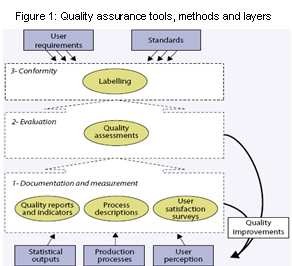 На малюнку 1 показані інструменти Євростату та підхід до забезпечення якості, що розподіляється на три рівні. При переході від рівня один до рівня три більш інтенсивно узагальнюється інформація щодо якості процесу, що робить його більш прийнятним для менеджерів і користувачів. У деяких країнах можна втілити тільки елементи першого рівня 3, що тим не менш також сприяє підвищенню якості. В інших випадках також можуть бути передбачені інструменти і методи рівнів два та три.4a. Вимірювання якості продуктів і процесів - використання індикаторів якості, цільових показників якості та змінних величин і описівДля того, щоб оцінити якість, насамперед необхідне чітке уявлення про поняття якості, що застосовуються до статистичних процесів та остаточних результатів, при цьому їх визначення є необхідною умовою. Універсальний Шаблон NQAF визначає якість готового продукту з точки зору наступних компонентів: актуальність, точність та надійність, своєчасність та пунктуальність, узгодженість та зіставність, доступність та ясність.Індикатори якості є конкретними і вимірюваними елементами статистичної практики, які можуть бути використані для надання характеристик якості статистичних даних. Оскільки такі показники є спрощеними і вираженими в кількісній формі, вони розраховуються відповідно до чітких правил:вони призначені для того, щоб характеризувати складне явище, тобто велику кількість різних3 У своїх документах Євростат описує перший рівень, як «основний пакет», другий рівень, як «проміжний пакет», а третій рівень, як «розширений пакет».параметрів даних. Індикатори якості вимірюють якість статистичних процесів чи продуктів з кількох точок зору і можуть, наприклад, відноситися як до результату (наприклад, своєчасність), так і до процесу забезпечення якості (наприклад, рівень відповіді). Деякі індикатори якості щодо продукту отримуються з процесів і називаються змінними процесу.Індикатори якості описують продукт за компонентами якості більш інформативно та підвищують прозорість. З їх допомогою користувачі можуть оцінити якість різних досліджень або ті ж самі дані в різні періоди часу, з огляду на індикатори якості, при цьому вони також підвищують зіставність. Що стосується точності, то індикатори якості можуть, наприклад, забезпечити пряму оцінку  впливу помилок на дані (наприклад, вибіркова дисперсія) або можуть бути непрямою чи наближеною оцінкою джерела помилок, не пов’язаних з вибіркою (наприклад, помилки фрагментації), отриманою в якості побічного продукту моніторингу процесу.Роботу з визначення та створення індикаторів якості можуть на себе взяти менеджери досліджень, фахівців зі збору даних і методисти. Користувачі також мають робити внески на цьому етапі, щоб їх потреби також були охоплені індикаторами. Після визначення індикатори якості мають бути узагальнені та проаналізовані статистичним агентством. При використанні індикаторів, рекомендується включати заяви з якості, які допоможуть інтерпретувати інформацію з якості та узагальнити основний вплив на придатність статистичних даних. Стандартні індикатори якості, що використовуються статистичним агентством, дозволять здійснювати порівняння між доменами та у відповідних ініціативах щодо підтримки якості. Статистичне агентство також може встановлювати рівень вимог до індикаторів якості у вигляді цілей якості. Визначені цілі надалі можна використовувати в якості інструменту для моніторингу розробок у галузі якості з плином часу.Приклади стандартних індикаторів якості та продуктивності, які можна застосовувати з точки зору виробників, для узагальнення якості статистичних продуктів в різних статистичних доменах наведені в переліку індикаторів, розроблених Експертною групою Євростату з Індикаторів якості, в Додатку 3.Якість процесу є показником того, наскільки сукупність притаманних характеристик виконує технологічні вимоги. Універсальний Шаблон NQAF включає чотири компоненти якості процесу: методологічна обґрунтованість, ефективність витрат, обґрунтованість реалізації та навантаження на респондентів [NQAF 10-13]. (Див. Додаток 1 щодо відповідних компонентів в структурах Кодексу норм європейської статистики (CoP), Системи оцінки якості даних Міжнародного валютного фонду (DQAF), пропозиції щодо країн Латинської Америки та Карибського басейну (LAC) та Статистичного управління Канади (StatCan)).Якість процесу можна виміряти, використавши змінні процесу та опис процесу. Змінні процесу дають уявлення про якість процесу. Ключові змінні процесу є змінними, які мають найбільший вплив на характеристики продукту і розрізняються в залежності від компонента якості продукту і типу процесу. В якості прикладів виступають ресурси і час, що використовуються, рівень відповідей, навантаження на респондентів і відсоток помилок (у редагуванні).Вимірювання ключових змінних процесу є основою для управління процесами і постійного покращення якості, а також надає інформацію для індикаторі якості та звітів з якості. Крім того, підбір ключових змінних процесу відіграватиме важливу роль в процедурах самооцінки та перевірки, а також при маркуванні та сертифікації. Цей метод включає в себе використання кількісних показників з метою моніторингу та оцінки процесів з плином часу і виявлення джерел помилок з метою покращення існуючих процесів. Тому його слід використовувати для встановлених, тобто повторюваних процесів.Описи процесів є якісними відображеннями процесів статистичного агентства, які зазвичай здійснюються за стандартною структурою і охоплює всі або принаймні «критичні» процеси статистичного агентства. За допомогою стандартизованої документації процесів можна знайти взаємодію між різними процесами, сприяти подальшим розробкам ІТ, підтримати впровадження стратегії та бачення агентства, сприяти подальшій методологічній стандартизації та забезпечити безперервність бізнесу.4b. Інформування щодо якості - звіти з якостіПовідомлення про якість статистичного процесу чи продукту може здійснюватися шляхом підготовки звітів, які переглядають та пояснюють характеристики процесу та його продукту.Через багатовимірний характер поняття якості, в звітах з якості зазвичай досліджується і описується якість за тими компонентами чи аспектами, які агентство використовувало для визначення відповідності його продуктів меті, такій як, наприклад, актуальність, точність, надійність, своєчасність, пунктуальність, узгодженість, зіставність, доступність і ясність.Звіти призначені для передачі необхідної інформації, яка дозволить користувачам оцінити якість продукту. У той час як основною цільовою групою звітів з якості є користувачі статистичних даних, звіти з якості також є важливим інструментом моніторингу для виробників та менеджерів. В оптимальному випадку звіти з якості надаються за стандартною структурою звітів з метод забезпечення зіставності і ґрунтуються на конкретних індикаторах якості.4c. Отримання інформації від користувачівНаступним елементом набору інформації, який необхідний для оцінки якості, є зворотній зв’язок від користувачів. Разом з виробниками статистичних даних, користувачі є ключовими зацікавленими сторонами у вироблених даних. Тому статистичне агентство має регулярно проводити консультації з своїми користувачами щодо їх потреб і сприйняття якості, враховувати їх при здійсненні оцінки якості, а також відстежувати їх за допомогою, наприклад, зустрічей з ними (наприклад, обговорення у фокус-групах) або у більш формальний спосіб, використовуючи дослідження задоволеності користувачів. Оскільки зазвичай основною метою досліджень користувачів є отримання інформації про сприйняття користувачів в якості основи для дій з покращення, їх результати є цінним внеском в процедури самостійної оцінки та перевірок. Дослідження задоволеності користувачів може приймати різні форми: за допомогою стандартизованих анкет, інтерв’ю з якості чи досліджень на веб-основі тощо, при цьому вибір залежатиме від типу необхідного зворотного зв’язку, залежно від наявних ресурсів.4d. Проведення оцінок, маркування та сертифікаціяНа основі інформації, зібраної статистичним агентством за допомогою інструментів, згаданих у попередньому розділі, якість процесів і продуктів може оцінюватися і надалі класифікуватися. Оцінка може здійснюватися у формі самостійних оцінок, аудитів чи експертних оцінок. Вона може здійснюватися внутрішніми чи зовнішніми експертами, при цьому часові межі можуть варіюватися від декількох днів до місяців, залежно від обсягу. Тим не менш, результати є більш-менш однаковими: виявлення дій з покращення/можливостей в процесах і продуктах.Самостійна оцінка представляє собою всеосяжну, систематичну і регулярну оцінку діяльності та результатів організації у порівнянні з моделлю/структурою. Вибір інструменту самостійної оцінки є стратегічним рішенням і сфера його застосування повинна бути чітко визначена. Наприклад, він може підходити для всього інституційного середовища або лише для процесу виробництва статистичних даних. Часто розробляються контрольні списки з самостійної оцінки, що використовуються для систематичної оцінки якості процесів виробництва статистичних даних. (див., наприклад, інструмент оцінки дослідження Європейської статистичної системи, DESAP, в розділі «Обрані посилання» нижче).Аудит якості є систематичним, незалежним і задокументованим процесом отримання якісних доказів щодо якості статистичної процесу та їх об’єктивної оцінки для визначення міри, в якій політика, процедури і вимоги до якості виконуються. На відміну від самостійної оцінки, аудит завжди здійснюється третьою стороною (внутрішньою чи зовнішньою по відношенню до організації).Внутрішні аудити проводяться з метою оцінки наявної системи якості (політика, стандарти, процедури і методи) та внутрішніх цілей. Вони проводяться на чолі з групою внутрішніх аудиторів з якості, які не несуть відповідальність за процес чи продукт, який перевіряється. Зовнішній аудит здійснюється зацікавленими сторонами або іншими сторонами, які мають інтерес до організації, зовнішньою і незалежною аудиторською організацією або відповідним за рівнем кваліфікації фахівцем.Експертні оцінки являють собою тип зовнішнього аудиту, який націлений на оцінку статистичного процесу на більш високому рівні, а не перевірку дотримання вимог за кожним пунктом згідно докладного контрольного переліку. Тому часто вони є менш формальними і менш структурованими порівняно з зовнішнім аудитом. Зазвичай експертні оцінки не враховують конкретних аспектів щодо якості даних, а мають справу з більш широкими організаційними та стратегічними питаннями. Як правило, вони є систематичною оцінкою діяльності однієї організації іншою, при цьому кінцева мета полягає у наданні допомоги організації, що розглядається, для дотримання встановлених стандартів і принципів, покращення процесу підготовки політики та використання передового досвіду. Оцінка проводиться на неконкурентній основі і значною мірою спирається на взаємну довіру між організацією та залученими оцінювачами, а також на їх загальну впевненість в цьому процесі.Результати фази оцінки/аналізу можна надалі порівнювати з певними стандартами і вимогами для підвищення рівня довіри і авторитету по відношенню до офіційної статистики. Цей рівень часто називають рівнем маркування або сертифікації.Маркування статистичних даних покликане повідомляти про ступінь, в якому відбувається дотримання набору стандартів якості. У Європейській статистичній системі маркування означає дотримання Кодексу норм європейської статистики. Для прикріплення ярлику потрібна процедура, яка гарантує, що повідомлення є доречним і правдивим. В такому випадку зміст повідомлення на ярлику може бути коротким, наприклад, «офіційна статистика». При цьому її необхідно доповнити поясненнями стосовно її інтерпретації.Сертифікація є видом діяльності, який визначає, чи відповідає конкретний продукт, послуга, процес або система (наприклад, система управління якістю) вимогам, обумовленим міжнародно визнаним стандартом або іншим формальним критеріям. Вона здійснюється зовнішнім незалежним органом з сертифікації. Результатом успішної сертифікації є присудження сертифікату органом з сертифікації, у тому числі Міжнародною організацією з стандартизації. Сертифікація за стандартами ISO є передовим методом/інструментом управління якістю процесу. Для цього потрібні документація, звіти з якості, індикатори якості, самостійна оцінка та аудит, як вже згадувалося в цьому розділі.4e. Забезпечення безперервного покращення якостіПри впровадженні підходу з забезпечення якості відповідно до різних процесів описаних вище, статистичне агентство може почати визначення структури для безперервного покращення якості. Якщо нова інформація з якості, яка стає доступною, завжди повертається до джерела інформації у статистичних матеріалах та процесах виробництва статистичних даних, цикл безперервного покращення якості статистичних даних, що виробляються, може встановлюватися в якості невід’ємної частини робочої практики статистичного агентства.Обрані посилання:Eurostat, the Revised European Statistics Code of Practice, Luxembourg, 2011 (http://epp.eurostat.ec.europa.eu/portal/page/portal/quality/documents/CoP_October_2011.pdf)Eurostat, "Handbook on Data Quality Assessment Methods and Tools (DatQAM)", Eurostat granted project led by FSO Germany with project members: Statistics Sweden, Hungarian Central Statistical Office, State Statistical Institute Berlin- Brandenburg, National Statistical Institute of Portugal, and Statistics Norway, 2007 (http://epp.eurostat.ec.europa.eu/portal/page/portal/quality/quality_reporting)Eurostat, "European Statistical System Quality Assurance Framework (QAF)”, version 1.0 (http://epp.eurostat.ec.europa.eu/portal/page/portal/quality/documents/QAF_version_1.0_EN.pdf)Eurostat, "The Eurostat Quality Assurance Framework" (http://epp.eurostat.ec.europa.eu/portal/page/portal/quality/documents/QAF%20leaflet.pdfIU)Eurostat, "ESS Quality Glossary" (http://ec.europa.eu/eurostat/ramon/coded_files/ESS_Quality_Glossary_2010.pdf)Eurostat, "ESS Standard and Handbook for Quality Reports", 2009 edition (http://epp.eurostat.ec.europa.eu/portal/page/portal/quality/quality_reporting)Eurostat, "Handbook on improving quality by analysis of process variables" produced by ONS-UK, INE Portugal, NSS of Greece and Statistics Sweden, 2004 (http://epp.eurostat.ec.europa.eu/portal/page/portal/quality/quality_reporting)Eurostat, “DESAP, The European Self Assessment Checklist for Survey Managers”, (http://epp.eurostat.ec.europa.eu/portal/page/portal/quality/documents/desap%20G0-LEG-20031010-EN.pdf) and (http://epp.eurostat.ec.europa.eu/portal/page/portal/quality/quality_reporting (the electronic version))Структури забезпечення якості та інші структури управлінняБільшість операцій та функцій статистичного агентства мають вплив на якість інформації агентства. У зв’язку з цим управління якістю є невід’ємною частиною управління кожною програмою/доменом у агентстві, і є важливим компонентом в управлінні агентством в цілому. Це не окрема функція управління, а один з аспектів управління агентством, який має розв’язуватися на рівні всіх програм/доменів так само, як, наприклад, управління фінансами або управління людськими ресурсами.Структури використовуються для управління якістю статистичного агентства, людськими ресурсами, фінансовими ресурсами та загальною продуктивністю для досягнення своїх цілей або дотримання сфери компетенції. Вони представляють собою ефективний спосіб забезпечення чіткого формулювання своїх пріоритетів та розгляду їх як одного цілого, а не по частинах, що може призвести до непослідовних та дублюючих дій. Такі структури не повинні розроблятися та реалізовуватися ізольовано, а їх потрібно реалізовувати у тісній взаємодії. Мета цього розділу полягає не в описі кожної з таких структур, а у виділенні того, яким чином забезпечити якість для кожної з них.5a. Управління продуктивністюСтруктура управління продуктивністю охоплює всі інші структури. Статистичне агентство здійснює свій мандат саме через таку систему. Такий мандат має бути сформульований якомога простіше; наприклад, «з метою надання доступу громадянам до надійного джерела статистичних даних». Мандат має супроводжуватися чіткими цілями, до яких обов’язково має входити якість. Наприклад, «надання доступу до надійних джерел інформації може бути забезпечене за умовою, що дані є актуальними і що користувачі впевнені, що інформація є максимально якісною». Крім того, міра, в якій статистичне агентство може виконувати свій мандат та відповідні цілі, залежить від його здатності оптимізувати своє управління та діяльність через організаційну ефективність.Вся діяльність агентства повинна бути узгоджена з його мандатом та пов’язаними з цим цілями (наприклад, доступ, актуальність, якість та ефективність). Структура управління продуктивністю має забезпечуватися за допомогою механізмів управління, комплексної стратегії щодо людських ресурсів та структури, покликаної уникнути будь-яких ризиків, що можуть перешкодити агентству досягти своїх цілей.5b. Управління ресурсамиСуттєвою особливістю управління якістю є балансування якісних і кількісних цілей на фоні обмежень в фінансових і людських ресурсах. Наприклад, досягнення максимальної якості не повинно здійснюватися будь-якою ціною. Але з іншого боку, ключові рішення агентства щодо збільшення, скорочення або перерозподілу ресурсів повинні враховувати якість. Як і будь-яка громадська організація чи підприємство, статистичне агентство має постійно шукати шляхи підвищення своєї ефективності шляхом перегляду своїх бізнес-практик, всіх процесів, які воно використовує, способу управління своєю інформацією, системи, яку він розбудовує, способу управління своїми програмами/доменами та самостійної організації.Він має прагнути до більшої стандартизації та гармонізації, залишаючи при цьому достатньо місця для інноваційних практик, які часто потрібні користувачам. Знову ж таки, в цих переглядах ключова роль має відводитися питанням якості, а всі або частина ресурсів, отриманих в результаті такої ефективності, повинні повторно вкладатися в напрямку покращення якості в обраних областях.Ефективне управління людськими ресурсами є ключовим фактором у досягненні цілей статистичного агентства. Зусилля мають бути спрямовані на підбір, навчання, підвищення кваліфікації і підтримку позитивних робочих місць. Універсальна структура управління персоналом, яка відповідає цілям агентства та повністю інтегрована в бізнес-модель агентства є ключовим фактором у забезпеченні наявності кваліфікованих і талановитих співробітників.На додаток до професійної компетенції співробітники агентства повинні мати знання щодо питань якості та мати змогу створювати і реалізовувати практики і методи для досягнення цілей якості. Найм початкового рівня, як правило, зосереджується на найм співробітників, які мають великий обсяг знань і навичок в спеціальних областях, таких як економічний аналіз, вибірка або управління проектами. Необхідний досвід і знання в галузі забезпечення якості, особливо в контексті статистичного агентства, зазвичай отримуються в рамках формального навчання і роботи в агентстві. З цієї причини, якість повинна бути важливим елементом у стратегіях з підготовки, підвищення кваліфікації та мотивації людських ресурсів статистичного агентства.5c. Стандарти етикиПри виконанні своїх службових обов’язків та зобов’язань персонал статистичного агентства має керуватися стандартами етики, фундаментальними цінностями і принципами. Такі принципи покликані підтримувати та підвищувати впевненість суспільства та користувачів в чесності агентства. Стандарти етики можуть застосуватися на національному рівні до всіх державних службовців або можуть бути специфічними для кожної установи чи органу, які відповідальні за підготовку статистичної інформації.В своїй роботі і професійній поведінці співробітники повинні керуватися збалансованим набором цінностей, таких як:Служити громадським інтересам.Виконувати роботу компетентно, використовуючи передовий досвід, ефективно, об’єктивно та неупереджено.В будь-який час діяти таким чином, щоб підтримувати довіру суспільства.Демонструвати повагу і справедливість у відносинах як з громадянами, так і з колегами по роботі.Стандарти етики можуть також включати такі теми, як конфіденційність, конфлікти інтересів, використання інформації в особистих цілях, прийняття подарунків та управління державними ресурсами. Крім того, стандарти етики, специфічні для статистичних агентств можуть відноситися до міжнародних стандартів та принципів (наприклад, Основоположні принципи ООН та Кодекс норм європейської статистики).Нових та існуючих співробітників можна інформувати про стандарти етики і практики агентства стосовно належної поведінки через навчальні програми і семінари. До кодексу поведінки має бути наданий легкий доступ всім співробітникам (має поширюватися через Інтернет або внутрішню мережу за допомогою публікацій або регулярних зустрічей). Ролі керівництва та персоналу щодо стандартів поведінки повинні бути чітко визначені. Агентство може мати внутрішню комісію з етики, яка регулярно проводить зустрічі, при цьому всі випадки недотримання повинні піддаватися дисциплінарному покаранню.5d. Постійне вдосконаленняПостійне вдосконалення є ще одним підґрунтям будь-якої організації. З метою впровадження постійного вдосконалення було розроблено кілька моделей та структур в галузі державного управління в ряді країн: Загальна структура оцінки Європейського Союзу, Структура управління підзвітністю Канади та Огляд можливостей Сполученого Королівства - це тільки декілька прикладів. Ці структури забезпечують основу для самостійної або експертної оцінки, яка є концептуально подібною до основних моделей Загального управління якістю, але яка в той же час спеціально розроблена для організацій бюджетної сфери з урахуванням їх характеристик.Ці структури включають оцінку продуктивності агентства з точки зору виконання ним свого мандату та цілей. У контексті статистичного агентства така оцінка може включати багато індикаторів, згаданих в рекомендаціях NQAF: наприклад, задоволеність користувачів, час, що минув між звітною датою і датою виходу інформації, або точність ключових оцінок. Вони також включають в себе інші індикатори, пов’язані з ефективністю використання фінансових ресурсів або людських ресурсів, наприклад задоволеність співробітників.5e. КерівництвоДля виконання своїх мандатів та цілей статистичне агентство повинно мати ефективну керівництво та структуру управління, яка поєднує в собі процес визначення стратегічних пріоритетів та прийняття рішень, і забезпечує прозорість. Такі потреби можуть бути реалізовані у вигляді системи комітетів з управління на рівні агентства або інших організацій, відповідальних за надання консультацій та рекомендацій щодо різних варіантів стратегій для розробки програм та забезпечення інформації. До складу таких комітетів мають входити менеджери вищого рівня усього агентства. Керівництво має забезпечуватися комітетом менеджерів вищого рівня, що відповідає за стратегічний напрямок, а також управління і прийняття рішень на корпоративному рівні. Усі суттєві корпоративні питання розглядаються на такому найвищому рівні, при цьому остаточні рішення виносяться Головою такого статистичного агентства. Інфраструктура прийняття рішень гарантує, що рішення ґрунтуються на тому, що найкраще підходить для організації у досягненні нею як мандату так і цілей; вона заохочує інновації та стратегії підвищення ефективності, а це, в свою чергу, збільшує можливості, забезпечуючи ефективну інтеграцію питань та ініціатив.Основні рішення на корпоративному рівні рідко намагатимуться просувати одразу всі компоненти мандату одночасно або з однаковою швидкістю. Компроміси між основними цілями, наприклад, актуальністю, доступністю, точністю, конфіденційністю і ефективністю витрат можуть ґрунтуватися на структурі управління ризиками. Процесу виробництва статистичної інформації притаманні невід’ємні ризики. Невід’ємний ризик - це ризик, який пов’язаний з діяльністю за характером діяльності та самим фактом виконання організацією своєї діяльності. Менеджери повинні визначати і класифікувати всі невід’ємні і виникаючі ризики, пов’язані з якістю та іншими цілями агентства. Ці ризики зменшуються за допомогою стратегій, які застосовувалися протягом багатьох років, виходячи з досвіду та рішень менеджерів у статистичному агентстві. Все, що зосталося - це залишковий ризик. Це найважливіше питання, яким переймається агентство, і потребує постійного управління, при цьому на корпоративному рівні в рамках структури ураховуються зовнішні фактори ризику.Для того, щоб повною мірою оцінити залишковий ризик, менеджери надають своїм експертам оцінку ймовірності виникнення ризиків і їх подальшого впливу. Їх оцінки ґрунтуються як на кількісній інформації, так і на суб’єктивних оцінках, отриманих з їх досвіду. Від експертів також очікується надання оцінки підсумкового рівня залишкового ризику або схильності до ризику, шляхом об’єднання ймовірності матеріалізації ризику та його подальшого впливу. При плануванні розподілу ресурсів агентства, можна здійснити оцінку витрат і вигод різних пропозицій щодо подальшого зменшення найбільш важливого підсумкового рівня залишкових ризиків. Тому процес планування ресурсів оцінює рентабельність інвестицій у діяльність щодо управління ризиками у напрямку досягнення корпоративних цілей.ДОДАТОК 1 - Відтворення - Розділу 3 NQAF - для існуючих структурЧастина 1: Відповідність між шаблоном універсальної національної структури забезпечення якості, пропозицією LAC та CoP, DQAF, та Структурою забезпечення якості Статистичного управління Канади (StatCan)Частина 2: Відповідності між шаблоном універсальної національної структури забезпечення якості та Кодексом норм європейської статистики (CoP)Частина 3: Відповідності між шаблоном універсальної національної структури забезпечення якості та Системою оцінки якості даних Міжнародного валютного фонду (DQAF)Частина 4: Відповідності між шаблоном універсальної національної структури забезпечення якості та Регіональним кодексом належних статистичних норм країн Латинської Америки та Карибського басейну (пропозиція LAC)Частина 5: Відповідності між шаблоном універсальної національної структури забезпечення якості та Структурою забезпечення якості Статистичного управління Канади (StatCan)ДОДАТОК 2 – ОБРАНІ ПОСИЛАННЯ для кожного напрямку NQAF4  NQAF 1: Координація національних статистичних систем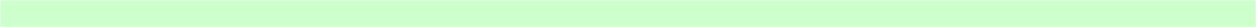 African Development Bank (AfDB), Intersect and Partnership in Statistics for Development in the 21st Century (PARIS21)Mainstreaming sectoral statistical systems in Africa - A guide to planning a coordinated national statistical system, Version 1.0 (http://www.paris21.org/sites/default/files/intersect-final-en.pdf)AustraliaQuality Management of Statistical Outputs Produced From Administrative Data, Mar 2011 – Common Issues with Acquiring Administrative Data:-Legislation  (http://www.abs.gov.au/ausstats/abs@.nsf/Latestproducts/1522.0Main%20Features5Mar%202011?opendocument& tabname=Summary&prodno=1522.0&issue=Mar%202011&num=&view=)-System issues(http://www.abs.gov.au/ausstats/abs@.nsf/Latestproducts/1522.0Main%20Features11Mar%202011?opendocument&tabname=Summary&prodno=1522.0&issue=Mar%202011&num=&view=)-Political issues(http://www.abs.gov.au/ausstats/abs@.nsf/Latestproducts/1522.0Main%20Features13Mar%202011?opendocument&tabname=Summary&prodno=1522.0&issue=Mar%202011&num=&view=)BotswanaCoordination of National Statistical Systems and Reporting Mechanisms for MDG Data to International Agencies, Botswana experience, May 2008 (http://unstats.un.org/unsd/mdg/Resources/Attach/Capacity/Uganda/Uganda08%20Presentations/7%20May/Sessio n%20on%20coordination%20&%20reporting/3%20-%20Botswana%20paper.doc)CanadaCharacteristics of an Effective Statistical System (Dr. I. P. Fellegi)(http://unstats.un.org/unsd/dnss/docViewer.aspx?docID=190#start)STATISTICS ACT, 3(a), 3(b), 3(c), 10, 11, 12 (http://www.statcan.gc.ca/about-apercu/act-loi-eng.htm)ChinaAbout the National Bureau of Statistics of China (http://www.stats.gov.cn/english/aboutnbs.htm)ColombiaCartillas de difusión de los instrumentos del SEN (http://www.dane.gov.co/daneweb_V09/index.php?option=com_content&view=article&id=759&Itemid=150)Circular COINFO 003 de 2010: uso de clasificaciones y nomenclaturas (http://www.dnp.gov.co/PortalWeb/LinkClick.aspx?fileticket=B4Hwjsapu7o%3d&tabid=1094)Decreto 262 del 2004- DANE, articulo 1°( http://www.dane.gov.co/files/acerca/Normatividad/decreto_262.pdf)Decreto 3851/2006 Artículos 2°, 4°, 5°, 6°, 7°y 8°   : Infraestructura Colombiana de Datos (http://unstats.un.org/unsd/dnss/docs-NQAF/Colombia-d3851.pdf)Proposal for the Structure of a Regional Code of Good Statistical Practice for Latin America and the Caribbean, May 2011 (http://www.dane.gov.co/files/noticias/BuenasPracticas_en.pdf)Propuesta de Código Nacional de Buenas Prácticas para las Estadísticas Oficiales (http://unstats.un.org/unsd/dnss/docs-NQAF/National%20Code%20of%20Practice%2004.Agu.2011.pdf)EurostatRegulation 223/2009 defines the functioning of the European Statistical System including the coordination role of NSIs with regard to the Code of Practice (http://epp.eurostat.ec.europa.eu/cache/ITY_OFFPUB/KS-31-09- 254/EN/KS-31-09-254-EN.PDF)FranceOfficial statistical system practices in accordance with the principles of the European Statistics Code of Practice – Institutional environment: 2- Mandate for data collection (http://www.insee.fr/en/insee-statistique- publique/default.asp?page=qualite/principe2.htm)The three institutions of official statistics in France (http://www.insee.fr/fr/publications-et- services/sommaire.asp?codesage=COUHS2011&nivgeo=0)4 Для переліку обраних посилань в алфавітному порядку за країною або організацією, див. сайт NQAF за адресою   http://unstats.un.org/unsd/dnss/QualityNQAF/NQAF.aspx.ItalyItalian Code of Official Statistics (Gazz. Uff. 13/10/2010, n.240) (in Italian) (http://www.sistan.it/inbreve/Codice_statistico_quarta_edizione.pdf)Law concerning the National Statistical System and the National Statistical Institute reorganization (Norme sul Sistema statistico nazionale e sulla riorganizzazione dell'Istituto nazionale di statistica D.Lgs. 06/09/1989, n. 322 (Gazz. Uff. 22 settembre 1989, n. 222) (in Italian) (http://www.sistan.it/norme/322.html)Regulation concerning Istat reorganization (Regolamento recante il riordino dell’Istituto nazionale di statistica) DPR 07/09/ 2010 , n. 166 (in Italian) (http://www.sistan.it/norme/dpr166_2010.pdf)RwandaThe National Statistical System, National Institute of Statistics of Rwanda (NISR) (http://statistics.gov.rw/index.php?option=com_content&task=view&id=170&Itemid=221)South AfricaSouth African Statistical Quality Assessment Framework (SASQAF), Second edition, Statistics South Africa, 2010, Section 1.2, prerequisites of quality p. 7 (http://www.statssa.gov.za/inside_statssa/standardisation/SASQAF_Edition_2.pdf)SASQAF Operational Standards and Guidelines, First edition, Statistics South Africa, 2010, Section 1.3, prerequisites of quality p. 5 (http://www.statssa.gov.za/inside_statssa/standardisation/SASQAF_OpsGuidelines_Edition_1.pdf)SwitzerlandSwiss Public Statistics Charter, Feb 2008, and in revision (http://www.bfs.admin.ch/bfs/portal/en/index/institutionen/oeffentliche_statistik/ethische_prinzipien/charta_2002.html)United Nations Statistics Division (UNSD)Fundamental Principles of Official Statistics - Principle 8 - National Co-ordination (http://unstats.un.org/unsd/goodprac/bpaboutpr.asp?RecId=8)Handbook of Statistical Organization, Third Edition – The Operation and Organization of a Statistical Agency, UNSD, 2003 paras. 24 – 28, 50 – 69, 270 – 283, 359 – 361, 391 (http://unstats.un.org/unsd/publication/SeriesF/SeriesF_88E.pdf) NQAF 2: Управління зв’язками між користувачами даних та тими хто надає дані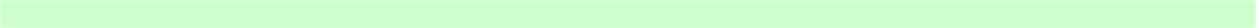 AustraliaABS Data Quality Framework (http://www.abs.gov.au/AUSSTATS/abs@.nsf/Latestproducts/1520.0Main%20Features1May%202009?opendocum ent&tabname=Summary&prodno=1520.0&issue=May%202009&num=&view=)AustriaResponsibilities and Principles (http://www.statistik.at/web_en/about_us/responsibilities_and_principles/index.html)CanadaStatistics Canada Consultations with data users in the context of program reviews (http://www.statcan.gc.ca/about- apercu/consultations2009-2010-eng.htm)Statistics Canada Quality Guidelines, Fifth edition, 2009 Chapters 1 (Section 1.3.1) and 15 (http://unstats.un.org/unsd/dnss/docs-NQAF/Canada-12-539-x2009001-eng.pdf)Statistics Canada’s Quality Assurance Framework, 2002 pp. 5-6 (http://www.statcan.gc.ca/pub/12-586-x/12-586- x2002001-eng.pdf)Statistics Canada Training services and workshops (http://www.statcan.gc.ca/ads-annonces/10c0013/training- formation-eng.htm)ColombiaCartillas de difusión de los instrumentos del SEN (http://www.dane.gov.co/daneweb_V09/index.php?option=com_content&view=article&id=759&Itemid=150)Proposal for the Structure of a Regional Code of Good Statistical Practice for Latin America and the Caribbean, May 2011 (http://www.dane.gov.co/files/noticias/BuenasPracticas_en.pdf)Propuesta de Código Nacional de Buenas Prácticas para las Estadísticas Oficiales (http://unstats.un.org/unsd/dnss/docs-NQAF/National%20Code%20of%20Practice%2004.Agu.2011.pdf)European Central Bank (ECB)Quality Assurance Procedures within the ECB Statistical Function, Chapter 8 (http://www.ecb.int/pub/pdf/other/ecbstatisticsqualityassuranceprocedure200804en.pdf?b23ee77d0dba0cd6f51d61 c053c98fd2)FinlandCourses and tailored training (http://www.stat.fi/tup/tilauskoulutus/index_en.html)ItalyConstitution of CNUIS – the National Committee of users of statistical informationSouth AfricaSouth African Statistical Quality Assessment Framework (SASQAF), Second edition, Statistics South Africa, 2010 Section 5 accessibility: 5.3 p. 37 (http://www.statssa.gov.za/inside_statssa/standardisation/SASQAF_Edition_2.pdf)SASQAF Operational Standards and Guidelines, First edition, Statistics South Africa, 2010, Section 5 accessibility: 5.3 pp. 38 and 5.8 p. 41 (http://www.statssa.gov.za/inside_statssa/standardisation/SASQAF_OpsGuidelines_Edition_1.pdf)United Nations Economic Commission for Europe (UNECE)Making Data Meaningful Part 3: A Guide to Communicating with the Media(http://www.unece.org/stats/documents/writing)United Nations Statistics Division (UNSD)Handbook of Statistical Organization, Third Edition – The Operation and Organization of a Statistical Agency, UNSD, 2003, paras. 159 – 225 (http://unstats.un.org/unsd/publication/SeriesF/SeriesF_88E.pdf) NQAF 3: Управління статистичними стандартамиAustraliaABS National Statistical Service (NSS) Handbook, Chapter 10 Statistical Infrastructure (http://www.nss.gov.au/nss/home.nsf/NSS/35BFD39E0E2A8597CA25763F000B622C?opendocument)CanadaStatistics Canada Policy on Standards (http://www.statcan.gc.ca/about-apercu/policy-politique/standards-normes- eng.htm)FranceINSEE’s web site : Definitions and methods (http://www.insee.fr/en/methodes/default.asp)JapanMaster Plan Concerning the Development of Official Statistics, March 13, 2009: Establishment of statistical standards pp. 14 – 15 (http://www.stat.go.jp/english/index/seido/pdf/2009mp.pdf)Statistical Act (Act No. 53 of May 23, 2007), Article 27, p. 11 and Article 28, p.12 (http://www.stat.go.jp/english/index/seido/pdf/stlaw.pdf)South AfricaSouth African Statistical Quality Assessment Framework (SASQAF), Second edition, Statistics South Africa, 2010, Section 1 prerequisites of quality: 1.2 p. 7, 1.7 p. 12, Section 4 timeliness: 4.3, p. 32 (http://www.statssa.gov.za/inside_statssa/standardisation/SASQAF_Edition_2.pdf)SASQAF Operational Standards and Guidelines, First edition, Statistics South Africa, 2010, Section 1 prerequisites of quality: 1.3 p. 5, Section 4 timeliness: 4.3, p. 36 (http://www.statssa.gov.za/inside_statssa/standardisation/SASQAF_OpsGuidelines_Edition_1.pdf)United Nations Statistics Division (UNSD)Handbook of Statistical Organization, Third Edition – The Operation and Organization of a Statistical Agency, UNSD, 2003, (http://unstats.un.org/unsd/publication/SeriesF/SeriesF_88E.pdf) NQAF 4: Забезпечення професійної незалежностіAustralia,Australian Bureau of Statistics Data Quality Framework, May 2009 (Cat. no. 1520.0), section on Institutional Environment (http://www.abs.gov.au/AUSSTATS/abs@.nsf/Latestproducts/1520.0Main%20Features3May%202009?opendocum ent&tabname=Summary&prodno=1520.0&issue=May%202009&num=&view=)CanadaStatistics Canada The Daily releases (http://www.statcan.gc.ca/dai-quo/a-daily-quotidien-eng.htm)Statistics Canada The Daily release schedule for key economic indicators (http://www.statcan.gc.ca/release- diffusion/index-eng.htm)ColombiaProposal for the Structure of a Regional Code of Good Statistical Practice for Latin America and the Caribbean, May 2011 (http://www.dane.gov.co/files/noticias/BuenasPracticas_en.pdf)Czech RepublicStatistical Service Act (http://www.czso.cz/eng/redakce.nsf/i/full_wording_of_act_no_89_1995_coll_on_the_state_statistical_service)DenmarkAddressing erroneous or misconstrued interpretation of figures by the news media (http://unstats.un.org/unsd/dnss/docViewer.aspx?docID=168#start)EurostatRegulation 223/2009 defines professional independence (http://epp.eurostat.ec.europa.eu/cache/ITY_OFFPUB/KS- 31-09-254/EN/KS-31-09-254-EN.PDF)FranceOfficial statistical system practices in accordance with the principles of the European Statistics Code of Practice – Institutional environment: 1- Professional Independence (http://www.insee.fr/en/insee-statistique- publique/default.asp?page=qualite/principe1.htm)International Monetary Fund (IMF)The General Data Dissemination System, Guide for participants and users, IMF, 2007, paras. 3.163 – 3.190 (http://dsbb.imf.org/images/pdfs/gddsguide.pdf)South AfricaSouth African Statistical Quality Assessment Framework (SASQAF), Second edition, Statistics South Africa, 2010, Section 9, integrity: 9.5 p. 54 (http://www.statssa.gov.za/inside_statssa/standardisation/SASQAF_Edition_2.pdf)SASQAF Operational Standards and Guidelines, First edition, Statistics South Africa, 2010, Section 9, integrity: 9.2-9.4 and pp. 59-61 (http://www.statssa.gov.za/inside_statssa/standardisation/SASQAF_OpsGuidelines_Edition_1.pdf)United Nations Statistics Division (UNSD)Fundamental Principles of Official Statistics -Principle 4 - Prevention of misuse (http://unstats.un.org/unsd/goodprac/bpaboutpr.asp?RecId=4)Handbook of Statistical Organization, Third Edition – The Operation and Organization of a Statistical Agency, UNSD, 2003, paras. 5 – 10, 76-111 (http://unstats.un.org/unsd/publication/SeriesF/SeriesF_88E.pdf) NQAF 5: Забезпечення безпристрасності та об’єктивності CanadaStatistics Canada Integrated Business and Human Resources Plan (http://www.statcan.gc.ca/about- apercu/plan2010-2013/pdf/plan2010-2013-eng.pdf)Statistics Canada Statistical Methods Research and Development Program... Achievements (http://www.statcan.gc.ca/bsolc/olc-cel/olc-cel?catno=12-206-X&CHROPG=1&lang=eng)Statistics Canada The Daily release schedule for key economic indicators (http://www.statcan.gc.ca/release- diffusion/index-eng.htm)ChilePolicy on Data Dissemination National Statistics Institute (INE-CHILE) (http://unstats.un.org/unsd/dnss/docs- NQAF/Chile-manual_de_difusion_2009_eng.pdf)ColombiaProposal for the Structure of a Regional Code of Good Statistical Practice for Latin America and the Caribbean, May 2011 (http://www.dane.gov.co/files/noticias/BuenasPracticas_en.pdf)Propuesta de Código Nacional de Buenas Prácticas para las Estadísticas Oficiales (http://unstats.un.org/unsd/dnss/docs-NQAF/National%20Code%20of%20Practice%2004.Agu.2011.pdf)EstoniaDissemination Policy of Statistics Estonia (http://www.stat.ee/dissemination-policy)EurostatProtocol on impartial access for users (http://epp.eurostat.ec.europa.eu/portal/page/portal/quality/documents/Impartiality%20protocol%20REV2_FINAL_E N.pdf)FranceOfficial statistical system practices are in accordance with the principles of the European Statistics Code of Practice– Institutional environment: 6- Impartiality and objectivity (http://www.insee.fr/en/insee-statistique- publique/default.asp?page=qualite/principe6.htm)ItalyItalian Code of Official Statistics (Gazz. Uff. 13/10/2010, n.240) (in Italian) (http://www.sistan.it/inbreve/Codice_statistico_quarta_edizione.pdf)Release calendar (http://en.istat.it/salastampa/appuntamenti/ and http://www.istat.it)South AfricaSouth African Statistical Quality Assessment Framework (SASQAF), Second edition, Statistics South Africa, 2010 , Section 9, integrity p. 52 (http://www.statssa.gov.za/inside_statssa/standardisation/SASQAF_Edition_2.pdf)SASQAF Operational Standards and Guidelines, First edition, Statistics South Africa, 2010, Section 9, integrity 9.461       (http://www.statssa.gov.za/inside_statssa/standardisation/SASQAF_OpsGuidelines_Edition_1.pdf)United Nations Statistics Division (UNSD)Fundamental Principles of Official Statistics - Principle 1 - Relevance, impartiality and equal access (http://unstats.un.org/unsd/goodprac/bpaboutpr.asp?RecId=1)United StatesGuidelines for Ensuring and Maximizing the Quality, Objectivity, Utility, and Integrity of Information Disseminated by Federal Agencies, Office of Management and Budget, Executive Office of the President (http://www.whitehouse.gov/omb/fedreg_reproducible/) NQAF 6: Забезпечення прозоростіCanadaStatistics Canada Corporate Business Plan (http://www.statcan.gc.ca/about-apercu/cbp-pae/pdf/cbp-pea-eng.pdf)Statistics Canada Departmental Performance Report (http://www.tbs-sct.gc.ca/dpr-rmr/2009-2010/inst/stc/stc- eng.pdf)Statistics Canada Plans and Priorities 2011-2012 (http://publications.gc.ca/collections/collection_2011/sct-tbs/BT31- 2-2012-III-68-eng.pdf)Statistics Canada Publications by Subject (http://cansim2.statcan.gc.ca/cgi- win/cnsmcgi.pgm?Lang=E&ResultTemplate=/Stu-Etu/Stu- Etu3&ChunkSize=25&AS_Theme=0&ChunkStart=1&AS_Date=.&AS_Ser=.&AS_Auth=.&AS_Srch=&AS_SORT=0& AS_UNIV=3&Version=2&AS_Mode=2)Statistics Canada Quality Guidelines, Fifth edition, 2009, Chapter 16 (http://unstats.un.org/unsd/dnss/docs- NQAF/Canada-12-539-x2009001-eng.pdf)Statistics Canada The Daily release schedule for key economic indicators (http://www.statcan.gc.ca/release- diffusion/index-eng.htm)ChilePolicy on Data Dissemination of the National Statistics Institute (http://unstats.un.org/unsd/dnss/docs-NQAF/Chile- manual_de_difusion_2009_eng.pdf)ColombiaLey 489 de 1998, artículo 32. Audiencias públicas (http://www.alcaldiabogota.gov.co/sisjur/normas/Norma1.jsp?i=186)Propuesta de Código Nacional de Buenas Prácticas para las Estadísticas Oficiales (http://unstats.un.org/unsd/dnss/docs-NQAF/National%20Code%20of%20Practice%2004.Agu.2011.pdf)EstoniaDissemination Policy of Statistics Estonia (http://www.stat.ee/dissemination-policy)EurostatProtocol on impartial access for users (http://epp.eurostat.ec.europa.eu/portal/page/portal/quality/documents/Impartiality%20protocol%20REV2_FINAL_E N.pdf)FranceThe full monthly diary and the four-month calendar of major economic indicators (http://www.insee.fr/en/publics/default.asp?page=presse/presse.htm)HungaryHCSO,s Strategy 2009 –2012, Quality Statistics, Methodological developments in order to improve the quality of statistical products, p. 18) (http://epp.eurostat.ec.europa.eu/portal/page/portal/pgp_ess/0_DOCS/hu/strategy_2009_2012.pdf)International Monetary Fund (IMF)Data Quality Assessment Framework (http://dsbb.imf.org/Pages/DQRS/DQAF.aspx)The General Data Dissemination System, Guide for participants and users, IMF, 2007, paras. 3.163 – 3.203 (http://dsbb.imf.org/images/pdfs/gddsguide.pdf)The Special Data Dissemination Standard, Guide for subscribers and users, IMF, 2007, paras. 7.5 – 7.26 (http://www.imf.org/external/pubs/ft/sdds/guide/2007/eng/sddsguide.pdf)ItalyRelease calendar (http://en.istat.it/salastampa/appuntamenti/ and http://www.istat.it)Service chart (in Italian) (http://www.istat.it/it/supporto/per-gli-utenti/carta-dei-servizi)JapanStatistical Act (Act No. 53 of May 23, 2007), Article 8 p. 5 (http://www.stat.go.jp/english/index/seido/pdf/stlaw.pdf)Master Plan Concerning the Development of Official Statistics, March 13, 2009: Impartiality of statistics p. 34 (http://www.stat.go.jp/english/index/seido/pdf/2009mp.pdf)NetherlandsChecklist Quality of Statistical Output, Chapter 17 - Remaining quality dimensions pp. 55-57 (http://unstats.un.org/unsd/dnss/docs-NQAF/Netherlands-2009ChecklistQualityofStatisticalOutput.pdf)PortugalDissemination Policy, Official Statistics, Statistics Portugal, 2008 (http://www.ine.pt/ngt_server/attachfileu.jsp?look_parentBoui=55229723&att_display=n&att_download=y)Revisions Policy, Statistics Portugal, December 2008 (http://www.ine.pt/ngt_server/attachfileu.jsp?look_parentBoui=70086429&att_display=n&att_download=y)South AfricaSouth African Statistical Quality Assessment Framework (SASQAF), Second edition, Statistics South Africa, 2010,Section 8.4, methodological soundness p. 51(http://www.statssa.gov.za/inside_statssa/standardisation/SASQAF_Edition_2.pdf)SASQAF Operational Standards and Guidelines, First edition, Statistics South Africa, 2010, Section 8.2, methodological soundness p. 53 (http://www.statssa.gov.za/inside_statssa/standardisation/SASQAF_OpsGuidelines_Edition_1.pdf)United Nations Statistics Division (UNSD)Handbook of Statistical Organization, Third Edition – The Operation and Organization of a Statistical Agency, UNSD, 2003, paras. 477 – 485 (http://unstats.un.org/unsd/publication/SeriesF/SeriesF_88E.pdf)United StatesGuidelines for Ensuring and Maximizing the Quality, Objectivity, Utility, and Integrity of Information Disseminated by Federal Agencies, Office of Management and Budget, Executive Office of the President (http://www.whitehouse.gov/omb/fedreg_reproducible/) NQAF 7: Забезпечення конфіденційності та безпеки статистикиAustraliaABS National Statistical Service (NSS) Handbook, Confidentiality and Privacy (http://www.nss.gov.au/nss/home.nsf/NSS/5D5BDDB294AF7D3DCA25763F0007B7E0?opendocument)Quality Management of Statistical Outputs Produced From Administrative Data, March 2011 – Common Issues with Acquiring Administrative Data, Confidentiality and Consent (http://www.abs.gov.au/ausstats/abs@.nsf/Latestproducts/1522.0Main%20Features17Mar%202011?opendocumen t&tabname=Summary&prodno=1522.0&issue=Mar%202011&num=&view=)CanadaCanada's Statistics Act (http://www.statcan.gc.ca/about-apercu/act-loi-eng.htm)Record linkage at Statistics Canada (http://www.statcan.gc.ca/record-enregistrement/index-eng.htm)Statistics Canada Definitions, data sources and methods (http://www.statcan.gc.ca/concepts/index-eng.htm)Statistics Canada Information for survey participants (http://www.statcan.gc.ca/survey-enquete/index-eng.htm)Statistics Canada Policy on informing survey respondents (http://www.statcan.gc.ca/about-apercu/policy- politique/info_survey-enquete-eng.htm)Statistic Canada Privacy Notice (http://www.statcan.gc.ca/reference/privacy-privee-eng.htm)Statistics Canada Quality Guidelines, Fifth edition, 2009 Chapters 7 (Section 7.3.3) and 15 (http://unstats.un.org/unsd/dnss/docs-NQAF/Canada-12-539-x2009001-eng.pdf)Statistics Canada Research Data Centre (http://www.statcan.gc.ca/rdc-cdr/index-eng.htm)ColombiaLey 79/93 Articulo 5°, inciso 2°: Reserva estadísti ca. (http://www.dane.gov.co/files/acerca/Normatividad/Ley79_1993.pdf)Metodología Aseguramiento de la Calidad de la Información Estadística (http://unstats.un.org/unsd/dnss/docs- NQAF/Assurance%20quality%20methodology.pdf)Proposal for the Structure of a Regional Code of Good Statistical Practice for Latin America and the Caribbean, May 2011 (http://www.dane.gov.co/files/noticias/BuenasPracticas_en.pdf)Propuesta de Código Nacional de Buenas Prácticas para las Estadísticas Oficiales (http://unstats.un.org/unsd/dnss/docs-NQAF/National%20Code%20of%20Practice%2004.Agu.2011.pdf)EurostatGuidance and references on microdata and confidentiality (http://epp.eurostat.ec.europa.eu/portal/page/portal/research_methodology/statistical_confidentiality/confidential_da ta/introduction)Handbook on Statistical Disclosure Control (2007) (http://neon.vb.cbs.nl/casc/handbook.htm)Handbook on Statistical Disclosure Control. Version 1.2. ESSNet SDC (2010) (http://neon.vb.cbs.nl/casc/.%5CSDC_Handbook.pdf)FranceGuide to statistical confidentiality, INSEE, 2009 (http://www.insee.fr/en/insee-statistique-publique/statistique- publique/guide.pdf)Official statistical system practices in accordance with the principles of the European Statistics Code of Practice – Institutional environment: 5- Statistical Confidentiality (http://www.insee.fr/en/insee-statistique- publique/default.asp?page=qualite/principe5.htm)International Household Survey NetworkTools and Guidelines on Data Anonymization (http://www.internationalsurveynetwork.org/HOME/index.php?q=tools/anonymization)“Dissemination of Microdata Files: Principles, Procedures and Practices”, Olivier Dupriez and Ernie Boyko, International Household Survey Network Working Paper No. 5, August 2010, Chapter 4, pp 19 – 23 and Chapter 6, pp 26 – 32 (http://www.internationalsurveynetwork.org/home/index.php?q=focus/dissemination-microdata-files- principles-procedures-and-practices)International Monetary Fund (IMF)The General Data Dissemination System, Guide for participants and users, IMF, 2007, paras. 3.163 – 3.190 (http://dsbb.imf.org/images/pdfs/gddsguide.pdf)ItalyHandbook on Methodologies and techniques for Statistical Disclosure Control: Istat (2004) Metodologie e tecniche di tutela della riservatezza nel rilascio di informazione statistica. Metodi e Norme, N. 20 (in Italian) (http://www3.istat.it/dati/catalogo/20040706_00/manuale-tutela_riservatezza.pdf)JapanStatistical Act (Act No. 53 of May 23, 2007), Articles 41, 42 and 43, pp. 16 - 18 (http://www.stat.go.jp/english/index/seido/pdf/stlaw.pdf)NetherlandsChecklist Quality of Statistical Output, Chapter 16 - Confidentiality of a statistic, pp. 53-54 (http://unstats.un.org/unsd/dnss/docs-NQAF/Netherlands-2009ChecklistQualityofStatisticalOutput.pdf)South AfricaSouth African Statistical Quality Assessment Framework (SASQAF), Second edition, Statistics South Africa, 2010, Section 1, prerequisite of quality, 1.4, p. 8; Section 5, accessibility, 5.3, p. 37; Section 9, integrity, 9.1, p. 52 (http://www.statssa.gov.za/inside_statssa/standardisation/SASQAF_Edition_2.pdf)SASQAF Operational Standards and Guidelines, First edition, Statistics South Africa, 2010, Section 1, prerequisite of quality, 1.4, p.7; Section 5, accessibility, 5.2-5.3, p. 39; Section 9, integrity, 9.1-9.2, p. 59 (http://www.statssa.gov.za/inside_statssa/standardisation/SASQAF_OpsGuidelines_Edition_1.pdf)United Nations Economic Commission for Europe (UNECE)Managing Statistical Confidentiality and Microdata Access: Principles and Guidelines of Good Practice (http://live.unece.org/fileadmin/DAM/stats/publications/Managing.statistical.confidentiality.and.microdata.access.pdf)Principles and Guidelines on Confidentiality Aspects of Data Integration Undertaken for Statistical or Related Research Purposes (http://live.unece.org/fileadmin/DAM/stats/publications/Confidentiality_aspects_data_integration.pdf)Statistical Confidentiality and Access to Microdata, Proceedings of the Seminar Session of the 2003, Conference of European    Statisticians    (http://www.unece.org/fileadmin/DAM/stats/publications/statistical.confidentiality.pdf)United Nations Statistics Division (UNSD)Fundamental Principles of Official Statistics -Principle 6 – Confidentiality (http://unstats.un.org/unsd/goodprac/bpaboutpr.asp?RecId=6)Handbook of Statistical Organization, Third Edition – The Operation and Organization of a Statistical Agency, UNSD, 2003, paras. 522-528, 535 – 562 (http://unstats.un.org/unsd/publication/SeriesF/SeriesF_88E.pdf)United StatesGuidelines for Ensuring and Maximizing the Quality, Objectivity, Utility, and Integrity of Information Disseminated by Federal Agencies, Office of Management and Budget, Executive Office of the President (http://www.whitehouse.gov/omb/fedreg_reproducible/) NQAF 8: Забепечення дотримання якостіCanadaStatistics Canada Corporate Business Plan (http://www.statcan.gc.ca/about-apercu/cbp-pae/pdf/cbp-pea-eng.pdf)Statistics Canada Departmental Performance Report (http://www.tbs-sct.gc.ca/dpr-rmr/2009-2010/inst/stc/stc- eng.pdf)Statistics Canada Plans and Priorities 2011-2012 (http://publications.gc.ca/collections/collection_2011/sct-tbs/BT31- 2-2012-III-68-eng.pdf)ColombiaDecreto 3851/2006 Artículo 3°: Certificación de cal idad. (http://www.dane.gov.co/files/acerca/Normatividad/d3851.pdf)Metodología Aseguramiento de la Calidad de la Información Estadística (http://unstats.un.org/unsd/dnss/docs- NQAF/Assurance%20quality%20methodology.pdf)Proposal for the Structure of a Regional Code of Good Statistical Practice for Latin America and the Caribbean, May 2011 (http://www.dane.gov.co/files/noticias/BuenasPracticas_en.pdf)Propuesta de Código Nacional de Buenas Prácticas para las Estadísticas Oficiales (http://unstats.un.org/unsd/dnss/docs-NQAF/National%20Code%20of%20Practice%2004.Agu.2011.pdf)Resolución 691 de 2011: proceso de certificación de calidad (http://www.dane.gov.co/files/acerca/Normatividad/Resolucion691_2011.pdf)EurostatDESAP - The European Self Assessment Checklist for Survey Managers (http://epp.eurostat.ec.europa.eu/portal/page/portal/quality/documents/desap%20G0-LEG-20031010-EN.pdf)Handbook on Data Quality Assessment Methods and Tools (DatQAM Manual) (http://epp.eurostat.ec.europa.eu/portal/page/portal/quality/documents/HANDBOOK%20ON%20DATA%20QUALIT Y%20ASSESSMENT%20METHODS%20AND%20TOOLS%20%20I.pdf)Handbook on improving quality by analysis of process variables (http://epp.eurostat.ec.europa.eu/portal/page/portal/quality/documents/HANDBOOK%20ON%20IMPROVING%20Q UALITY.pdf)FranceOfficial statistical system practices in accordance with the principles of the European Statistics Code of Practice – Institutional environment: 4- Quality commitment (http://www.insee.fr/en/insee-statistique- publique/default.asp?page=qualite/principe4.htm)International Monetary Fund (IMF)The General Data Dissemination System, Guide for participants and users, IMF, 2007. Quality Dimension of Disseminated Data paras. 3.155, 3.162 (http://dsbb.imf.org/images/pdfs/gddsguide.pdf)South AfricaSouth African Statistical Quality Assessment Framework (SASQAF), Second edition, Statistics South Africa, 2010, Section 9 integrity: 9.2 p. 53, Section 1 prerequisite of quality 1.8 p. 13 (http://www.statssa.gov.za/inside_statssa/standardisation/SASQAF_Edition_2.pdf)SASQAF Operational Standards and Guidelines, First edition, Statistics South Africa, 2010, Section 9 integrity: 9.362, Section 1 prerequisite of quality 1.8 p. 13 (http://www.statssa.gov.za/inside_statssa/standardisation/SASQAF_OpsGuidelines_Edition_1.pdf)United Nations Economic Commission for Europe (UNECE)Generic Statistical Business Process Model (http://www.unece.org/stats/gsbpm)United Nations Statistics Division (UNSD)Fundamental Principles of Official Statistics - Principle 2 -Quality management (http://unstats.un.org/unsd/goodprac/bpcountryfrm.asp?selKeyWord=12) NQAF 9: Забезпечення адекватності ресурсівCanadaStatistics Canada Corporate Business Plan (http://www.statcan.gc.ca/about-apercu/cbp-pae/pdf/cbp-pea-eng.pdf)Statistics Canada Departmental Performance Report (http://www.tbs-sct.gc.ca/dpr-rmr/2009-2010/inst/stc/stc- eng.pdf)Statistics Canada Integrated Business and Human Resources Plan (http://www.statcan.gc.ca/about- apercu/plan2010-2013/pdf/plan2010-2013-eng.pdf)Statistics Canada Plans and Priorities 2011-2012 (http://publications.gc.ca/collections/collection_2011/sct-tbs/BT31- 2-2012-III-68-eng.pdf)ColombiaMetodología Aseguramiento de la Calidad de la Información Estadística (http://unstats.un.org/unsd/dnss/docs- NQAF/Assurance%20quality%20methodology.pdf)FranceOfficial statistical system practices in accordance with the principles of the European Statistics Code of Practice – Institutional environment: 3- Adequacy of resources (http://www.insee.fr/en/insee-statistique- publique/default.asp?page=qualite/principe3.htm)JapanMaster Plan Concerning the Development of Official Statistics, March 13, 2009; Efficient production of statistics and securing and making effective use of statistical resources p. 5; Ideals for securing and allocating statistical  resources and effective use of statistical resources p. 23 (http://www.stat.go.jp/english/index/seido/pdf/2009mp.pdf)South AfricaSouth African Statistical Quality Assessment Framework (SASQAF), Second edition, Statistics South Africa, 2010, Section 1 prerequisite of quality 1.6, p. 9 (http://www.statssa.gov.za/inside_statssa/standardisation/SASQAF_Edition_2.pdf)SASQAF Operational Standards and Guidelines, First edition, Statistics South Africa, 2010, Section 1 prerequisite of quality 1.6, p. 9 (http://www.statssa.gov.za/inside_statssa/standardisation/SASQAF_OpsGuidelines_Edition_1.pdf) NQAF 10: Забезпечення методологічної достовірності CanadaStatistics Canada Survey Methods and Practices (http://www.statcan.gc.ca/pub/12-587-x/12-587-x2003001-eng.pdf)ColombiaGuía para la Elaboración de Documentos Metodológicos Estándar de las Operaciones Estadísticas del DANE (http://unstats.un.org/unsd/dnss/docs- NQAF/Standard%20Guide%20to%20document%20of%20statistical%20operations%20methodologies.pdf)Metodología Aseguramiento de la Calidad de la Información Estadística (http://unstats.un.org/unsd/dnss/docs- NQAF/Assurance%20quality%20methodology.pdf)Metodología para el fortalecimiento de registros administrativos (http://www.dane.gov.co/files/planificacion/planificacion/metodologia/planes_fortalecimiento_RA.pdf administrativos)Proposal for the Structure of a Regional Code of Good Statistical Practice for Latin America and the Caribbean, May 2011 (http://www.dane.gov.co/files/noticias/BuenasPracticas_en.pdf)Propuesta de Código Nacional de Buenas Prácticas para las Estadísticas Oficiales (http://unstats.un.org/unsd/dnss/docs-NQAF/National%20Code%20of%20Practice%2004.Agu.2011.pdf)EurostatESS methodological documents (http://epp.eurostat.ec.europa.eu/portal/page/portal/research_methodology/methodology/ess_methodological_docu ments)FinlandQuality Guidelines for Official Statistics, 2nd Revised Edition, 2007 (http://unstats.un.org/unsd/dnss/docs- NQAF/Finland-qg_2ed_en.pdf)FranceOfficial statistical system practices in accordance with the principles of the European Statistics Code of Practice – Statistical procedures: 7- Sound methodology (http://www.insee.fr/en/insee-statistique- publique/default.asp?page=qualite/principe7.htm)International Monetary Fund (IMF)The General Data Dissemination System, Guide for participants and users, IMF, 2007, Appendix II. International Guidelines for selected Data Categories paras. 3.155 - 3.162 (http://dsbb.imf.org/images/pdfs/gddsguide.pdf)ItalyQuality guidelines for statistical processes, Istat (2011)MexicoInventory on International Statistical Standards (ISS) (http://mapserver.inegi.org.mx/estandares/Index1.cfm)NetherlandsChecklist for the Quality evaluation of Administrative Data Sources (http://epp.eurostat.ec.europa.eu/portal/page/portal/quality/documents/Checklist%20for%20the%20quality%20evalu ation%20of%20administrative%20d.pdf)South AfricaSouth African Statistical Quality Assessment Framework (SASQAF), Second edition, Statistics South Africa, 2010, Section 8 methodological soundness 8.1 p. 41, (http://www.statssa.gov.za/inside_statssa/standardisation/SASQAF_Edition_2.pdf)SASQAF Operational Standards and Guidelines, First edition, Statistics South Africa, 2010, Section 8 methodological soundness 8.1 p. 54 (http://www.statssa.gov.za/inside_statssa/standardisation/SASQAF_OpsGuidelines_Edition_1.pdf)SpainAYUDACOD: Ayuda a la Codificación (http://www.ine.es/EX_INICIOAYUDACOD)United Nations Statistics Division (UNSD)Methods and classifications website (http://unstats.un.org/unsd/methods.htm)Fundamental Principles of Official Statistics - Principle 2 – Professionalism (http://unstats.un.org/unsd/goodprac/bpaboutpr.asp?RecId=2) NQAF 11: Забезпечення ефективності витратCanadaStatistics Canada Departmental Performance Report (http://www.tbs-sct.gc.ca/dpr-rmr/2009-2010/inst/stc/stc- eng.pdf)Statistics Canada Plans and Priorities 2011-2012 (http://publications.gc.ca/collections/collection_2011/sct-tbs/BT31- 2-2012-III-68-eng.pdf)Treasury Board Management Accountability Framework (http://www.tbs-sct.gc.ca/maf-crg/index-eng.asp)Treasury Board Policy on the Management of Projects (http://www.tbs-sct.gc.ca/pol/doc-eng.aspx?id=12077)ColombiaMetodología para el fortalecimiento de registros administrativos (http://www.dane.gov.co/files/planificacion/planificacion/metodologia/planes_fortalecimiento_RA.pdf administrativos)Proposal for the Structure of a Regional Code of Good Statistical Practice for Latin America and the Caribbean, May 2011 (http://www.dane.gov.co/files/noticias/BuenasPracticas_en.pdf)Propuesta de Código Nacional de Buenas Prácticas para las Estadísticas Oficiales (http://unstats.un.org/unsd/dnss/docs-NQAF/National%20Code%20of%20Practice%2004.Agu.2011.pdf)EurostatEvaluation of activities and user satisfaction in Eurostat (http://epp.eurostat.ec.europa.eu/portal/page/portal/quality/evaluation/general_evaluation_results)Evaluation in the European Commission (http://ec.europa.eu/dgs/secretariat_general/evaluation/index_en.htm)FranceOfficial statistical system practices in accordance with the principles of the European Statistics Code of Practice – Statistical procedures: 10- Cost effectiveness (http://www.insee.fr/en/insee-statistique- publique/default.asp?page=qualite/principe10.htm)Organisation for Economic Co-operation and Development (OECD)International Standard Cost Model Manual (http://www.oecd.org/dataoecd/32/54/34227698.pdf)South AfricaSouth African Statistical Quality Assessment Framework (SASQAF), Second edition, Statistics South Africa, 2010, Section 1, prerequisite of quality, 1.6.7, p. 11 (http://www.statssa.gov.za/inside_statssa/standardisation/SASQAF_Edition_2.pdf)SASQAF Operational Standards and Guidelines, First edition, Statistics South Africa, 2010, Section 1, prerequisite of quality, 1.6.7, p. 13 (http://www.statssa.gov.za/inside_statssa/standardisation/SASQAF_OpsGuidelines_Edition_1.pdf)UkraineNational Principles of the State Statistical Activity – Principle 13: Cost effectiveness (http://ukrstat.gov.ua/) NQAF 12: Забезпечення достовірності впровадженняCanadaStatistics Canada Quality Assurance Reviews 2008 (http://www.statcan.gc.ca/pub/12-594-x/12-594-x2007001- eng.htm)ColombiaMetodología Aseguramiento de la Calidad de la Información Estadística (http://unstats.un.org/unsd/dnss/docs- NQAF/Assurance%20quality%20methodology.pdf)Metodología para el fortalecimiento de registros administrativos (http://www.dane.gov.co/files/planificacion/planificacion/metodologia/planes_fortalecimiento_RA.pdf administrativos)Propuesta de Código Nacional de Buenas Prácticas para las Estadísticas Oficiales (http://unstats.un.org/unsd/dnss/docs-NQAF/National%20Code%20of%20Practice%2004.Agu.2011.pdf)Resolución 036 del 18 de enero de 2006, por la cual se dispone sobre el funcionamiento de CANDANE (http://www.dane.gov.co/candane/files/Resolucion_036.pdf)EurostatCode of Practice Compliance Activities (http://epp.eurostat.ec.europa.eu/portal/page/portal/quality/documents/Compliance_activities_EN_Feb_2011.pdf        )DESAP - The European Self Assessment Checklist for Survey Managers (http://epp.eurostat.ec.europa.eu/portal/page/portal/quality/documents/desap%20G0-LEG-20031010-EN.pdf)Description of activities to comply with the European Statistics Code of Practice (http://epp.eurostat.ec.europa.eu/portal/page/portal/quality/code_of_practice/compliance)Handbook of Recommended Practices for Questionnaire Development and Testing in the European Statistical System, 2006 (http://epp.eurostat.ec.europa.eu/portal/page/portal/research_methodology/documents/Handbook_questionnaire_d evelopment_2006.pdf)FranceOfficial statistical system practices in accordance with the principles of the European Statistics Code of Practice – Statistical procedures: 8- Appropriate statistical procedures (http://www.insee.fr/en/insee-statistique- publique/default.asp?page=qualite/principe8.htm)Italian National Statistical Institute (ISTAT), Statistics Netherlands (CBS), Swiss Federal Statistical Office (SFO), EurostatRecommended Practices for Editing and Imputation in Cross-Sectional Business Surveys, ISTAT, CBS, SFO, Eurostat       (http://epp.eurostat.ec.europa.eu/portal/page/portal/quality/documents/RPM_EDIMBUS.pdf)ItalyQuality guidelines for statistical processes, Istat (2011)NetherlandsChecklist for the Quality evaluation of Administrative Data Sources, Statistics Netherlands, 2009 (http://epp.eurostat.ec.europa.eu/portal/page/portal/quality/documents/Checklist%20for%20the%20quality%20evalu ation%20of%20administrative%20d.pdf)South AfricaSouth African Statistical Quality Assessment Framework (SASQAF), Second edition, Statistics South Africa, 2010, Section 8.2, methodological soundness p. 48 (http://www.statssa.gov.za/inside_statssa/standardisation/SASQAF_Edition_2.pdf)SASQAF Operational Standards and Guidelines, First edition, Statistics South Africa, 2010, Section 1 prerequisite of quality 1.6.1 p. 9 (http://www.statssa.gov.za/inside_statssa/standardisation/SASQAF_OpsGuidelines_Edition_1.pdf) NQAF 13: Управління загрузкою на респондентіваAustraliaQuality Management of Statistical Outputs Produced From Administrative Data, Mar 2011-Uses of Administrative Data: Reducing response burden (http://www.abs.gov.au/ausstats/abs@.nsf/Latestproducts/1522.0Main%20Features2Mar%202011?opendocument&tabname=Su mmary&prodno=1522.0&issue=Mar%202011&num=&view=#Reducing%20respondent%20burden)-Common Issues with Acquiring Administrative Data Influencing the collection (http://www.abs.gov.au/ausstats/abs@.nsf/Latestproducts/1522.0Main%20Features9Mar%202011?opendocument& tabname=Summary&prodno=1522.0&issue=Mar%202011&num=&view=)-Management of Relationships with Data Custodians (http://www.abs.gov.au/ausstats/abs@.nsf/Latestproducts/1522.0Main%20Features22Mar%202011?opendocument&tabname=Summary&prodno=1522.0&issue=Mar%202011&num=&view=)AustriaReducing respondents’ burden (http://www.statistik.at/web_en/about_us/responsibilities_and_principles/reducing_respondents_burden/index.html)CanadaBest Practices in Public Opinion Research: Improving Respondent Cooperation for Telephone Surveys (http://www.tpsgc-pwgsc.gc.ca/rop-por/rapports-reports/telephone/etape-stage-01-eng.html)Statistics Canada Information for survey participants (http://www.statcan.gc.ca/survey-enquete/index-eng.htm)Statistics Canada Policy on informing survey respondents (http://www.statcan.gc.ca/about-apercu/policy- politique/info_survey-enquete-eng.htm)ColombiaMetodología Aseguramiento de la Calidad de la Información Estadística (http://unstats.un.org/unsd/dnss/docs- NQAF/Assurance%20quality%20methodology.pdf)Metodología para el fortalecimiento de registros administrativos (http://www.dane.gov.co/files/planificacion/planificacion/metodologia/planes_fortalecimiento_RA.pdf administrativos)Proposal for the Structure of a Regional Code of Good Statistical Practice for Latin America and the Caribbean, May 2011 (http://www.dane.gov.co/files/noticias/BuenasPracticas_en.pdf)Propuesta de Código Nacional de Buenas Prácticas para las Estadísticas Oficiales (http://unstats.un.org/unsd/dnss/docs-NQAF/National%20Code%20of%20Practice%2004.Agu.2011.pdf)EurostatHandbook for Monitoring and Evaluating Business Survey Response Burden, 2007 (http://epp.eurostat.ec.europa.eu/portal/page/portal/quality/documents/HANDBOOK%20FOR%20MONITORING%2 0AND%20EVALUATING%20BUSINESS%20SURVEY%20R.pdf)FranceOfficial statistical system practices in accordance with the principles of the European Statistics Code of Practice – Statistical procedures: 9- Non-excessive burden on respondents (http://www.insee.fr/en/insee-statistique- publique/default.asp?page=qualite/principe9.htm)ItalySection "Information for respondents" on Istat website (http://www.istat.it/en/support/respondents)New ZealandRespondent Load Strategy (http://www.stats.govt.nz/about_us/policies-and-guidelines/respondent-load- strategy.aspx)South AfricaSouth African Statistical Quality Assessment Framework (SASQAF), Second edition, Statistics South Africa, 2010, Section 1 prerequisites of quality, section 1.3., p. 8 (http://www.statssa.gov.za/inside_statssa/standardisation/SASQAF_Edition_2.pdf)SASQAF Operational Standards and Guidelines, First edition, Statistics South Africa, 2010, Section 3, paragraph under section 3.2, p. 26; Section 1, paragraph under section 1.3, p. 7; paragraph under section 1.5, p. 8; Section 2, paragraph under section 2.4, p. 18, p. 21 bullet number 5 (http://www.statssa.gov.za/inside_statssa/standardisation/SASQAF_OpsGuidelines_Edition_1.pdf)Sweden, Norway and United KingdomDeveloping Methods for Assessing Perceived Response Burden, by Dan Hedlin, Statistics Sweden Trine Dale and Gustav Haraldsen, Statistics Norway Jacqui Jones, Office for National Statistics, UK, 2005. (http://epp.eurostat.ec.europa.eu/portal/page/portal/quality/documents/DEVELOPING%20METHODS%20FOR%20 ASSESSING%20PERCEIVED%20RESPONSE%20BURD.pdf)United KingdomNational statistics code of practice: protocol on managing respondent load (http://www.statistics.gov.uk/about_ns/cop/downloads/respondentload.pdf)United Nations Statistics Division (UNSD)Fundamental Principles of Official Statistics - Principle 5 - Minimize reporting burden (http://unstats.un.org/unsd/goodprac/bpcountryfrm.asp?selKeyWord=16) NQAF 14: Забезпечення актуальності 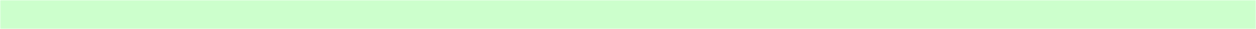 AustraliaData Quality Online: Hints and Tips - Defining A Data Need (http://www.nss.gov.au/dataquality/PDFs/DQO_Needs.pdf)CanadaStatistics Canada Quality Guidelines, Fifth edition, 2009;planning process: Chapters 1, 2, 3, 5 (Sections 5.3.2 and 5.4), 7 (Section 7.4.1);data analysis: Chapter 17;data quality evaluation: Chapter 14 (Section 14.4.2); data dissemination: Chapter 16 (http://unstats.un.org/unsd/dnss/docs-NQAF/Canada-12-539-x2009001-eng.pdf)Statistics Canada’s Quality Assurance Framework, 2002, Chapter 4, pp. 5-9; program review: pp. 6-7; planning process: pp. 8-9; data analysis: pp. 7-8 (http://unstats.un.org/unsd/dnss/docs-NQAF/Canada-12-586-x2002001- eng.pdf)ColombiaMetodología Aseguramiento de la Calidad de la Información Estadística (http://unstats.un.org/unsd/dnss/docs- NQAF/Assurance%20quality%20methodology.pdf)Metodología para el fortalecimiento de registros administrativos (http://www.dane.gov.co/files/planificacion/planificacion/metodologia/planes_fortalecimiento_RA.pdf administrativos)Proposal for the Structure of a Regional Code of Good Statistical Practice for Latin America and the Caribbean, May 2011 (http://www.dane.gov.co/files/noticias/BuenasPracticas_en.pdf)Propuesta de Código Nacional de Buenas Prácticas para las Estadísticas Oficiales (http://unstats.un.org/unsd/dnss/docs-NQAF/National%20Code%20of%20Practice%2004.Agu.2011.pdf)EurostatEvaluation of statistical work programmes (http://epp.eurostat.ec.europa.eu/portal/page/portal/quality/evaluation/general_evaluation_results)Measuring Customer Satisfaction, a methodological guidance 2006 (http://epp.eurostat.ec.europa.eu/portal/page/portal/quality/documents/CUSTOMER%20SATISFACTION%20SURV EYS_SE_2006_EN_1.pdf)ESS Handbook for Quality Reports, 2009 edition (http://unstats.un.org/unsd/dnss/docs-NQAF/Eurostat- EHQR_FINAL.pdf)ESS Standard for Quality Reports, 2009 edition (http://unstats.un.org/unsd/dnss/docs-NQAF/Eurostat- ESQR_FINAL.pdf)Euro-IND Monitoring report (http://epp.eurostat.ec.europa.eu/portal/page/portal/euroindicators/publications/monitoring_report)FranceOfficial statistical system practices in accordance with the principles of the European Statistics Code of Practice – Statistical results: 11- Relevance (http://www.insee.fr/en/insee-statistique- publique/default.asp?page=qualite/principe11.htm)International Monetary Fund (IMF)The General Data Dissemination System, Guide for participants and users, IMF, 2007.Coverage paras. 3.7 – 3.14; Real sector: National accounts paras. 3.26 – 3.30, 3.62 – 3.63, Production index/ indices paras. 3.65 - 3.67, Price indices paras. 3.71-3.77, Purchasing power parity paras. 3.78 – 3.79, Labor market paras. 3.80 – 3.90; Fiscal sector: Central government operations paras. 3.32 – 3.45, 3.91 – 3.99; Financial sector paras. 3.47 – 3.52, 3.100 – 3.108; External sector paras. 3.54 – 3.60, 3.109 – 3.121; Sociodemographic data paras. 3.122 – 3.150;Data Dimensions of the GDDS Table 3.1 pp. 33 – 38 (http://dsbb.imf.org/images/pdfs/gddsguide.pdf)JapanGuideline of "Quality Assurance" of the Official Statistics of Japan (http://www.stat.go.jp/english/index/seido/pdf/qa_gl.pdf )Master Plan Concerning the Development of Official Statistics, March 13, 2009, Continuous comprehension and utilization of statistical need p. 29; Reexaminations and streamlining evaluations of statistics p. 30 (http://www.stat.go.jp/english/index/seido/pdf/2009mp.pdf)NetherlandsChecklist Quality of Statistical Output, Chapter 14 - Extent of detail of a statistic, Chapter 15 - Completeness of a statistic, pp. 50-52 (http://unstats.un.org/unsd/dnss/docs-NQAF/Netherlands- 2009ChecklistQualityofStatisticalOutput.pdf)South AfricaSouth African Statistical Quality Assessment Framework (SASQAF), Second edition, Statistics South Africa, 2010, Section 2: Under relevance p. 14 (http://www.statssa.gov.za/inside_statssa/standardisation/SASQAF_Edition_2.pdf)SASQAF Operational Standards and Guidelines, First edition, Statistics South Africa, 2010, Section 2: Under relevance p. 15 (http://www.statssa.gov.za/inside_statssa/standardisation/SASQAF_OpsGuidelines_Edition_1.pdf)United KingdomGuidelines for measuring statistical quality, pp. 14-17, 18, 23, 27, 61, 63-64, 78-79 (http://unstats.un.org/unsd/dnss/docs-NQAF/UK-Guidelines_Subject.pdf)United Nations Statistics Division (UNSD)Fundamental Principles of Official Statistics - Principle 1 - Relevance, impartiality and equal access (http://unstats.un.org/unsd/goodprac/bpaboutpr.asp?RecId=1) NQAF 15: Забезпечення точності та надійностіAustralia:Data Quality Online: Hints and Tips - Defining A Data Need (http://www.nss.gov.au/dataquality/PDFs/DQO_Needs.pdf)Quality Management of Statistical Outputs Produced From Administrative Data, Mar 2011 – Uses of Administrative Data:-Data validation (http://www.abs.gov.au/ausstats/abs@.nsf/Latestproducts/1522.0Main%20Features2Mar%202011?opendocument&tab name=Summary&prodno=1522.0&issue=Mar%202011&num=&view=#Data%20validation)-Data editing (http://www.abs.gov.au/ausstats/abs@.nsf/Latestproducts/1522.0Main%20Features2Mar%202011?opendocument& tabname=Summary&prodno=1522.0&issue=Mar%202011&num=&view=#Editing)-Data imputation and substitution (http://www.abs.gov.au/ausstats/abs@.nsf/Latestproducts/1522.0Main%20Features2Mar%202011?opendocument&tabname=Su mmary&prodno=1522.0&issue=Mar%202011&num=&view=#Imputation%20and%20substitution)CanadaStatistics Canada Quality Assurance Reviews 2008 (http://www.statcan.gc.ca/pub/12-594-x/12-594-x2007001- eng.htm)Statistics Canada Quality Guidelines, Fifth edition, 2009,survey strategy: Chapters 3, 4, 5; data processing: Chapters 8, 9, 10, 11, 12, 17; compilation: Chapters 6 and 7; accuracy assessment: Section 7.3.2, Chapter 13; quality control: Section 5.3.7, Section 6.3.4; data quality evaluation: Chapter 14 9 (http://unstats.un.org/unsd/dnss/docs-NQAF/Canada-12-539-x2009001-eng.pdf)Statistics Canada’s Quality Assurance Framework, 2002, Chapter 5, pp. 9-15 (http://unstats.un.org/unsd/dnss/docs- NQAF/Canada-12-586-x2002001-eng.pdf)Statistics Canada Survey Methods and Practices (http://www.statcan.gc.ca/pub/12-587-x/12-587-x2003001- eng.pdf)ColombiaMetodología Aseguramiento de la Calidad de la Información Estadística (http://unstats.un.org/unsd/dnss/docs- NQAF/Assurance%20quality%20methodology.pdf)Metodología para el fortalecimiento de registros administrativos (http://www.dane.gov.co/files/planificacion/planificacion/metodologia/planes_fortalecimiento_RA.pdf administrativos)Proposal for the Structure of a Regional Code of Good Statistical Practice for Latin America and the Caribbean, May 2011 (http://www.dane.gov.co/files/noticias/BuenasPracticas_en.pdf)Propuesta de Código Nacional de Buenas Prácticas para las Estadísticas Oficiales (http://unstats.un.org/unsd/dnss/docs- NQAF /National%20Code%20of%20Practice%2004.Agu.2011.pdf)EurostatDESAP - The European Self Assessment Checklist for Survey Managers (http://epp.eurostat.ec.europa.eu/portal/page/portal/quality/documents/desap%20G0-LEG-20031010-EN.pdf)ESS Handbook for Quality Reports, 2009 edition (http://unstats.un.org/unsd/dnss/docs-NQAF/Eurostat- EHQR_FINAL.pdf)ESS Standard for Quality Reports, 2009 edition (http://unstats.un.org/unsd/dnss/docs-NQAF/Eurostat- ESQR_FINAL.pdf)European Statistics Code of Practice Self Assessment Questionnaire (http://epp.eurostat.ec.europa.eu/portal/page/portal/quality/documents/self%20assesment.pdf)Handbook on Data Quality – Assessment Methods and Tools (DatQam Manual) (http://epp.eurostat.ec.europa.eu/portal/page/portal/quality/documents/HANDBOOK%20ON%20DATA%20QUALIT Y%20ASSESSMENT%20METHODS%20AND%20TOOLS%20%20I.pdf)Handbook of Recommended Practices for Questionnaire Development and Testing in the European Statistical System, Eurostat (2006) (http://epp.eurostat.ec.europa.eu/portal/page/portal/research_methodology/documents/Handbook_questionnaire_d evelopment_2006.pdf)Methodological guidance (http://epp.eurostat.ec.europa.eu/portal/page/portal/research_methodology/methodology/ess_methodological_docu ments)Monographs of official statistics - "Variance estimation methods in the European Union", European Commission, 2002 edition (http://epp.eurostat.ec.europa.eu/portal/page/portal/quality/documents/MOS%20VARIANCE%20ESTIMATION%20 2002.pdf)Recommended Practices for Editing and Imputation in Cross-Sectional Business Surveys, Eurostat (2008) (http://epp.eurostat.ec.europa.eu/portal/page/portal/quality/documents/RPM_EDIMBUS.pdf)FranceGuidelines for finding a balance between accuracy and delays in the statistical surveys, INSEE, 2007 (http://epp.eurostat.ec.europa.eu/portal/page/portal/quality/documents/GUIDELINES_FOR_BALANCE_BETWEEN_ ACCURACY_AND_DELAYS.pdf)Official statistical system practices in accordance with the principles of the European Statistics Code of Practice – Statistical results: 12- Accuracy and reliability (http://www.insee.fr/en/insee-statistique- publique/default.asp?page=qualite/principe12.htm)ItalyDevelopment and use of generalized software for survey operation (e.g. editing and imputation, estimation, coding, data collection and monitoring) (in Italian) (http://www3.istat.it/strumenti/metodi/software/)Quality guidelines for statistical processes, Istat (2011)JapanGuideline of "Quality Assurance" of the Official Statistics of Japan (http://www.stat.go.jp/english/index/seido/pdf/qa_gl.pdf )NetherlandsChecklist Quality of Statistical Output, Chapter 6 - Accuracy of data, Chapter 17 - Remaining quality dimensions, pp. 23-30, 55-57 (http://unstats.un.org/unsd/dnss/docs-NQAF/Netherlands- 2009ChecklistQualityofStatisticalOutput.pdf)Organisation for Economic Co-operation and Development (OECD)/EurostatData and metadata requirements for building a real-time database to perform revisions analysis. Technical Report, OECD/Eurostat Task Force on “Performing Revisions Analysis for Sub-Annual Economic Statistics”. McKenzie, R. and Gamba, M. (2008) (http://www.oecd.org/dataoecd/47/15/40315408.pdf)Interpreting the results of Revision Analyses: Recommended Summary Statistics, Technical Report, OECD/Eurostat Task Force on “Performing Revisions Analysis for Sub-Annual Economic Statistics”. McKenzie, R. and Gamba, M. (2008) (http://www.oecd.org/dataoecd/47/18/40315546.pdf)Organisation for Economic Co-operation and Development (OECD)The OECD Project on Revisions Analysis: First Elements for Discussion, OECD Short-term Economic Statistics Expert Group (STESEG), 27-28 June 2005. Di Fonzo (http://www.oecd.org/dataoecd/55/17/35010765.pdf)PortugalRevisions Policy, Statistics Portugal, December 2008 (http://www.ine.pt/ngt_server/attachfileu.jsp?look_parentBoui=70086429&att_display=n&att_download=y)South AfricaSouth African Statistical Quality Assessment Framework (SASQAF), Second edition, Statistics South Africa, 2010, Section 3: Under accuracy, p. 17(http://www.statssa.gov.za/inside_statssa/standardisation/SASQAF_Edition_2.pdf)SASQAF Operational Standards and Guidelines, First edition, Statistics South Africa, 2010, Section 3: Under accuracy,    p.    20(http://www.statssa.gov.za/inside_statssa/standardisation/SASQAF_OpsGuidelines_Edition_1.pdf)United KingdomGuidelines for measuring statistical quality, pp. 17, 19-22, 24-25, 28, 31-49, 51-58, 62, 64-68, 74-76 (http://unstats.un.org/unsd/dnss/docs-NQAF/UK-Guidelines_Subject.pdf)Reliability and Quality Indicators for National Accounts Aggregates, United Kingdom, 1999 (http://epp.eurostat.ec.europa.eu/portal/page/portal/quality/documents/RELIABILITY%20AND%20QUALITY%20IN DICATORS%20FOR%20NATIONAL%20ACCOUNTS.pdf)United Nations Statistics Division (UNSD)Handbook of Statistical Organization, Third Edition – The Operation and Organization of a Statistical Agency, UNSD, 2003 paras. 514 – 515 (http://unstats.un.org/unsd/publication/SeriesF/SeriesF_88E.pdf)NQAF 16: Забезпечення вчасноті та пунктальстіAustraliaData Quality Online: Hints and Tips - Defining A Data Need (http://www.nss.gov.au/dataquality/PDFs/DQO_Needs.pdf)Quality Management of Statistical Outputs Produced From Administrative Data, Mar 2011 – Common Issues with Acquiring Administrative DataTimeliness (http://www.abs.gov.au/ausstats/abs@.nsf/Latestproducts/1522.0Main%20Features12Mar%202011?opendocumen t&tabname=Summary&prodno=1522.0&issue=Mar%202011&num=&view=)CanadaStatistics Canada Quality Guidelines, Fifth edition, 2009, Chapters 7 (Section 7.4.3), 9, 10, 14 (Section 14.4.1), 16, 18      (http://unstats.un.org/unsd/dnss/docs-NQAF/Canada-12-539-x2009001-eng.pdf)Statistics Canada’s Quality Assurance Framework, 2002, Chapter 6, pp. 15-16 (http://unstats.un.org/unsd/dnss/docs-NQAF/Canada-12-586-x2002001-eng.pdf)ColombiaMetodología Aseguramiento de la Calidad de la Información Estadística (http://unstats.un.org/unsd/dnss/docs- NQAF/Assurance%20quality%20methodology.pdf)Metodología para el fortalecimiento de registros administrativos (http://www.dane.gov.co/files/planificacion/planificacion/metodologia/planes_fortalecimiento_RA.pdf administrativos)Proposal for the Structure of a Regional Code of Good Statistical Practice for Latin America and the Caribbean, May 2011 (http://www.dane.gov.co/files/noticias/BuenasPracticas_en.pdf)Propuesta de Código Nacional de Buenas Prácticas para las Estadísticas Oficiales (http://unstats.un.org/unsd/dnss/docs-NQAF/National%20Code%20of%20Practice%2004.Agu.2011.pdf)EurostatESS Handbook for Quality Reports, 2009 edition (http://unstats.un.org/unsd/dnss/docs-NQAF/Eurostat- EHQR_FINAL.pdf)ESS Standard for Quality Reports, 2009 edition (http://unstats.un.org/unsd/dnss/docs-NQAF/Eurostat- ESQR_FINAL.pdf)FranceOfficial statistical system practices in accordance with the principles of the European Statistics Code of Practice – Statistical results: 13- Timeliness and punctuality (http://www.insee.fr/en/insee-statistique- publique/default.asp?page=qualite/principe13.htm)International Monetary Fund (IMF)The General Data Dissemination System, Guide for participants and users, IMF, 2007; Periodicity: paras. 3.15 – 3.20;Timeliness: paras. 3.21- 3.25;Real sector: National accounts: paras. 3.31, 3.64, Production index/indices: paras. 3.68, Price indices: paras. 3.69 – 3.70, Labor market: paras. 3.81, 3.86, 3.89; Fiscal sector: Central government operations: paras. 3.46, 3.91, 3.97; Financial sector: paras. 3.53, 3.102, 3.103, 3.107, 3.108; External sector: paras. 3.61, 3.12, 3.115, 3.117, 3.119; Data Dimensions of the GDDS, Table 3.1, pp. 33 – 38 (http://dsbb.imf.org/images/pdfs/gddsguide.pdf)JapanGuideline of "Quality Assurance" of the Official Statistics of Japan (http://www.stat.go.jp/english/index/seido/pdf/qa_gl.pdf )NetherlandsChecklist Quality of Statistical Output, Chapter 10 - Timeliness of the publication, Chapter 11 - Punctuality of the publication, pp. 40-44 (http://unstats.un.org/unsd/dnss/docs-NQAF/Netherlands- 2009ChecklistQualityofStatisticalOutput.pdf)South AfricaSouth African Statistical Quality Assessment Framework (SASQAF), Second edition, Statistics South Africa, 2010, Section 4, under timeliness, p. 31 (http://www.statssa.gov.za/inside_statssa/standardisation/SASQAF_Edition_2.pdf)SASQAF Operational Standards and Guidelines, First edition, Statistics South Africa, 2010, Section 4, under timeliness, p. 34 (http://www.statssa.gov.za/inside_statssa/standardisation/SASQAF_OpsGuidelines_Edition_1.pdf)United KingdomGuidelines for measuring statistical quality, pp. 25, 29, 69-70 (http://unstats.un.org/unsd/dnss/docs-NQAF/UK- Guidelines_Subject.pdf)NQAF 17: Забезпечення доступності та чіткостіAustraliaData Quality Online: Hints and Tips - Defining A Data Need (http://www.nss.gov.au/dataquality/PDFs/DQO_Needs.pdf)CanadaStatistics Canada, Policy on Informing Users of Data Quality and Methodology (http://www.statcan.gc.ca/about- apercu/policy-politique/info_user-usager-eng.htm)Statistics Canada Publications by Subject(http://cansim2.statcan.gc.ca/cgi-win/cnsmcgi.pgm?Lang=E&ResultTemplate=/Stu-Etu/Stu- Etu3&ChunkSize=25&AS_Theme=0&ChunkStart=1&AS_Date=.&AS_Ser=.&AS_Auth=.&AS_Srch=&AS_SORT=0&AS_UNIV= 3&Version=2&AS_Mode=2)Statistics Canada Quality Guidelines, Fifth edition, 2009, Chapters 2, 3, 10, 14 (Sections 14.4.3, 14.4.6), 16, 17, 18 (http://unstats.un.org/unsd/dnss/docs-NQAF/Canada-12-539-x2009001-eng.pdf)Statistics Canada’s Quality Assurance Framework, 2002, Chapter 7, pp. 16-20 and Chapter 8 (http://unstats.un.org/unsd/dnss/docs-NQAF/Canada-12-586-x2002001-eng.pdf)ColombiaDecreto 3851/2006 Artículo 9: Portal de Difusión (http://www.dane.gov.co/files/acerca/Normatividad/d3851.pdf)Metodología Aseguramiento de la Calidad de la Información Estadística (http://unstats.un.org/unsd/dnss/docs- NQAF/Assurance%20quality%20methodology.pdf)Metodología para el fortalecimiento de registros administrativos (http://www.dane.gov.co/files/planificacion/planificacion/metodologia/planes_fortalecimiento_RA.pdf administrativos)Proposal for the Structure of a Regional Code of Good Statistical Practice for Latin America and the Caribbean, May 2011 (http://www.dane.gov.co/files/noticias/BuenasPracticas_en.pdf)Propuesta de Código Nacional de Buenas Prácticas para las Estadísticas Oficiales (http://unstats.un.org/unsd/dnss/docs-NQAF/National%20Code%20of%20Practice%2004.Agu.2011.pdf)EurostatGuidelines relating to quality reporting (http://epp.eurostat.ec.europa.eu/portal/page/portal/quality/quality_reporting)ESS Handbook for Quality Reports, 2009 edition (http://unstats.un.org/unsd/dnss/docs-NQAF/Eurostat- EHQR_FINAL.pdf)ESS Standard for Quality Reports, 2009 edition (http://unstats.un.org/unsd/dnss/docs-NQAF/Eurostat- ESQR_FINAL.pdf)EURO-ESMS Metadata Structure (2009) (http://epp.eurostat.ec.europa.eu/cache/ITY_SDDS/Annexes/ESMS_Structure.xls)FranceOfficial statistical system practices in accordance with the principles of the European Statistics Code of Practice – Statistical results: 15- Accessibility and clarity (http://www.insee.fr/en/insee-statistique- publique/default.asp?page=qualite/principe15.htm)International Monetary Fund (IMF)The General Data Dissemination System, Guide for participants and users, IMF, 2007, Quality Dimension of Disseminated Data, paras. 3.151 3.154 (http://dsbb.imf.org/images/pdfs/gddsguide.pdf)ItalyProcess metadata and quality assurance procedures in place for Istat statistical processes are available to external users by means of the SIDI/SIQual information system (http://siqual.istat.it/SIQual/lang.do?language=UK)JapanGuideline of "Quality Assurance" of the Official Statistics of Japan (http://www.stat.go.jp/english/index/seido/pdf/qa_gl.pdf )NetherlandsChecklist Quality of Statistical Output, Chapter 12 - Accessibility of statistics, Chapter 14 - Extent of detail of a statistic, pp. 48-49, Chapter 17 - Remaining quality dimensions, pp. 45-47, 55-57 (http://unstats.un.org/unsd/dnss/docs-NQAF/Netherlands-2009ChecklistQualityofStatisticalOutput.pdf)South AfricaPolicy on Informing Users of Data Quality, Statistics South Africa, 2006 (http://unstats.un.org/unsd/dnss/docs- NQAF/SouthAfrica-Statistics_SA_Data_Quality_Policy.pdf)South African Statistical Quality Assessment Framework (SASQAF), Second edition, Statistics South Africa, 2010, Section 5: under accessibility, p. 36, Section 6: under interpretability, p. 40 (http://www.statssa.gov.za/inside_statssa/standardisation/SASQAF_Edition_2.pdf)SASQAF Operational Standards and Guidelines, First edition, Statistics South Africa, 2010, Section 5: under accessibility, p. 38, Section 6:under interpretability, p. 44 (http://www.statssa.gov.za/inside_statssa/standardisation/SASQAF_OpsGuidelines_Edition_1.pdf)United KingdomGuidelines for measuring statistical quality, pp. 23, 24, 60-62, 65, 70-72, 76 (http://unstats.un.org/unsd/dnss/docs- NQAF/UK-Guidelines_Subject.pdf)United Nations Economic Commission for Europe (UNECE)Making Data Meaningful Part 1: A Guide to Writing Stories about Numbers (http://www.unece.org/stats/documents/writing)Making Data Meaningful Part 2: A Guide to Presenting Statistics (http://www.unece.org/stats/documents/writing)United Nations Statistics Division (UNSD)Fundamental Principles of Official Statistics - Principle 3 – Accountability (http://unstats.un.org/unsd/goodprac/bpaboutpr.asp?RecId=3)Handbook of Statistical Organization, Third Edition – The Operation and Organization of a Statistical Agency, UNSD, 2003 paras. 468 -498 (http://unstats.un.org/unsd/publication/SeriesF/SeriesF_88E.pdf)United StatesCensus Bureau Information Quality Guidelines, Objectivity, Informing Users of Data Quality and Methodology (http://www.census.gov/quality/guidelines/objectivity.html)NQAF 18: Забезпечення согласованості та порівнювальностіAustralia-Data Quality Online: Hints and Tips - Defining A Data Need (http://www.nss.gov.au/dataquality/PDFs/DQO_Needs.pdf)-Quality Management of Statistical Outputs Produced From Administrative Data, Mar 2011 – Common Issues with Acquiring Administrative Data, Stability of Data (http://www.abs.gov.au/ausstats/abs@.nsf/Latestproducts/1522.0Main%20Features7Mar%202011?opendocument& tabname=Summary&prodno=1522.0&issue=Mar%202011&num=&view=)Canada-Statistics Canada Survey Methods and Practices (http://www.statcan.gc.ca/pub/12-587-x/12-587-x2003001-eng.pdf)-Statistics Canada Quality Guidelines, Fifth edition, 2009, Chapters 2, 5, 7 (Section 7.4.4), 10, 14 (Section 14.4.5) (http://unstats.un.org/unsd/dnss/docs-NQAF/Canada-12-539-x2009001-eng.pdf)-Statistics Canada’s Quality Assurance Framework, 2002, Chapter 9, pp. 21-22 (http://unstats.un.org/unsd/dnss/docs-NQAF/Canada-12-586-x2002001-eng.pdf)ColombiaMetodología Aseguramiento de la Calidad de la Información Estadística (http://unstats.un.org/unsd/dnss/docs- NQAF/Assurance%20quality%20methodology.pdf)Metodología para el fortalecimiento de registros administrativos (http://www.dane.gov.co/files/planificacion/planificacion/metodologia/planes_fortalecimiento_RA.pdf administrativos)Metodología para la estandarización de conceptos (http://unstats.un.org/unsd/dnss/docs- NQAF/Methodology%20for%20standardization%20of%20concepts%2017.Jun.2010.pdf)Proposal for the Structure of a Regional Code of Good Statistical Practice for Latin America and the Caribbean, May 2011 (http://www.dane.gov.co/files/noticias/BuenasPracticas_en.pdf)Propuesta de Código Nacional de Buenas Prácticas para las Estadísticas Oficiales (http://unstats.un.org/unsd/dnss/docs-NQAF/National%20Code%20of%20Practice%2004.Agu.2011.pdf)EurostatESS Handbook for Quality Reports, 2009 edition (http://unstats.un.org/unsd/dnss/docs-NQAF/Eurostat- EHQR_FINAL.pdf)ESS Standard for Quality Reports, 2009 edition (http://unstats.un.org/unsd/dnss/docs-NQAF/Eurostat- ESQR_FINAL.pdf)Eurostat’s Concepts and Definitions Database (CODED) (http://ec.europa.eu/eurostat/ramon/nomenclatures/index.cfm?TargetUrl=LST_NOM&StrGroupCode=CONCEPTS& StrLanguageCode=EN)FranceOfficial statistical system practices in accordance with the principles of the European Statistics Code of Practice – Statistical results: 14- Coherence and comparability (http://www.insee.fr/en/insee-statistique- publique/default.asp?page=qualite/principe14.htm)HungaryHCSO,s Strategy 2009 –2012, Quality Statistics, Methodological developments in order to improve the quality of statistical products (p. 18) (http://epp.eurostat.ec.europa.eu/portal/page/portal/pgp_ess/0_DOCS/hu/strategy_2009_2012.pdf)JapanGuideline of "Quality Assurance" of the Official Statistics of Japan (http://www.stat.go.jp/english/index/seido/pdf/qa_gl.pdf )NetherlandsChecklist Quality of Statistical Output, Chapter 7 - Coherence of statistics, Chapter 8 - Comparability of data, Chapter 9 - Numerical consistency of data, pp. 31-39 (http://unstats.un.org/unsd/dnss/docs-NQAF/Netherlands- 2009ChecklistQualityofStatisticalOutput.pdf)South AfricaSouth African Statistical Quality Assessment Framework (SASQAF), Second edition, Statistics South Africa, 2010, Section 7: under comparability and coherence, p. 41 (http://www.statssa.gov.za/inside_statssa/standardisation/SASQAF_Edition_2.pdf)SASQAF Operational Standards and Guidelines, First edition, Statistics South Africa, 2010, Section 7: under comparability and coherence, p. 47 (http://www.statssa.gov.za/inside_statssa/standardisation/SASQAF_OpsGuidelines_Edition_1.pdf)United KingdomGuidelines for measuring statistical quality, pp. 18-19, 26, 29, 30, 50, 52, 54, 58-59, 63-64, 73, 77 (http://unstats.un.org/unsd/dnss/docs-NQAF/UK-Guidelines_Subject.pdf)NQAF 19: Управління метаданимиColombiaMetodología Aseguramiento de la Calidad de la Información Estadística (http://unstats.un.org/unsd/dnss/docs- NQAF/Assurance%20quality%20methodology.pdf)Metodología para el fortalecimiento de registros administrativos (http://www.dane.gov.co/files/planificacion/planificacion/metodologia/planes_fortalecimiento_RA.pdf administrativos)Propuesta de Código Nacional de Buenas Prácticas para las Estadísticas Oficiales (http://unstats.un.org/unsd/dnss/docs-NQAF/National%20Code%20of%20Practice%2004.Agu.2011.pdf)Sistema de Metadatos (PAD) (http://190.25.231.249/aplicativos/sen/NADA/)EurostatEURO-ESMS Metadata Structure (2009) (http://epp.eurostat.ec.europa.eu/cache/ITY_SDDS/Annexes/ESMS_Structure.xls)Metadata information and links (http://epp.eurostat.ec.europa.eu/portal/page/portal/statistics/metadata)SDMX (Statistical Data and Metadata eXchange)SDMX web page (http://sdmx.org/?page_id=6)South AfricaSouth African Statistical Quality Assessment Framework (SASQAF), Second edition, Statistics South Africa, 2010, Section 6: Under interpretability, p. 40 (http://www.statssa.gov.za/inside_statssa/standardisation/SASQAF_Edition_2.pdf)SASQAF Operational Standards and Guidelines, First edition, Statistics South Africa, 2010, Section 6: Under interpretability, p. 44 (http://www.statssa.gov.za/inside_statssa/standardisation/SASQAF_OpsGuidelines_Edition_1.pdf)United Nations Economic Commission for Europe (UNECE)Common Metadata Framework (http://www1.unece.org/stat/platform/display/metis/The+Common+Metadata+Framework)Generic Statistical Business Process Model (http://www.unece.org/stats/gsbpm)Metadata flows within the GSBPM (including contributions from Australia, Norway and Portugal) (http://www1.unece.org/stat/platform/display/metis/Metadata+Flows+within+the+GSBPM)METIS Wiki (http://www1.unece.org/stat/platform/display/metis/METIS-wiki)United Nations Statistics Division (UNSD)Handbook of Statistical Organization, Third Edition – The Operation and Organization of a Statistical Agency, UNSD, 2003 paras. 470 -476 (http://unstats.un.org/unsd/publication/SeriesF/SeriesF_88E.pdf)ДОДАТОК 3 – Індикатори якості європейської статистичної системи та ефективності5(на основі роботи експертної групи Євростату щодо індикаторів якості, можна використовувати наступний стандартний набір індикаторів якості та ефективності, з точки зору виробників даних, з метою підведення підсумків щодо якості статистичних продуктів в різних статистичних доменах)Докладну інформацію про Індикатори якості та ефективності Європейської статистичної системи можна знайти за адресами:  http://epp.eurostat.ec.europa.eu/portal/page/portal/quality/quality_reporting та   http://epp.eurostat.ec.europa.eu/portal/page/portal/quality/documents/Quality_Performance_Indicators_FINAL_v_1_1.pdf.Шаблон універсальної національної структури забезпечення якості (NQAF)Шаблон універсальної національної структури забезпечення якості (NQAF)Кодекс норм європейської статистики (CoP)Кодекс норм європейської статистики (CoP)Система оцінки якості даних Міжнародного валютного фонду(DQAF) Регіональний кодекс належних статистичних норм країн Латинської Америки та Карибського басейну (пропозиція LAC)Регіональний кодекс належних статистичних норм країн Латинської Америки та Карибського басейну (пропозиція LAC)Структура забезпечення якості Статистичного управління Канади (StatCan)3a.  Управління статистичною системою3a.  Управління статистичною системою3a.  Управління статистичною системою3a.  Управління статистичною системою3a.  Управління статистичною системою3a.  Управління статистичною системою3a.  Управління статистичною системою3a.  Управління статистичною системоюNQAF1.Координація національної CoP. 2.1CoP. 2.1DQAF. 0.1.1LAC. 2.1LAC. 3.1CAN 2статистичної системиCoP. 2.2CoP. 2.2DQAF. 0.1.2LAC. 2.2LAC. 3.2CAN 2статистичної системиCoP. 2.3CoP. 2.3DQAF. 0.1.2LAC. 2.3LAC. 3.3CAN 2статистичної системиCoP 3.3CoP 3.3DQAF. 0.1.2LAC. 2.4CAN 2статистичної системиCoP 3.4CoP 3.4DQAF. 0.1.2LAC. 2.4CAN 2NQAF2.Управління відносинами з користувачамиCoP. 2.3CoP 9.6DQAF. 5.3.1LAC 2.4LAC 2.4CAN 1NQAF2.і постачальниками данихCoP 7.7CoP 11.1DQAF. 5.3.1LAC 3.3LAC 3.3CAN 1NQAF2.і постачальниками данихCoP 9.1CoP 11.2DQAF. 5.3.1LAC 3.3LAC 3.3CAN 1NQAF2.і постачальниками данихCoP 9.2CoP 11.3DQAF. 5.3.1LAC 3.3LAC 3.3CAN 1NQAF2.і постачальниками данихCoP 9.3CoP 15.6DQAF. 5.3.1LAC 3.3LAC 3.3CAN 1NQAF2.і постачальниками данихCoP 9.4CoP 15.7DQAF. 5.3.1LAC 3.3LAC 3.3CAN 1NQAF2.і постачальниками данихCoP 9.5CoP 15.7DQAF. 5.3.1LAC 3.3LAC 3.3CAN 1NQAF3.Управління статистичними стандартамиCoP 7.1CoP 7.2CoP 10.4CoP 14.3CoP 15.5CoP 7.1CoP 7.2CoP 10.4CoP 14.3CoP 15.5DQAF. 3.1.2CAN 113b.Управління інституційним середовищем3b.Управління інституційним середовищем3b.Управління інституційним середовищем3b.Управління інституційним середовищем3b.Управління інституційним середовищем3b.Управління інституційним середовищем3b.Управління інституційним середовищем3b.Управління інституційним середовищемNQAF4.Забезпечення професійної незалежностіCoP. 1.1CoP. 1.5DQAF. 1.1.2LAC. 1.1LAC. 1.5CAN 12NQAF4.Забезпечення професійної незалежностіCoP. 1.2CoP. 1.6DQAF. 1.1.3LAC. 1.2LAC. 1.6CAN 12NQAF4.Забезпечення професійної незалежностіCoP. 1.3CoP. 1.7DQAF. 1.1.3LAC. 1.3LAC. 1.7CAN 12NQAF4.Забезпечення професійної незалежностіCoP. 1.4CoP. 1.8DQAF. 1.1.3LAC. 1.4CAN 12NQAF5.Забезпечення неупередженості та об’єктивностіCoP. 6.1CoP. 6.5DQAF. 1.1.1LAC. 7.1LAC. 7.1CAN 12NQAF5.Забезпечення неупередженості та об’єктивностіCoP. 6.2CoP. 6.6DQAF. 1.1.1LAC. 7.3LAC. 7.3CAN 12NQAF5.Забезпечення неупередженості та об’єктивностіCoP. 6.3CoP. 6.7DQAF. 1.1.1LAC. 7.4LAC. 7.4CAN 12NQAF5.Забезпечення неупередженості та об’єктивностіCoP. 6.4CoP. 6.8DQAF. 1.1.1LAC. 7.5LAC. 7.5CAN 12NQAF6.Забезпечення прозоростіCoP. 6.3CoP. 6.3DQAF. 1.2.1LAC. 7.1LAC. 7.1CAN12NQAF6.Забезпечення прозоростіCoP. 6.4CoP. 6.4DQAF. 1.2.2LAC. 7.2LAC. 7.2CAN12NQAF6.Забезпечення прозоростіCoP. 6.5CoP. 6.5DQAF. 1.2.3LAC. 10.5LAC. 10.5CAN12NQAF6.Забезпечення прозоростіCoP. 6.6CoP. 6.6DQAF. 1.2.4LAC. 15.3LAC. 15.3CAN12NQAF6.Забезпечення прозоростіCoP. 8.6CoP. 8.6DQAF. 1.2.4LAC. 15.3LAC. 15.3CAN12NQAF7.Забезпечення конфіденційності та безпеки статистичних данихCoP. 5.1CoP. 5.2CoP. 5.3CoP. 5.4CoP. 5.5CoP. 5.6DQAF. 0.1.3LAC. 4.1LAC. 4.2LAC. 4.3LAC. 4.4LAC. 4.5LAC. 4.6LAC. 4.7CAN12NQAF8.Забезпечення зобов’язань щодо якостіCoP. 4.1CoP. 4.1DQAF. 0.4.1LAC. 6.1LAC. 6.5CAN 12NQAF8.Забезпечення зобов’язань щодо якостіCoP. 4.2CoP. 4.2DQAF. 0.4.2LAC. 6.2LAC. 8.1CAN 12NQAF8.Забезпечення зобов’язань щодо якостіCoP. 4.3CoP. 4.3DQAF. 0.4.3LAC. 6.3LAC. 8.2CAN 12NQAF8.Забезпечення зобов’язань щодо якостіCoP. 4.4CoP. 4.4DQAF. 0.4.3LAC. 6.4LAC. 8.3CAN 12NQAF9.Забезпечення достатності ресурсівCoP. 3.1CoP. 3.1DQAF. 0.2.1LAC. 5.1LAC. 5.1CAN 12NQAF9.Забезпечення достатності ресурсівCoP. 3.2CoP. 3.2DQAF. 0.2.1LAC. 5.2LAC. 5.2CAN 12NQAF9.Забезпечення достатності ресурсівCoP. 3.3CoP. 3.3DQAF. 0.2.1LAC. 5.3LAC. 5.3CAN 12NQAF9.Забезпечення достатності ресурсівCoP. 3.4CoP. 3.4DQAF. 0.2.1LAC. 5.4LAC. 5.4CAN 123c.Управління статистичними процесами3c.Управління статистичними процесами3c.Управління статистичними процесами3c.Управління статистичними процесами3c.Управління статистичними процесами3c.Управління статистичними процесами3c.Управління статистичними процесами3c.Управління статистичними процесамиNQAF10.Забезпечення методологічної обґрунтованостіCoP. 7.1CoP. 7.7DQAF. 2.1LAC. 9.1LAC. 9.1CAN 4NQAF10.Забезпечення методологічної обґрунтованостіCoP. 7.2CoP 8.2DQAF. 2.2LAC. 9.2LAC. 9.2CAN 11NQAF10.Забезпечення методологічної обґрунтованостіCoP. 7.3CoP 8.3DQAF. 2.3LAC. 9.3LAC. 9.3CAN 11NQAF10.Забезпечення методологічної обґрунтованостіCoP. 7.4CoP 8.4DQAF. 2.4LAC. 9.4LAC. 9.4CAN 11NQAF10.Забезпечення методологічної обґрунтованостіCoP. 7.5CoP. 8.5DQAF. 2.4LAC. 9.5LAC. 9.5CAN 11NQAF10.Забезпечення методологічної обґрунтованостіCoP. 7.6CoP. 8.6DQAF. 2.4LAC. 9.5LAC. 9.5CAN 11Шаблон універсальної національної структури забезпечення якості (NQAF)Шаблон універсальної національної структури забезпечення якості (NQAF)Кодекс норм європейської статистики (CoP)Кодекс норм європейської статистики (CoP)Система оцінки якості даних Міжнародного валютного фонду(DQAF)Система оцінки якості даних Міжнародного валютного фонду(DQAF)Регіональний кодекс належних статистичних норм країн Латинської Америки та Карибського басейну (пропозиція LAC)Регіональний кодекс належних статистичних норм країн Латинської Америки та Карибського басейну (пропозиція LAC)Структура забезпечення якості Статистичного управління Канади (StatCan)NQAF11.Забезпечення ефективності витратCoP. 10.1CoP. 10.1DQAF. 0.2.2DQAF. 0.2.2LAC. 12.1LAC. 12.1NQAF11.Забезпечення ефективності витратCoP. 10.2CoP. 10.2DQAF. 0.2.2DQAF. 0.2.2LAC. 12.2LAC. 12.2NQAF11.Забезпечення ефективності витратCoP. 10.3CoP. 10.3DQAF. 0.2.2DQAF. 0.2.2LAC. 12.3LAC. 12.3NQAF11.Забезпечення ефективності витратCoP. 10.4CoP. 10.4DQAF. 0.2.2DQAF. 0.2.2LAC. 12.4LAC. 12.4NQAF12.Забезпечення обґрунтованості реалізаціїCoP. 8.1CoP. 8.5DQAF. 3.1.1DQAF. 3.1.1LAC. 10.1LAC. 10.4NQAF12.Забезпечення обґрунтованості реалізаціїCoP. 8.2CoP. 8.7DQAF. 3.3.1DQAF. 3.3.1LAC. 10.2LAC. 10.5NQAF12.Забезпечення обґрунтованості реалізаціїCoP. 8.3CoP. 8.8DQAF. 3.3.2DQAF. 3.3.2LAC. 10.3LAC. 10.6NQAF12.Забезпечення обґрунтованості реалізаціїCoP. 8.4CoP. 8.9DQAF. 3.3.2DQAF. 3.3.2LAC. 10.3LAC. 10.6NQAF13.Управління навантаженням на респондентівCoP. 8.7CoP. 9.3DQAF. 0.1.4DQAF. 0.1.4LAC. 11.1LAC. 11.4CAN 10NQAF13.Управління навантаженням на респондентівCoP. 8.8CoP. 9.4DQAF. 0.1.4DQAF. 0.1.4LAC. 11.2LAC. 11.5CAN 10NQAF13.Управління навантаженням на респондентівCoP. 8.9CoP. 9.5DQAF. 0.1.4DQAF. 0.1.4LAC. 11.3LAC. 11.5CAN 10NQAF13.Управління навантаженням на респондентівCoP. 9.1CoP. 9.6DQAF. 0.1.4DQAF. 0.1.4LAC. 11.3LAC. 11.5CAN 10NQAF13.Управління навантаженням на респондентівCoP. 9.2CoP. 9.6DQAF. 0.1.4DQAF. 0.1.4LAC. 11.3LAC. 11.5CAN 103d.Управління статистичними результатами3d.Управління статистичними результатами3d.Управління статистичними результатами3d.Управління статистичними результатами3d.Управління статистичними результатами3d.Управління статистичними результатами3d.Управління статистичними результатами3d.Управління статистичними результатами3d.Управління статистичними результатамиNQAF14.Забезпечення актуальностіCoP. 11.1CoP. 11.2CoP. 11.3CoP. 11.1CoP. 11.2CoP. 11.3DQAF. 0.3.1DQAF. 0.3.1LAC. 13.1LAC. 13.2LAC. 13.3LAC. 13.4LAC. 13.1LAC. 13.2LAC. 13.3LAC. 13.4CAN 3NQAF15.Забезпечення точності та надійностіCoP. 8.6CoP. 8.6DQAF. 3.2.1DQAF. 3.5.1LAC. 10.5LAC. 14.4CAN 4NQAF15.Забезпечення точності та надійностіCoP. 12.1CoP. 12.1DQAF. 3.4.1DQAF. 4.3.1LAC. 14.1LAC. 14.5CAN 4NQAF15.Забезпечення точності та надійностіCoP. 12.2CoP. 12.2DQAF. 3.4.2DQAF. 4.3.2LAC. 14.2CAN 4NQAF15.Забезпечення точності та надійностіCoP. 12.3CoP. 12.3DQAF. 3.4.3DQAF. 4.3.3LAC. 14.3CAN 4NQAF16.Забезпечення своєчасності та пунктуальностіCoP. 13.1CoP. 13.1DQAF. 3.1.3DQAF. 3.1.3LAC. 15.1LAC. 15.1CAN 5NQAF16.Забезпечення своєчасності та пунктуальностіCoP. 13.2CoP. 13.2DQAF. 4.1.1DQAF. 4.1.1LAC. 15.2LAC. 15.2CAN 5NQAF16.Забезпечення своєчасності та пунктуальностіCoP. 13.3CoP. 13.3DQAF. 4.1.2DQAF. 4.1.2LAC. 15.3LAC. 15.3CAN 5NQAF16.Забезпечення своєчасності та пунктуальностіCoP. 13.4CoP. 13.4DQAF. 5.1.3DQAF. 5.1.3LAC. 15.4LAC. 15.4CAN 5NQAF16.Забезпечення своєчасності та пунктуальностіCoP. 13.5CoP. 13.5DQAF. 5.1.3DQAF. 5.1.3LAC. 15.5LAC. 15.5CAN 5NQAF17.Забезпечення доступності та ясностіCoP. 15.1CoP. 15.5DQAF. 5.1.1DQAF. 5.2.1LAC. 6.3LAC. 17.3CAN 6NQAF17.Забезпечення доступності та ясностіCoP. 15.2CoP. 15.6DQAF. 5.1.2DQAF. 5.2.2LAC. 7.4LAC. 17.4CAN 7NQAF17.Забезпечення доступності та ясностіCoP. 15.3CoP. 15.7DQAF. 5.1.4DQAF. 5.3.2LAC. 7.5LAC. 17.5CAN 7NQAF17.Забезпечення доступності та ясностіCoP. 15.4DQAF. 5.1.5LAC. 17.1LAC. 17.6CAN 7NQAF17.Забезпечення доступності та ясностіCoP. 15.4DQAF. 5.1.5LAC. 17.2LAC. 17.7CAN 7NQAF18.Забезпечення узгодженості та зіставностіCoP. 14.1CoP. 14.1DQAF. 4.2.1DQAF. 4.2.1LAC. 16.1LAC. 16.1CAN 8NQAF18.Забезпечення узгодженості та зіставностіCoP. 14.2CoP. 14.2DQAF. 4.2.2DQAF. 4.2.2LAC. 16.2LAC. 16.2CAN 8NQAF18.Забезпечення узгодженості та зіставностіCoP. 14.3CoP. 14.3DQAF. 4.2.3DQAF. 4.2.3LAC. 16.3LAC. 16.3CAN 8NQAF18.Забезпечення узгодженості та зіставностіCoP. 14.4CoP. 14.4DQAF. 4.2.3DQAF. 4.2.3LAC. 16.4LAC. 16.4CAN 8NQAF18.Забезпечення узгодженості та зіставностіCoP. 14.5CoP. 14.5DQAF. 4.2.3DQAF. 4.2.3LAC. 16.4LAC. 16.4CAN 8NQAF19.Управління метаданимиCoP. 15.1CoP. 15.5CoP. 15.1CoP. 15.5CAN 13Шаблон універсальної національної структури забезпечення якості (NQAF)Кодекс норм європейської статистики (CoP)3a.Управління статистичною системою3a.Управління статистичною системоюNQAF 1:  Координація національної статистичної системиCoP 2.1: Мандат статистичних органів щодо збору інформації для розробки, виробництва та розповсюдження європейських статистичних даних закріплений законодавством.CoP 2.2: Статистичні органи за законодавством мають право використовувати адміністративні дані у статистичних цілях. CoP 2.3: На основі правового акта статистичні органи можуть отримувати відповідь у статистичних дослідженнях. CoP 3.3: Встановлений порядок оцінки та обґрунтування потреби в нових статистичних даних, виходячи з їх вартості.CoP 3.4: Встановлений порядок оцінки постійної потреби у всіх статистичних даних з метою визначення того, чи можуть деякі з них бути припинені або скорочені, щоб вивільнити ресурси.NQAF 2: Управління відносинами з користувачами і постачальниками данихCoP 2.3: На підставі правового акта статистичні органи можуть отримувати відповідь у статистичних дослідженнях. CoP 7.7: Співпраця з науковим співтовариством організована з метою поліпшення методології, ефективності впроваджених методів, а також для використання більш ефективних інструментів у разі доцільності.CoP 9.1: Обсяг і деталізація європейської статистики обмежується лише тим, в чому справді існує потреба. CoP 9.2: Тягар звітності розподіляється на якомога більшу кількість сукупностей дослідження.CoP 9.3: Інформація, яку мають надати підприємства, в максимальній мірі доступна з їх рахунків, а для полегшення її отримання використовуються електронні засоби, де це можливо.CoP 9.4: Для уникнення дублювання запитів про надання інформації використовуються адміністративні джерела, де це можливо.CoP 9.5: Обмін даними всередині статистичних органів узагальнюється з метою уникнення збільшення кількості досліджень.CoP 9.6: Статистичні органи підтримують заходи, які дозволяють пов’язати джерела даних, з метою зниження тягаря звітності.CoP 11.1: Існують процедури для консультування користувачів, контролю актуальності і корисності існуючих статистичних даних, з метою задоволення їх потреб та врахування їх виникаючих потреб і пріоритетів.CoP 11.2: Пріоритетні потреби задовольняються і відображаються в програмі роботи.CoP 11.3: Моніторинг задоволеності користувачів постійно контролюється і систематично відстежується.CoP 15.6: Користувачам надається інформація про методи статистичних процесів, включаючи використання адміністративних даних.CoP 15.7: Користувачі отримують інформацію про якість статистичних результатів з урахуванням критеріїв якості до європейської статистики.NQAF 3:  Управління статистичними стандартамиCoP 7.1: Загальна методологічна основа, що використовується для європейської статистики, відповідає європейським та іншим міжнародним стандартам, рекомендаціям та передовому досвіду.CoP 7.2: Наявні процедури, що гарантують послідовне застосування понять стандартів, визначень та класифікацій в межах статистичного органу.CoP 10.4: Статистичні органи заохочують і застосовують стандартні рішення, які підвищують ефективність і результативність.CoP 14.3: В різних дослідженнях і джерелах статистика укладається на основі загальних стандартів щодо обсягу, визначень, одиниць і класифікацій.CoP 15.5: Метадані документуються у відповідності до стандартних систем метаданих.Шаблон універсальної національної структури забезпечення якості (NQAF)Кодекс норм європейської статистики (CoP)3b. Управління інституційним середовищем3b. Управління інституційним середовищемNQAF 4:  Забезпечення професійної незалежностіCoP 1.1: Незалежність національних статистичних інститутів і Євростату від політичного та іншого зовнішнього впливу при розробці, виробництві та розповсюдженні статистичних даних визначена законодавством і закріплена для інших статистичних органів.CoP 1.2: Керівники національних статистичних інститутів і Євростату та, у разі необхідності, керівники інших статистичних органів мають достатньо високу за ієрархією посаду для забезпечення доступу на рівні вищого керівництва до політичних органів та адміністративних державних установ. Всі вони мають надзвичайно високу професійну кваліфікацію. CoP 1.3: Керівники національних статистичних інститутів і Євростату і, у разі необхідності, керівники інших статистичних органів несуть відповідальність за те, щоб статистичні дані розроблялися, вироблялися та розповсюджувалися в незалежний спосіб.CoP 1.4: Керівники національних статистичних інститутів і Євростату і, у разі необхідності, керівники інших статистичних органів несуть виняткову відповідальність за прийняття рішень щодо статистичних методів, стандартів і процедур, а також щодо змісту і строків статистичних релізів.CoP 1.5: Публікуються статистичні робочі програми і публікуються періодичні звіти, що висвітлюють весь прогрес. CoP 1.6: Статистичні релізи чітко відокремлені від заяв про політику і публікуються окремо.CoP 1.7: Національний статистичний інститут і Євростат і, у разі необхідності, інші статистичні органи, публічно коментують статистичні питання, у тому числі надають критичні зауваження та зауваження щодо неправильного використання статистичних даних, у разі необхідності.CoP 1.8: Призначення керівників національних статистичних інститутів і Євростату і, у разі необхідності, інших статистичних органів, ґрунтується виключно на професійній компетентності. Причини, за яких обов’язки можуть бути припинені, зазначені у нормативно-правовій базі. До них не можуть включатися причини, що компрометують професійну або наукову незалежність.NQAF 5:Забезпечення неупередженості та об’єктивностіCoP 6.1: Статистичні дані укладаються на об’єктивній основі, виходячи із статистичних міркувань.CoP 6.2: Вибір джерел і статистичних методів, а також рішень щодо розповсюдження статистичних даних повідомляється, виходячи із статистичних міркувань.CoP 6.3: Помилки, виявлені в опублікованих статистичних даних, виправляються в найкоротший термін і публікуються.CoP 6.4: Інформація про застосовні методи і процедури є загальнодоступною. CoP 6.5: Дата і час статистичних релізів оголошуються попередньо.CoP 6.6: Інформація щодо основних змін і переглядів методології повідомляється завчасно.CoP 6.7: Всі користувачі мають рівний доступ до статистичних релізів в один і той же час. Будь-який привілейований доступ будь-якого зовнішнього користувача до виходу релізу є обмеженим, контрольованим і публічним. У разі витоку інформації, умови надання доступу до виходу релізу переглядаються з тим, щоб забезпечити неупередженість.CoP 6.8: Статистичні релізи та заяви на прес-конференціях є об’єктивними                                    і неупередженими.NQAF 6:  Забезпечення прозоростіCoP 6.3: Помилки, виявлені в опублікованих статистичних даних, виправляються в найкоротший термін і публікуються.CoP 6.4: Інформація про застосовні методи і процедури є загальнодоступною. CoP 6.5: Дата і час статистичних релізів оголошуються попередньо.CoP 6.6: Інформація щодо основних змін і переглядів методології повідомляється завчасно.                                                                                           CoP 8.6: Перегляд здійснюється відповідно до стандартних, загальноприйнятих та прозорих процедур.Шаблон універсальної національної структури забезпечення якості (NQAF)Кодекс норм європейської статистики (CoP)NQAF 7:  Забезпечення конфіденційності та безпеки статистичних данихCoP 5.1: Статистична конфіденційність гарантується законом.CoP 5.2: Персонал підписує юридичні зобов’язання щодо дотримання конфіденційності при призначенні.CoP 5.3: Щодо будь-якого навмисного порушення конфіденційності статистичних даних передбачене покарання.CoP 5.4: Персоналу надані рекомендації та інструкції щодо захисту конфіденційності статистичних даних в процесі їх виробництва та розповсюдження. Політика конфіденційності доведена до відома громадськості.CoP 5.5: Наявні положення, що забезпечують фізичний, технологічний та організаційний захист та цілісність статистичних баз даних.CoP 5.6: Для зовнішніх користувачів, що отримують доступ до статистичних мікроданих для дослідницьких цілей передбачені вимогливі протоколи.NQAF 8:  Забезпечення зобов’язань щодо якостіCoP 4.1: Політика щодо якості є визначеною і доступною для громадськості. Для реалізації управління якістю наявні організаційна структура та інструменти.CoP 4.2: Наявні процедури планування і контролю якості процесу виробництва статистичних даних.   CoP 4.3: Здійснюється моніторинг якості продукту на постійній основі, а також його оцінка на предмет пошуку можливих компромісів і повідомлення відповідно до критеріїв якості для європейської статистики.CoP 4.4: Впроваджений регулярний та ретельний аналіз ключових статистичних матеріалів, в тому числі із залученням зовнішніх експертів у разі потреби.NQAF 9:  Забезпечення достатності ресурсівCoP 3.1: Для задоволення поточних статистичних потреб наявні людські, фінансові та обчислювальні ресурси, які є достатніми за кількістю і за якістю.CoP 3.2: Обсяг, деталізація і вартість статистичних даних відповідають їх потребам.CoP 3.3: Встановлений порядок оцінки та обґрунтування потреби в нових статистичних даних, виходячи з їх вартості.CoP 3.4: Встановлений порядок оцінки постійної потреби у всіх статистичних даних з метою визначення того, чи можуть деякі з них бути припинені або скорочені, щоб вивільнити ресурси.Шаблон універсальної національної структури забезпечення якості (NQAF)Кодекс норм європейської статистики (CoP)3c. Управління статистичними процесами3c. Управління статистичними процесамиNQAF 10:  Забезпечення методологічної обґрунтованостіCoP 7.1: Загальна методологічна основа, що використовується для європейської статистики, відповідає європейським та іншим міжнародним стандартам, рекомендаціям та передовому досвіду.CoP 7.2: Наявні процедури, що гарантують послідовне застосування понять стандартів, визначень та класифікацій в межах статистичного органу.CoP 7.3: Реєстр підприємств і основа вибірки для досліджень сукупності оцінюються на постійній основі і коригуються, у разі необхідності, для забезпечення високої якості.CoP 7.4: Між національними системами класифікацій та відповідними європейськими системами існує детальне узгодження.CoP 7.5: Наймаються випускники навчальних закладів з відповідних навчальних дисциплін.CoP 7.6: Статистичні органи застосовують політику безперервного професійного навчання для своїх співробітників. CoP 7.7: Співпраця з науковим співтовариством організована з метою поліпшення методології, ефективності впроваджених методів, а також для використання більш ефективних інструментів у разі доцільності.CoP 8.2: У разі статистичних досліджень, перед початком збору даних анкети систематично проходять перевірку.CoP 8.3: Плани досліджень, визначення вибірки та методи оцінки є надійними і регулярно аналізуються та переглядаються у разі необхідності.CoP 8.4: Процеси збору, введення та кодування даних постійно контролюються і переглядаються у разі необхідності. CoP 8.5: Використовуються відповідні методи редагування та імпутації, які переглядаються, перевіряються і оновлюються у разі необхідності.CoP 8.6: Перегляд здійснюється відповідно до стандартних, загальноприйнятих та прозорих процедур.NQAF 11:  Забезпечення ефективності витратCoP 10.1: Моніторинг використання ресурсів статистичними органами здійснюється за допомогою внутрішніх і незалежних зовнішніх заходів. CoP 10.2: Потенціал продуктивності щодо інформаційних і комунікаційних технологій оптимізується для збору, обробки та розповсюдження даних.CoP 10.3: Для покращення статистичного потенціалу адміністративних даних і обмеження використання прямих досліджень здійснюються превентивні заходи.CoP 10.4: Статистичні органи заохочують і застосовують стандартні рішення, які підвищують ефективність і результативністьNQAF 12:  Забезпечення обґрунтованості реалізаціїCoP 8.1: Коли європейська статистика ґрунтується на адміністративних даних, визначення та поняття, що використовуються в адміністративних цілях, є достатньо наближеними до тих, що потрібні для статистичних цілей.CoP 8.2: У разі статистичних досліджень, перед початком збору даних анкети систематично проходять перевірку.CoP 8.3: Плани досліджень, визначення вибірки та методи оцінки є надійними і регулярно аналізуються та переглядаються у разі необхідності.CoP 8.4: Процеси збору, введення та кодування даних постійно контролюються і переглядаються у разі необхідності. CoP 8.5: Використовуються відповідні методи редагування та імпутації, які переглядаються, перевіряються і оновлюються у разі необхідності.CoP 8.7: Статистичні органи беруть участь в плануванні адміністративних даних для того, щоб зробити їх більш придатними для статистичних цілей.CoP 8.8: З власниками адміністративних даних укладаються угоди, які встановлюють їх спільний обов’язок використовувати ці дані для статистичних цілей.CoP 8.9: Статистичні органи співпрацюють з власниками адміністративних даних у забезпеченні якості даних.Шаблон універсальної національної структури забезпечення якості (NQAF)Кодекс норм європейської статистики (CoP)NQAF 13:  Управління навантаженням на респондентівCoP 8.7: Статистичні органи беруть участь в плануванні адміністративних даних для того, щоб зробити їх більш придатними для статистичних цілей.CoP 8.8: З власниками адміністративних даних укладаються угоди, які встановлюють їх спільний обов’язок використовувати ці дані для статистичних цілей.CoP 8.9: Статистичні органи співпрацюють з власниками адміністративних даних у забезпеченні якості даних.   CoP 9.1: Обсяг і деталізація європейської статистики обмежується лише тим, в чому справді існує потреба. CoP 9.2: Тягар звітності розподіляється на якомога більшу кількість сукупностей дослідження.CoP 9.3: Інформація, яку мають надати підприємства, в максимальній мірі доступна з їх рахунків, а для полегшення її отримання використовуються електронні засоби, де це можливо.CoP 9.4: Для уникнення дублювання запитів про надання інформації використовуються адміністративні джерела, де це можливо.CoP 9.5: Обмін даними всередині статистичних органів узагальнюється з метою уникнення збільшення кількості досліджень.CoP 9.6: Статистичні органи підтримують заходи, які дозволяють пов’язати джерела даних, з метою зниження тягаря звітності.3d. Управління статистичними результатами3d. Управління статистичними результатамиNQAF 14:  Забезпечення актуальностіCoP 11.1: Існують процедури для консультування користувачів, контролю актуальності і корисності існуючих статистичних даних, з метою задоволення їх потреб та врахування їх виникаючих потреб і пріоритетів.CoP 11.2: Пріоритетні потреби задовольняються і відображаються в програмі роботи.CoP 11.3: Моніторинг задоволеності користувачів постійно контролюється і систематично відстежується.NQAF 15:  Забезпечення точності та надійностіCoP 8.6: Перегляд здійснюється відповідно до стандартних, загальноприйнятих та прозорих процедур.CoP 12.1: Вихідні дані, проміжні результати та статистичні результати оцінюються і підтверджуються на постійній основі. CoP 12.2: Помилки вибірки та помилки, не пов’язані з вибіркою, аналізуються і систематично документуються відповідно до європейських стандартів.CoP 12.3: Зміни регулярно аналізуються для покращення статистичних процесів.NQAF 16:  Забезпечення своєчасності та пунктуальностіCoP 13.1: Поняття своєчасності відповідає європейським та іншим міжнародним стандартам щодо випуску даних. CoP 13.2: Стандартний денний час для випуску статистичних даних оприлюднюється.CoP 13.3: Періодичність статистичних даних, наскільки це можливо, враховує потреби користувачів.CoP 13.4: Відхилення від графіку розповсюдження заздалегідь публікується, пояснюється, при цьому встановлюється нова дата релізу даних.CoP 13.5: Коли це доцільно, попередні результати можуть бути оприлюднені з прийнятною загальною точністю.NQAF 17:  Забезпечення доступності та ясностіCoP 15.1: Статистичні дані та відповідні метадані представлені і передані на зберігання у формі, яка є сприятливою для правильної інтерпретації і значущих порівнянь.CoP 15.2: Служби розповсюдження даних використовують сучасні інформаційні та комунікаційні технології і, при необхідності, традиційні друковані екземпляри.CoP 15.3: Коли це можливо, надаються аналізи, зроблені на замовлення, та інформується громадськість.    CoP 15.4: Для дослідницьких цілей надається доступ до мікроданих, який регулюється за допомогою спеціальних правил та протоколів.CoP 15.5: Метадані документуються у відповідності до стандартних систем метаданих.CoP 15.6: Користувачам надається інформація про методи статистичних процесів, включаючи використання адміністративних даних.CoP 15.7: Користувачі отримують інформацію про якість статистичних результатів з урахуванням критеріїв якості до європейської статистики.Шаблон універсальної національної структури забезпечення якості (NQAF)Кодекс норм європейської статистики (CoP)NQAF 18:  Забезпечення узгодженості та зіставностіCoP 14.1: Статистичні дані внутрішньо узгоджені та послідовні (тобто спостерігається арифметична та бухгалтерська тотожність).CoP 14.2: Статистичні дані є зіставними протягом прийнятного періоду часу.CoP 14.3: В різних дослідженнях і джерелах статистика укладається на основі загальних стандартів щодо обсягу, визначень, одиниць і класифікацій.CoP 14.4: Статистичні дані з різних джерел і з різною періодичністю порівнюються та узгоджуються між собою. CoP 14.5: Міжнародна зіставність даних забезпечується в межах Європейської статистичної системи шляхом періодичного обміну даними між Європейською статистичною системою та іншими статистичними системами. Методологічні дослідження проводяться в тісній співпраці з державами-членами і Євростатом.NQAF 19:  Управління метаданимиCoP 15.1: Статистичні дані та відповідні метадані представлені і передані на зберігання у формі, яка є сприятливою для правильної інтерпретації і значущих порівнянь.CoP 15.5: Метадані документуються у відповідності до стандартних систем метаданих.Шаблон універсальної національної структури забезпечення якості (NQAF)Система оцінки якості даних Міжнародного валютного фонду (DQAF)3a.  Управління статистичною системою3a.  Управління статистичною системоюNQAF 1:  Координація національної статистичної системиВідповідальність за збір, обробку та розповсюдження статистичних даних чітко визначена.Існує адекватний обмін даними та координація між установами, що здійснюють виробництво даних.NQAF 2:  Управління відносинами з користувачами і постачальниками даних5.3.1 Публікуються контактні пункти для всіх предметних областей.NQAF 3:  Управління статистичними стандартами3.1.2 Вихідні дані достатньо наближені до відповідних визначень, обсягу, класифікацій, оцінки і часу реєстрації.3b. Управління інституційним середовищем3b. Управління інституційним середовищемNQAF 4:  Забезпечення професійної незалежностіВибір джерел і статистичних методів, а також рішень щодо розповсюдження статистичних даних повідомляється, виходячи із статистичних міркувань.Відповідний статистичний орган уповноважений коментувати невірну інтерпретацію або неправильне використання статистичних даних.NQAF 5:  Забезпечення неупередженості та об’єктивності1.1.1 Статистичні дані виробляються на неупередженій основі.NQAF 6:  Забезпечення прозоростіУмови, за яких збираються, обробляються і розповсюджуються статистичні дані, є доступними для громадськості.Можливість внутрішньодержавного доступу до статистичних даних перед їх офіційним опублікуванням доведена до відома громадськості.Продукти статистичних органів та їх підрозділів чітко ідентифіковані.Надане попереднє повідомлення про суттєві зміни в методології, вихідних даних і статистичних методах.NQAF 7:  Забезпечення конфіденційності та безпеки статистичних даних0.1.3 Дані щодо окремих респондентів повинні бути конфіденційними і використовуватися виключно для статистичних цілей.NQAF 8:  Забезпечення зобов’язань щодо якостіДля забезпечення якості впроваджені відповідні процедури.Для моніторингу якості статистичних програм впроваджені відповідні процеси.Впроваджені процедури для вирішення питань з якості при плануванні статистичних програм.NQAF 9:  Забезпечення достатності ресурсів0.2.1 Персонал, засоби технічного обслуговування, обчислювальні ресурси та фінансування відповідають статистичним програмам.3c. Управління статистичними процесами3c. Управління статистичними процесамиNQAF 10:  Забезпечення методологічної обґрунтованостіПоняття і визначення - Використані поняття та визначення узгоджені з міжнародними статистичними структурами.Обсяг - Обсяг відповідає міжнародним стандартам, рекомендаціям та належній практиці.Класифікація/розбивка за секторами - Системи класифікації і розбивка за секторами відповідають міжнародним стандартам, рекомендаціям та належній практиці.Основа обліку - Потоки і запаси оцінюються і відображаються відповідно до міжнародних стандартів, рекомендацій та належної практики.NQAF 11:  Забезпечення ефективності витрат0.2.2 Впроваджено заходи для забезпечення ефективного використання ресурсів.Шаблон універсальної національної структури забезпечення якості (NQAF)Система оцінки якості даних Міжнародного валютного фонду (DQAF)NQAF 12:  Забезпечення обґрунтованості реалізації3.1.1. Вихідні дані зібрані з комплексних програм збору даних, що враховують умови по конкретним країнам.Для укладання даних застосовуються обґрунтовані статистичні методи роботи з джерелами даних.Інші статистичні процедури (наприклад, при коригуванні, трансформації та статистичному аналізі) застосовують обґрунтовані статистичні методи.NQAF 13:  Управління навантаженням на респондентів0.1.4 Статистична звітність забезпечується за допомогою закріплених законом приписів та/або заходів, що стимулюють надання відповіді.3d. Управління статистичними результатами3d. Управління статистичними результатамиNQAF 14:  Забезпечення актуальності0.3.1 Здійснюється моніторинг актуальності та практичної цінності існуючих статистичних даних з метою задоволення потреб користувачів.NQAF 15:  Забезпечення точності та надійності3.2.1 Вихідні дані (в тому числі переписи, вибіркові дослідження та адміністративні дані) постійно оцінюються на предмет охоплення, помилок вибірки, помилок респондентів та систематичних помилок. Результати таких оцінок відслідковуються і надаються для цілей управління статистичними процесами.Проміжні результати перевіряються на відповідність з іншою інформацією.Статистичні розбіжності щодо проміжних даних оцінюються і вивчаються.Вивчаються статистичні розбіжності та інші потенційні індикатори проблем, пов’язаних зі статистичними результатами.NQAF 15:  Забезпечення точності та надійності3.5.1 Систематично проводяться дослідження та аналізи змін, які використовуються внутрішньо для забезпечення інформацією статистичних процесів (див. також 4.3.3).Перегляди здійснюються відповідно до стандартної і прозорої процедури.Попередні та/або переглянуті дані можна чітко відокремити.Дослідження та аналіз змін доводяться до відома громадськості (див. також 3.5.1).NQAF 16:  Забезпечення своєчасності та пунктуальності3.1.3 Вихідні дані надходять вчасно.Періодичність відповідає стандартам розповсюдження даних.Своєчасність відповідає стандартам розповсюдження даних.5.1.3 Статистичні дані публікуються відповідно до графіка, оголошеного заздалегідь.NQAF 17:  Забезпечення доступності та ясностіСтатистичні дані надаються у такий спосіб, що сприяє їх правильній інтерпретації та порівнянню (компоновка і ясність тексту, таблиці і графіки).Засоби і форма розповсюдження є відповідними.Статистичні дані надаються всім користувачам одночасно.Статистичні дані, що не розповсюджуються на постійній основі, надаються за запитом.Наявна документація щодо понять, статистичного охоплення, класифікацій, джерел даних і статистичних методів, а відхилення від міжнародно визнаних стандартів, рекомендацій або належної практики наведені у примітках.Рівень деталізації має відповідати потребам цільової аудиторії.5.3.2 Каталоги з публікаціями, документи та інші послуги, у тому числі інформація про всі витрати є доступними для широкого загалу.NQAF 18:  Забезпечення узгодженості та зіставностіСтатистичні дані узгоджуються між собою в межах набору даних.Статистичні дані є порівнюваними і узгоджуються між собою протягом прийнятного періоду часу.Статистичні дані є порівнюваними і узгоджуються з даними, отриманими з інших джерел даних та/або статистичних систем.NQAF 19:  Управління метаданимиШаблон універсальної національної структури забезпечення якості (NQAF)Шаблон універсальної національної структури забезпечення якості (NQAF)Шаблон універсальної національної структури забезпечення якості (NQAF)Регіональний кодекс належних статистичних норм країн Латинської Америки та Карибського басейну (пропозиція ЛАК)3a.  Управління статистичною системою3a.  Управління статистичною системою3a.  Управління статистичною системою3a.  Управління статистичною системоюNQAF 1:  Координація національної статистичної системиLAC 2.1. Існування НСС визначене національним законодавством, що призначає керуючий і координуючий орган для раціоналізації статистичної діяльності країни.LAC 2.2. Керуючий і координуючий орган надає методичні рекомендації для складання статистичних планів та програм для відповідних суб’єктів національної статистичної системи.LAC 2.3. Керуючий і координуючий орган встановлює параметри для участі та відповідальності для своїх суб’єктів.LAC 2.4. У рамках Національної статистичної системи є експертні консультативні комітети з регламентами експлуатації, які забезпечують кращу комунікацію, незалежно від основних користувачів офіційної статистики.LAC 3.1. Чинне законодавство гарантує Національному статистичному бюро та іншим членам Національної статистичної системи мандат, що дозволяє збирати інформацію, призначену для підготовки та розповсюдження офіційних статистичних даних.LAC 3.2. Чинне законодавство встановлює обов’язок фізичних і юридичних осіб надавати інформацію Національному статистичному бюро та іншим членам Національної статистичної системи, а також передбачає покарання за недотримання закону.LAC 3.3. Законодавство гарантує Національному статистичному бюро та іншим членам Національної статистичної системи доступ до адміністративних реєстрів та можливість їх використання для отримання офіційних статистичних даних.LAC 2.1. Існування НСС визначене національним законодавством, що призначає керуючий і координуючий орган для раціоналізації статистичної діяльності країни.LAC 2.2. Керуючий і координуючий орган надає методичні рекомендації для складання статистичних планів та програм для відповідних суб’єктів національної статистичної системи.LAC 2.3. Керуючий і координуючий орган встановлює параметри для участі та відповідальності для своїх суб’єктів.LAC 2.4. У рамках Національної статистичної системи є експертні консультативні комітети з регламентами експлуатації, які забезпечують кращу комунікацію, незалежно від основних користувачів офіційної статистики.LAC 3.1. Чинне законодавство гарантує Національному статистичному бюро та іншим членам Національної статистичної системи мандат, що дозволяє збирати інформацію, призначену для підготовки та розповсюдження офіційних статистичних даних.LAC 3.2. Чинне законодавство встановлює обов’язок фізичних і юридичних осіб надавати інформацію Національному статистичному бюро та іншим членам Національної статистичної системи, а також передбачає покарання за недотримання закону.LAC 3.3. Законодавство гарантує Національному статистичному бюро та іншим членам Національної статистичної системи доступ до адміністративних реєстрів та можливість їх використання для отримання офіційних статистичних даних.LAC 2.1. Існування НСС визначене національним законодавством, що призначає керуючий і координуючий орган для раціоналізації статистичної діяльності країни.LAC 2.2. Керуючий і координуючий орган надає методичні рекомендації для складання статистичних планів та програм для відповідних суб’єктів національної статистичної системи.LAC 2.3. Керуючий і координуючий орган встановлює параметри для участі та відповідальності для своїх суб’єктів.LAC 2.4. У рамках Національної статистичної системи є експертні консультативні комітети з регламентами експлуатації, які забезпечують кращу комунікацію, незалежно від основних користувачів офіційної статистики.LAC 3.1. Чинне законодавство гарантує Національному статистичному бюро та іншим членам Національної статистичної системи мандат, що дозволяє збирати інформацію, призначену для підготовки та розповсюдження офіційних статистичних даних.LAC 3.2. Чинне законодавство встановлює обов’язок фізичних і юридичних осіб надавати інформацію Національному статистичному бюро та іншим членам Національної статистичної системи, а також передбачає покарання за недотримання закону.LAC 3.3. Законодавство гарантує Національному статистичному бюро та іншим членам Національної статистичної системи доступ до адміністративних реєстрів та можливість їх використання для отримання офіційних статистичних даних.NQAF 2:  Управління відносинами з користувачами і постачальниками данихLAC 2.4. У рамках Національної статистичної системи є експертні консультативні комітети з регламентами експлуатації, які забезпечують кращу комунікацію, незалежно від основних користувачів офіційної статистики.LAC 3.3. Законодавство гарантує Національному статистичному бюро та іншим членам Національної статистичної системи доступ до адміністративних реєстрів та можливість їх використання для отримання офіційних статистичних даних.LAC 2.4. У рамках Національної статистичної системи є експертні консультативні комітети з регламентами експлуатації, які забезпечують кращу комунікацію, незалежно від основних користувачів офіційної статистики.LAC 3.3. Законодавство гарантує Національному статистичному бюро та іншим членам Національної статистичної системи доступ до адміністративних реєстрів та можливість їх використання для отримання офіційних статистичних даних.LAC 2.4. У рамках Національної статистичної системи є експертні консультативні комітети з регламентами експлуатації, які забезпечують кращу комунікацію, незалежно від основних користувачів офіційної статистики.LAC 3.3. Законодавство гарантує Національному статистичному бюро та іншим членам Національної статистичної системи доступ до адміністративних реєстрів та можливість їх використання для отримання офіційних статистичних даних.NQAF 3: Управління статистичними стандартами3b.Управління інституційним середовищем3b.Управління інституційним середовищем3b.Управління інституційним середовищем3b.Управління інституційним середовищемNQAF 4:  Забезпечення професійної незалежностіNQAF 4:  Забезпечення професійної незалежностіLAC 1.1. Чинне законодавство визначає, що члени національної статистичної системи повинні обробляти та розповсюджувати статистичні дані незалежно від політичного впливу та інших зовнішніх втручань. LAC 1.2. Директор керуючого і координуючого органу має достатнє ієрархічне положення для забезпечення доступу вищого рівня до органів політичної влади, громадських організацій та національних і міжнародних органів.LAC 1.3. Головою статистичної служби має бути особа високої професійної кваліфікації та з експертними знаннями щодо розробки та розповсюдження офіційної статистики.LAC 1.4. Статистичні дані, що розповсюджуються членами національної статистичної системи, чітко відокремлюються від заяв про політику та поширюються окремо від них.LAC 1.5. Національне статистичне бюро повинно мати статистичний комітет, що складається з групи експертів з професійним досвідом, що надають рекомендації щодо загальної політики та стратегічних планів національної статистичної системи.LAC 1.6. Голова Національного статистичного бюро і керівники інших органів національної статистичної системи несуть повну відповідальність за рішення про статистичні методи, стандарти і процедури, а також за зміст і час статистичних релізів.LAC 1.7. При необхідності керівники статистичних служб національної статистичної системи поширюють публічні заяви з питань статистики, в тому числі критичні зауваження та заяви щодо зловживань офіційними статистичними даними.LAC 1.1. Чинне законодавство визначає, що члени національної статистичної системи повинні обробляти та розповсюджувати статистичні дані незалежно від політичного впливу та інших зовнішніх втручань. LAC 1.2. Директор керуючого і координуючого органу має достатнє ієрархічне положення для забезпечення доступу вищого рівня до органів політичної влади, громадських організацій та національних і міжнародних органів.LAC 1.3. Головою статистичної служби має бути особа високої професійної кваліфікації та з експертними знаннями щодо розробки та розповсюдження офіційної статистики.LAC 1.4. Статистичні дані, що розповсюджуються членами національної статистичної системи, чітко відокремлюються від заяв про політику та поширюються окремо від них.LAC 1.5. Національне статистичне бюро повинно мати статистичний комітет, що складається з групи експертів з професійним досвідом, що надають рекомендації щодо загальної політики та стратегічних планів національної статистичної системи.LAC 1.6. Голова Національного статистичного бюро і керівники інших органів національної статистичної системи несуть повну відповідальність за рішення про статистичні методи, стандарти і процедури, а також за зміст і час статистичних релізів.LAC 1.7. При необхідності керівники статистичних служб національної статистичної системи поширюють публічні заяви з питань статистики, в тому числі критичні зауваження та заяви щодо зловживань офіційними статистичними даними.Шаблон універсальної національної структури забезпечення якості (NQAF)Регіональний кодекс належних статистичних норм країн Латинської Америки та Карибського басейну (пропозиція ЛАК)NQAF 5:  Забезпечення неупередженості та об’єктивностіLAC 7.1. Статистичні операції і дослідження впроваджуються з використанням методик і процесів, які задокументовані і ґрунтуються на засадах неупередженості та прозорості, а також переслідують чітко встановлені цілі.LAC 7.3. Вибір джерел інформації, методів, процесів, понять та шляхів розповсюдження даних є професійним обов’язком і ґрунтується на національних і міжнародних принципах, а також передовому досвіді, враховуючи наслідки з точки зору витрат.LAC 7.4. Наявні рекомендації, які гарантують те, що всі користувачі мають одночасний доступ до статистичних релізів, а також існує розклад, за яким дата і час статистичних релізів оголошуються заздалегідь.LAC 7.5. Результати статистичної діяльності представлені на об’єктивному та професійному рівні. Інформація поширюється неупереджено у спосіб, який є зрозумілим для всіх користувачів.NQAF 6: Забезпечення прозоростіLAC 7.1. Статистичні операції і дослідження реалізовані з використанням методик і процесів, які задокументовані і ґрунтуються на засадах неупередженості та прозорості, а також переслідують чітко встановлені цілі.LAC 7.2. Стандарти, класифікації, методи і процеси, що використовуються при виробництві статистичних даних (планування, збір, обробка та оприлюднення) задокументовані і доступні для громадськості.LAC 10.5. Перегляди здійснюються відповідно до стандартних процесів та підсумовуються відповідно до графіка з урахуванням коментарів, які можуть бути потрібні. Вивчення та аналіз доводяться до відома окремих користувачів.LAC 15.3. Заплановані конкретні дата і час для релізу всіх статистичних даних. Будь-які зміни в графіку розповсюдження повідомляються заздалегідь з відповідними поясненнями, при цьому встановлюється дата нового релізу.NQAF 7:  Забезпечення конфіденційності та безпеки статистичних данихLAC 4.1. Законодавством визначено, що дані носять конфіденційний характер і заборонені до використання для інших цілей, крім статистичних (торгівля, оподаткування, судове слідство тощо).LAC 4.2. Персонал, що залучений до процесу виробництва офіційної статистики підписує зобов’язання про дотримання конфіденційності, яке закріплене законом і включає в себе штрафи за його недотримання.LAC 4.3. Існують правові норми та зобов’язання щодо збереження конфіденційності для персоналу, задіяного у виробництві офіційної статистики. Вони доводяться до відома всіх співробітників, при цьому передбачені штрафи за їх недотримання.LAC 4.4. Існують протоколи, що гарантують сувору безпеку і цілісність баз статистичних даних.LAC 4.5. Респонденти поінформовані щодо основних способів використання та обмежень доступу до інформації, яку вони надають для виробництва офіційної статистики.LAC 4.6. Доступ до мікроданих зовнішніми користувачами, які користуються ними для цілей аналізу та статистичних досліджень, здійснюється за суворими протоколами конфіденційності.LAC 4.7. Органи, що виробляють статистичні дані, передають в архів будь-які матеріали, що можуть мати історичний інтерес, є предметом суворої безпеки, конфіденційності та юридичних зобов’язань. Статистичні дані, цінність використання яких зростатиме з часом, розглядаються як цінні і незамінні.Шаблон універсальної національної структури забезпечення якості (NQAF)Регіональний кодекс належних статистичних норм країн Латинської Америки та Карибського басейну (пропозиція ЛАК)NQAF 8:  Забезпечення зобов’язань щодо якостіLAC 6.1. Існує чітко визначена політика та модель якості, які є відомими членам національної статистичної системи.LAC 6.2. Якість статистичного продукту періодично оцінюється на предмет відповідності внутрішнім правилам та міжнародним стандартам.LAC 6.3. Національне статистичне бюро і члени національної статистичної системи документують та повідомляють політику щодо якості, а також стратегічні цілі на внутрішньому рівні з метою їх дотримання.LAC 6.4. Впроваджена культура постійного вдосконалення, яка систематично підтримується. Вона включає в себе документування методології та процесів, обмін належною статистичною практикою з метою оцінки, моніторингу та покращення якості статистичної діяльності.LAC 6.5. Наявні задокументовані процеси оцінки та моніторингу якості щодо планування, виробництва, аналізу та розповсюдження статистичних даних, які забезпечують отримання відповідних реєстрів для підтвердження процедур моніторингу.LAC 8.1. Національне статистичне бюро та інші члени НСС беруть участь у міжнародній статистичній діяльності, яка підтримується міжнародними органамиLAC 8.2. Національне статистичне бюро та інші члени НСС співпрацюють в процесі обміну знань з міжнародними організаціямиLAC 8.3. Наявні заходи щодо міжнародного співробітництва шляхом розробки механізму обміну різними знаннямиNQAF 9:  Забезпечення достатності ресурсівLAC 5.1. Наявні достатні людські, фінансові, фізичні і технологічні ресурси для національного виробництва статистичних даних з метою задоволення потреб в статистичній інформації.LAC 5.2. Обсяг, деталізація, витрати та час виробництва офіційної статистики ґрунтується на аналізі потреб в інформації.LAC 5.3. Національне статистичне бюро та інші члени національної статистичної системи мають механізми контролю для оцінки та обґрунтування запитів щодо нової офіційної статистики порівняно з їх вартістю.LAC 5.4. Особи, що відповідають за виробництво статистичних даних, періодично оцінюють статистичну діяльність з огляду на необхідність її припинення чи впровадження нової статистичної діяльності з метою оптимізації використання ресурсів.3c.  Управління статистичними процесами3c.  Управління статистичними процесамиNQAF 10:  Забезпечення методологічної обґрунтованостіLAC 9.1. Здійснюється робота щодо координації впровадження понять, класифікацій та належної практики, які відповідають національним та міжнародним принципам та рекомендаціям щодо застування в усіх статистичних операціях.LAC 9.2. Методологія проведення досліджень і використання адміністративних реєстрів періодично оцінюється і в разі необхідності коригується для забезпечення високої якості продукції.LAC 9.3. Наявна детальна відповідність між національними та міжнародними класифікаціями, що готуються компетентними органами.LAC 9.4. На стадії проектування статистичних операцій, допускається гнучкість виключно щодо планування інструментів збору та обробки для реагування на зміни в потребах користувачів щодо інформації. LAC 9.5. Існують академічні, інституційні та галузеві комітети, що займаються покращенням і оцінкою методології за допомогою зовнішніх перевірок якості та ефективності застосовних методів, а також шляхом просування більш досконалих інструментів у разі необхідності.NQAF 11:  Забезпечення ефективності витратLAC 12.1. Запроваджені внутрішні та незалежні заходи для контролю ефективності використання ресурсів органів, що виробляють статистичні дані.LAC 12.2. Здійснюються активні спроби покращення статистичного потенціалу адміністративних реєстрів, а також уникають дорогих прямих обстежень.LAC 12.3. Національне законодавство дозволяє членам НСС обмін даними щодо підприємств-домашніх господарств і уряду, а також зменшувати витрати на збір, без порушення конфіденційності статистичних даних.LAC 12.4. Використовуються інформаційні та комунікаційні технології для оптимізації процесів виробництва та розповсюдження офіційної статистики.NQAF 12:  Забезпечення обґрунтованості реалізаціїLAC 10.1. Здійснюється тестування та перевірка анкет, посібників та комп’ютерних програм перед початком процесу збору даних.LAC 10.2. В процесах збору, кодування та перевірки інформації використовуються комп’ютерні системи, а перевірка інформації та періодичних переглядів і оновлень здійснюється так, як це передбаченоLAC 10.3. Етапи статистичного процесу переглядаються та оновлюються за допомогою статистичних операцій і згідно з вимогами досліджень.LAC 10.4. Для редагування та імпутації використовуються відповідні технологічні ресурси, які періодично переглядаються та оновлюються так, як це передбачено планом.LAC 10.5. Перегляди здійснюються відповідно до стандартних процесів та підсумовуються відповідно до графіка з урахуванням коментарів, які можуть бути потрібні. Вивчення та аналіз доводяться до відома окремих користувачів.LAC 10.6. Поняття та визначення, що застосовуються при використанні адміністративних реєстрів для статистичних цілей, повинні відповідати параметрам, необхідним для якісного статистичного процесу.NQAF 13:  Управління навантаженням на респондентівLAC 11.1. Національне статистичне бюро має координовані та систематичні процедури отримання інформації з рахунків підприємств (фінансова інформація) та, по можливості, використовуються електронні засоби для полегшення переадресації інформації.LAC 11.2. Обсяг і деталізація інформації, які вимагаються від респондентів для статистичних операцій, обмежені тільки тим, що вкрай необхідне.LAC 11.3. Докладаються постійні зусилля задля використання та/або розробки відповідних методів вибірки для зменшення навантаження на респондентів.LAC 11.4. Між укладачами статистичної інформації заохочується спільне використання даних для уникнення дублювання запитів при виробництві інформації.LAC 11.5. У разі відсутності точної інформації застосовуються найкращі оцінки та приблизні відповідності.Шаблон універсальної національної структури забезпечення якості (NQAF)Регіональний кодекс належних статистичних норм країн Латинської Америки та Карибського басейну (пропозиція ЛАК)3d.Управління статистичними результатами (включаючи метадані)3d.Управління статистичними результатами (включаючи метадані)NQAF 14:  Забезпечення актуальностіLAC 13.1. Стратегічні статистичні дані,що доступні на національному рівні, ґрунтуються на пріоритетах інформаційних потреб уряду, підприємств та населення в цілому з урахуванням наявних ресурсів. Для цієї мети передбачені механізми і стратегії для дотримання статистичних планів, галузевих круглих столів, інституційних семінарів та досліджень рівня задоволеності користувачів та зворотного зв’язку з ними.LAC 13.2. Впроваджені механізми надання консультацій, передачі повноважень та надання інформації користувачам щодо нових вимог до інформації та пріоритетів, а також для періодичного інформування їх щодо практичного використання поточних статистичних операцій.LAC 13.3. Національні статистичні системи та інші члени НСС та користувачі беруть участь у процесі координації, аналізу та оцінки інформаційних потреб і документують їх через інституційні та галузеві комітети.LAC 13.4. Періодично проводяться дослідження задоволеності користувачів.NQAF 15:  Забезпечення точності та надійностіLAC 10.5. Перегляди здійснюються відповідно до стандартних процесів та підсумовуються відповідно до графіка з урахуванням коментарів, які можуть бути потрібні. Вивчення та аналіз доводяться до відома окремих користувачів.LAC 14.1. Вихідні дані, проміжні результати і статистичні результати оцінюються та перевіряються, а також порівнюються з іншою статистичною інформацією у разі потреби.LAC 14.2. Здійснюються аналіз та документування помилок вибірки та, помилок, не пов’язаних з вибіркою.LAC 14.3. Вихідні дані збираються у відповідності до методології та опублікованого плану, з метою гарантії надійності.LAC 14.4. З метою покращення якості документації щодо статистичних процесів здійснюються їх регулярні огляди. Здійснюється періодичне оновлення методології з метою дотримання критеріїв якості для підготовки офіційної статистики та для гарантії її відповідності міжнародним стандартам.NQAF 16:  Забезпечення своєчасності та пунктуальностіLAC 15.1. Своєчасність підготовленої статистичної інформації має відображатися в часі між вашим звітним періодом та їх доступністю. Враховуючи часові рамки, переконайтеся, що інформація є корисною для різних користувачів.LAC 15.2. Періодичність розповсюдження статистичних операцій враховує, наскільки це можливо, вимоги, потреби користувачів, міжнародні стандарти та зобов’язання в цій галузі.LAC 15.3. Заплановані конкретні дата і час для релізу всіх статистичних даних. Будь-які зміни в графіку розповсюдження повідомляються заздалегідь з відповідними поясненнями, при цьому встановлюється дата нового релізу.LAC 15.4. Будь-які суттєві помилки, виявлені в статистичних даних, виправляються та одразу повідомляютьсяLAC 15.5. Будь-які суттєві оновлення методології, процесу, мікроданих або статистичних методів оголошуються заздалегідь.Шаблон універсальної національної структури забезпечення якості (NQAF)Регіональний кодекс належних статистичних норм країн Латинської Америки та Карибського басейну (пропозиція ЛАК)NQAF 17:  Забезпечення доступності та ясностіLAC 6.3. Національне статистичне бюро і члени національної статистичної системи документують та повідомляють політику щодо якості, а також стратегічні цілі на внутрішньому рівні з метою їх дотриманняLAC 7.4. Наявні рекомендації, які гарантують те, що всі користувачі мають одночасний доступ до статистичних релізів, а також існує розклад, за яким дата і час статистичних релізів оголошуються заздалегідь.LAC 7.5. Результати статистичної діяльності представлені на об’єктивному та професійному рівні. Інформація поширюється неупереджено у спосіб, який є зрозумілим для всіх користувачів.LAC 17.1. Користувачам безкоштовно гарантується рівний доступ до офіційної статистики на основі чітко встановлених і знайомих процедур.LAC 17.2. Статистичні дані поширюються у такий спосіб, щоб їх зміст був виражений для користувачів ясно і точно та полегшував правильну інтерпретацію та значущі порівняння.LAC 17.3. Статистичні результати поширюються відповідно до графіку розповсюдження інформації, який публікується заздалегідь.LAC 17.4. Статистичні дані розповсюджуються за допомогою різних засобів масової інформації та сучасних технологій, які гарантують максимальне охоплення.LAC 17.5. Використання статистики підтримується через підготовку та розповсюдження дидактичних матеріалів для осіб з преси та користувачів в цілому.LAC 17.6. Надається технічна підтримка, наскільки це можливо, для аналізу даних на прохання користувачів і відповідно до угод, які доводяться до відома громадськості.LAC 17.7. Публікуються проекти документів, спеціальні робочі документи і методики, а також досягнення і прогрес описуються в звітах там, де це можливо.NQAF 18: Забезпечення узгодженості та зіставностіLAC 16.1. Статистичні дані узгоджуються між собою, а також упродовж певного періоду часу.LAC 16.2. Статистичні дані, отримані з адміністративних реєстрів узгоджуються при використанні класифікацій, визначень і понять, що необхідні для забезпечення якості статистичного процесу.LAC 16.3. Спільні статистичні структури, визначення, класифікації, процедури, індикатори, поняття та передовий досвід заохочуються і використовуються у всіх статистичних операціях з метою підвищення зіставності в часі та між певними наборами даних.LAC 16.4. Заохочується зіставність статистичних даних на національному та міжнародному рівні.NQAF 19: Управління метаданимиШаблон універсальної національної структури забезпечення якості (NQAF)Структура забезпечення якості Статистичного управління Канадияк зазначено в документі E/CN.3/2010/2 Статистичної комісії3a.  Управління статистичною системою3a.  Управління статистичною системоюNQAF 1:  Координація національної статистичної системиCAN.2 Координація національної статистичної системи - протоколи, стандарти.NQAF 2:  Управління відносинами з користувачами і постачальниками данихCAN.1 Управління відносинами між користувачами та зацікавленими сторонами - дослідження задоволеності користувачів, механізми зворотного зв’язку, наради.NQAF 3:  Управління статистичними стандартамиCAN.11 Управління статистичною інфраструктурою - стандарти, реєстри, політики3b. Управління інституційним середовищем3b. Управління інституційним середовищемNQAF 4:  Забезпечення професійної незалежностіCAN.12 Управління інституційною інфраструктурою - конфіденційність, безпека, прозорість, професійна незалежність, неупередженість, об’єктивністьNQAF 5:  Забезпечення неупередженості та об’єктивностіCAN.12 Управління інституційною інфраструктурою - конфіденційність, безпека, прозорість, професійна незалежність, неупередженість, об’єктивністьNQAF 6:  Забезпечення прозоростіCAN.12 Управління інституційною інфраструктурою - конфіденційність, безпека, прозорість, професійна незалежність, неупередженість, об’єктивністьNQAF 7:  Забезпечення конфіденційності та безпеки статистичних данихCAN.12 Управління інституційною інфраструктурою - конфіденційність, безпека, прозорість, професійна незалежність, неупередженість, об’єктивністьNQAF 8:  Забезпечення дотримання якостіCAN.12 Управління інституційною інфраструктурою - конфіденційність, безпека, прозорість, професійна незалежність, неупередженість, об’єктивністьNQAF 9:  Забезпечення достатності ресурсівCAN.12 Управління інституційною інфраструктурою - конфіденційність, безпека, прозорість, професійна незалежність, неупередженість, об’єктивність3c.  Управління статистичними процесами3c.  Управління статистичними процесамиNQAF 10:  Забезпечення методологічної обґрунтованостіCAN.4 Управління точністю - планування, оцінка точності, контроль якості, політика перегляду. CAN.11 Управління статистичною інфраструктурою - стандарти, реєстри, політикиNQAF 11:  Забезпечення ефективності витратNQAF 12:  Забезпечення обґрунтованості реалізаціїNQAF 13:  Управління навантаженням на респондентівCAN.10 Управління відносинами з постачальниками - оцінка навантаження на респондентів та його зменшення, підтримка рівня відповіді.3d. Управління статистичними результатами3d. Управління статистичними результатамиNQAF 14:  Забезпечення актуальностіCAN.3 Управляння актуальністю - огляди програми, процес планування, аналіз даних.NQAF 15:  Забезпечення точності та надійностіCAN.4 Управління точністю - планування, оцінка точності, контроль якості, політика перегляду.NQAF 16:  Забезпечення своєчасності та пунктуальностіCAN.5 Управління своєчасністю та пунктуальністю - завчасне оголошення дат релізів, попередні/остаточні релізи.NQAF 17:  Забезпечення доступності та ясностіCAN.6 Управління доступністю - визначення продукту, практики розповсюдження, об’єкти пошуку. CAN.7 Управління зрозумілістю/чіткістю - поняття, джерела, методи, інформування користувачів про якість.NQAF 18:  Забезпечення узгодженості та зіставностіCAN.8 Управління узгодженістю та зіставністю - стандарти, гармонізовані поняття та методи.NQAF 19:  Управління метаданимиCAN.13 Управління метаданими з точки зору якості.Компонент якостіПоняттяІндикатори якості та ефективностіАктуальністьПовнотаR1. Повнота даних – рівеньТочністьПомилка вибіркиA1. Помилка вибірки – індикаториТочністьПомилка, не пов’язана з вибіркоюA2. Надохоплення – рівеньТочністьПомилка, не пов’язана з вибіркоюA3. Неотримання відповіді на одиницю – рівеньТочністьПомилка, не пов’язана з вибіркоюA4. Неотримання відповіді на елемент – рівеньТочністьПомилка, не пов’язана з вибіркоюA5. Імпутація – рівеньТочністьПомилка, не пов’язана з вибіркоюA6. Спільні одиниці – пропорціяТочністьПрактика переглядуA7. Перегляд даних – середній розмірСвоєчасність та пунктуальністьСвоєчасністьT1. Проміжок часу – перші результатиСвоєчасність та пунктуальністьСвоєчасністьT2. Проміжок часу – остаточні результатиСвоєчасність та пунктуальністьПунктуальністьT3. Пунктуальність – надання та публікаціяДоступність і ясністьМетаданіAC1. Метадані – зверненняДоступність і ясністьБази даних онлайнAC2. Таблиці даних – зверненняДоступність і ясністьДокументація з якості та методологіїAC3. Повнота метаданих – рівеньУзгодженість та зіставністьЗіставність в часі.CC1. Довжина порівнюваних часових рядівУзгодженість та зіставністьЗіставність (географічна, за країнами, регіонами тощо)CC2. Асиметрія потоків дзеркальної статистики – коефіцієнт